Муниципальное казенное дошкольное образовательное учреждение детский сад №4 «Уадындз»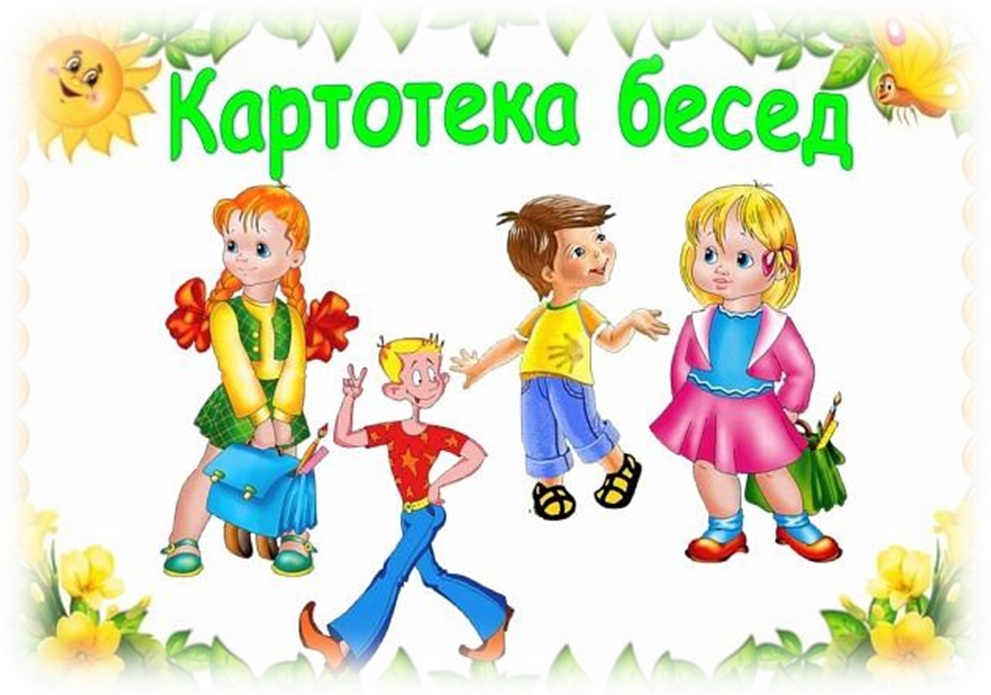 С.ЭльхотовоСентябрьБеседа «Правила для дежурных» Цель: напомнить детям, как накрывать на стол, учить действовать последовательно и аккуратно, обсудить важность выполняемой работы. Продолжать формировать трудовые навыки, необходимые при дежурстве.Беседа «Как я провел лето?» Цель: предложить детям с опорой на семейные фотографии рассказать о летнем отдыхе, учит отвечать на вопросы педагога. Развивать у детей связную речь, формировать у детей связную речь, формировать коммуникативные умения.Этическая беседа «Вежливая просьба» Цель: помочь детям осознать значение вежливых слов при общении к кому – либо с просьбой. Научить детей видеть нравственную сторону воспринимаемых действий, событий, понимать их суть.Беседа, анализ ситуаций «Этикет в детском саду» Цель: продолжать формировать у детей культурно гигиенические навыки. Познакомить с понятием «этикет», формировать представления о правилах этикета, которые необходимо соблюдать в детском саду, учить сопоставлять свои действия с предписаниями этикета. Рассмотреть различные ситуации, пояснить, как в них нужно действовать.ОБЖ  Беседа «По дороге в детский сад» Цель: формировать у детей представления о безопасном маршруте от дома до детского сада. Развивать наблюдательность, внимание, связную речь, память, формировать умение запоминать последовательность событий, передавать словами информацию и впечатления. Этическая беседа «Фея учит вежливости» Цель:  вместе с детьми вспомнить правила вежливого общения. Дать представления о нравственной стороне человеческих отношений, опираясь на поступки детей, образы художественной литературы и других видов искусства.Беседа на тему «Овощной магазин - это...?» Цель: уточнить представления дополнить знания о столице нашей Родины Москве. Вызвать желание узнать больше об этом городе, его истории.Беседа «Семьи большие и маленькие» Цель: дать понятие детям о том, что независимо от числа родных семя является для ребенка родным домом, где его любят, заботятся о нем. Показать детям, как бабушки и дедушки заботятся о своей семье. Важно, чтобы дети поняли, что пожилым людям надо помогать, что нужно заботиться о них.Беседа «Вместе тесно, а врозь скучно» Цель: рассказать детям, как можно избежать ссоры, как помириться, учить видеть нравственную сторону той или иной ситуации, учить оценивать свои поступки и поступки других людей.ОБЖ. Беседа «Я - пешеход». Цель:  продолжать знакомить детей с правилами поведения на улице, предложить ребятам рассказать, как нужно действовать пешеходам в различных ситуациях.Беседа «Наша страна - Россия. Природа нашей страны». Цель: актуализировать, систематизировать и дополнить знания детей о природе нашей страны, ее разнообразии. Побуждать у детей желание больше узнать о ней.Беседа на тему «То, что растет - живое!» Цель:  предложить детям рассказать о том, почему нужно бережно относиться к растениям, как их беречь. Формировать представления о разнообразии природы и взаимосвязи ее объектов. Обогащать словарь образными словами и выражениями.Беседа «Мы едем в общественном транспорте» Цель: формировать  основы безопасного поведения, рассмотреть с детьми различные ситуации, обсудить правила поведения в общественных местах, в транспорте. Предложить рассказать, почему важно быть вежливым, проявлять уважение к взрослым и  сверстникам.  Беседа «Еда вкусная и полезная – Что на грядке растет» Цель:  учить детей устанавливать простейшие причинно – следственные связи, располагать события в определенной последовательности, подвести к пониманию того, как нужно правильно питаться.Этическая беседа «Культурный человек». Цель: предложить детям рассказать о том, каким должен быть культурный человек, обобщить, дополнить и конкретизировать их представления. Учить детей на примере различных ситуаций анализировать и делать выводы.Беседа «Что я думаю о себе и о других». Цель: развивать у детей умение анализировать свои действия и поступки, соотносить их с общественными нормами поведения. Развивать связную речь,  учить произвольно строить предложения разной грамматической конструкции.Беседа «Мое любимое животное». Цель: активизация в речи детей соответствующих понятий, формирование умения составлять связный рассказ, участвовать в диалоге.Этическая беседа «Этичные и неэтичные поступки». Цель: рассмотреть с детьми различные ситуации, обсудить, кто из людей поступил правильно, а кто нарушил правила. Учить детей сопоставлять свои желания и поступки с этическими и нравственными нормами, принятыми правилами поведения.Беседа «Город, в котором я живу». Цель:  закрепить знание детей о достопримечательностях любимого города; учить узнавать на фотографиях заповедные места и называть их. Развивать связную речь, воображение, умение подбирать прилагательные, согласовывать слова в предложениях.Беседа о правах ребенка «Имя, отчество и фамилия». Цель: рассказать детям о том, почему важно знать свои права и обязанности, о том, что имя, отчество и фамилию человек получает при рождении по соглашению родителей.Беседа о правилах поведения за столом. Цель: Предложить детям вспомнить важнейшие правила поведения за столом, изобразить их при помощи символов (кушать, не торопясь, тщательно пережевывать пищу; помнить, что все неприятности происходят из-за спешки или из-за баловства; за едой нельзя разговаривать, смеяться; нужно убирать за собой и т.д.). Учить детей соблюдать правила во время приема пищи.Беседа «Кто построил детский сад». Цель: Дать детям представление о важности труда строителей, рассказать о разных строительных специальностях, воспитывать уважение к их профессии.Беседа «Хлеб всему голова» Цель: закрепит у детей знания о хлебе и о труде людей, выращивающих хлеб. Обогащать словарный запас существительных, прилагательных. Активизировать употреблять в речи образные выражения («Работать в поте лица», «Что посеешь, то и пожнешь»). Закрепить знания об обрядах, связанных с жатвой  ОктябрьБеседа «Как растения готовятся к зиме» Цель: формировать первичные представления о признаках осени, цикличности изменений в природе, учить наблюдать и обобщать результаты наблюдений: по изменениям погоды, внешнего вида растений, устанавливать взаимосвязь живой и неживой природы.Беседа «Цыплят по осени считают» Цель: объяснить детям значение идиоматического выражения. Развивать познавательную сферу детей, формировать умение обобщать знания, выделять сходства и различия.Беседа «Транспорт» Цель: учить детей правильно называть виды транспорта и детали машин. Упражнять в образовании приставочных глаголов и прилагательных от существительных. Побуждать к употреблению в речи сравнений, определений.ОБЖ.  Беседа «Убережем дом от пожара» Цель:  познакомить детей с правилами противопожарной безопасности, рассказать, как можно дома вместе с родителями сделать рисунки – «напоминалки» о том, что необходимо, уходя отключать газ, электроприборы, свет.Беседа «Погода и здоровье» Цель:  обобщить и дополнить представления детей об особенностях осенней погоды, о том, какие опасности для здоровья она таит. Учить одеваться по погоде, соблюдать элементарные правила безопасности.Этическая беседа «Глупые ссорятся, а умные договариваются» Цель:  помочь понять детям, что ссоры могут привести к беде. Как можно избежать ссору и какие способы знают дети для примирения. Учить соблюдать нравственные нормы поведения.Беседа «Коли семья вместе, так и душа на месте» Цель: формировать ценностное отношение к семье, как нравственной основы воспитания. Систематизировать и углублять знания детей о семье и внутри семейных отношениях. Формировать у детей чувство любви и уважения к самым близким и родным людям – членам семьи, гордость за свою семью, духовно – нравственное отношение и чувство сопричастности к родному дому, семье. Углублять знания о правилах поведения и нормах взаимоотношений в семье, семейных традициях.Беседа на тему: «Как я провел выходной?» Цель: формировать умение составлять рассказы из опыта, передавая хорошо знакомые события; с помощью воспитателя строить рассказ в соответствии с требованиями к структуре сюжетного повествования (экспозиция - обрисовка действующих лиц, времени и места действия; завязка - причина события, развитие события, развязка).Беседа с детьми на тему «Самая хорошая». Цель: предложить детям рассказать о том, за что, они любят свою маму, какая она, помочь им понять, что мама нуждается в заботе, помощи, ее нужно беречь, стараться не огорчать.Беседа «Как люди обустраивали свой дом раньше». Цель: расширять представления детей о жизни наших предков, их быте. Пробуждать интерес детей к истории, культурному наследию своего народа, развивать воображение.Беседа на тему «Обычаи и занятия наших предков». Цель: расширять и систематизировать представления детей об обычаях наших предков, традициях родного края. Помочь понять смысл различных традиций прошлого. Воспитывать чувство гордости за богатое наследие наших предков.Беседа по ОБЖ «Когда остаешься один дома». Цель:  обсудить с детьми, какие правила нужно соблюдать, если ребенок остался дома одни. Попросить пояснить, какие правила нарушили козлята - персонажи сказки «Волк и семеро козлят». Рассказать, как нужно поступать в аналогичной ситуации в реальной жизни.Беседа «Кого называют скромным» Цель: предложить вниманию детей различные ситуации, обсудить, кто из участников ведет себя скромно, а кто вызывающе. Учить давать оценку поведения и его последствий.Беседа «Урок дружбы» Цель: обсудить с детьми, что дети знают о дружбе, друзьях.  Что означает дружить.  Формировать умение обоснованно оценивать свои поступки и поступки друзей.  Актуализировать и уточнить представления детей о дружбе, о формах взаимоотношений в коллективе. Предложить им вспомнить различные ситуации и квалифицировать поступки их участников как дружеские или не дружеские.Беседа «Как в нашей семье заботятся о здоровье» Цель:  предложить детям рассказать о семейных традициях, связанных со здоровым образом жизни, о том, как заботятся о своем здоровье, о своих близких члены семьи. Способствовать формированию осознанного отношения к здоровью.Беседа «Разноцветное настроение». Цель: формировать у детей умение обращать внимание на свои поступки, переживания, отношение к другим, учить простейшим приемам саморегуляции поведения и настроения.Беседа о спичках. Цель:  Рассказать детям о том, для чего нужны спички, как они устроены, для чего используются. Обсудить опасность попыток самостоятельно их использовать.НоябрьБеседа «Как животные готовятся к зиме» Цель: формировать  представления о сезонных изменениях в жизни животных и о разнообразии вариантов их подготовки к зиме; воспитывать заботливое отношение к зимующим птицам, стремление их подкармливать; давать первые представления о приспособлении животных к изменениям природы.Беседа «Не будь жадным» Цель: продолжать воспитывать у детей отрицательное отношение к жадности. Учить детей видеть нравственную сторону воспринимаемых действий, событий, понимать их суть. Дать представления о нравственной стороне человеческих отношений, опираясь на поступки детей.Беседа  «Красивые места нашего города». Цель:  закреплять у детей представления о знаковых местах родного города, научить узнавать их по фотографиям. Развивать интерес к родному городу.ОБЖ Беседа  «Не играй с огнем!» Цель:  объяснить детям опасность игры с огнем, рассказать о правилах поведения в случае возникновения пожара.Беседа «Полезные привычки». Цель:  формировать у детей осознанное отношение к своему здоровью, закреплять представления о том, что полезно и что вредно для здоровья. Формировать основы здоровьесберегающих компетенций: владение элементарными способами физического самосовершенствования, эмоциональной саморегуляции и самоконтроля, умение применять привила личной гигиены, заботиться о собственном здоровье и безопасности.Беседа «Я среди людей». Цель:  Формировать у детей социокультурные компетенции: владение знаниями и опытом выполнения типичных социальных ролей (сын- дочь, брат-сестра, внук-внучка, друг-подруга); умение действовать в каждодневных ситуациях семейно-бытовой сферы, эффективными способа
ми организации свободного времени. Определять свое место и роль в окружающем мире, в семье, в коллективе.Беседа «В тридесятом царстве» Цель: предложить вниманию детей отрывки из знакомых сказок, учить оценивать поступки сказочных героев при помощи приема ТРИЗ «Хорошо – плохо», учить видеть их неоднозначность. Учить выражать в речи сочувствие, сопереживание героям сказок, эмпатию.Беседа на тему «Улица, на которой ты живешь». Цель:  вызвать у детей желание узнать об истории улиц, на которых они живут, формировать информационные компетенции (учить работать с различными источниками информации, искать и отбирать необходимые сведения).Беседа на тему «Герб родного города». Цель:  Рассказать детям о функциональном значении герба, дать представление об его истории, рассказать о том, что изображено на гербе города.ОБЖ Беседа «Что может случиться, если ты промочишь ноги на улице». Цель: рассказать детям о профилактических мерах, способствующих предотвращению различных простудных заболеваний в период поздней осени. Учить выбирать одежду и обувь по погоде, соблюдать правила безопасности на улице.Беседа  «В мире вежливых слов». Цель: предложить вниманию детей различные ситуации, обсудить, какие вежливые слова уместны и необходимы в каждом конкретном случае, каково значение и назначение вежливых слов.Беседа «Что хорошего можно сделать для друзей». Цель: Познакомить детей с различными ситуациями, обогащать опыт проявления дружеского расположения. Стимулировать желание делать что-то хорошее для друзей.Беседа «Мой друг, подруга». Цель: развивать связную речь детей, формировать умение грамматически правильно строить предложения. Воспитывать дружеские чувства.Беседа «Детский сад - второй дом».Цель: предложить детям сравнить детский сад и дом, сказать, что общего, в чем различия. Рассказать о труде множества людей, которые стараются сделать детский сад уютным, а пребывание детей в нем комфортным. Воспитывать бережное отношению ребят ко всему, что их окружает в саду.ОБЖ Беседа «Что любят зубки?» Цель: учить детей заботиться о здоровье зубов, обсудить, что полезно, а что наносит вред зубам. Учить ухаживать за зубами правильно.      Беседа  «Глобус». Цель:  расширять представления детей о нашей Родине, о ее месте на планете Земля. Познакомить с понятиями Северный и Южный полюс, Арктика и Антарктика. Развивать любознательность.Этическая беседа  «Мои достоинства и недостатки». Цель:  познакомить детей с понятиями «достоинство» и «недостаток», рассказать о том, что при желании можно побороть в себе любые недостатки. Составить вместе с детьми таблицу, в которой надо записать, чего хочет добиться каждый ребенок или чему научиться. Напротив каждого желания поставить знак «-.», который скоро может превратиться в «+».Беседа  «Капитошка». Цель: актуализировать представления детей о круговороте воды в природе, рассказать о том, как происходит данный процесс зимой. Развивать связную речь.Беседа «Мой лучший друг – мама» Цель: развивать связную речь детей, формировать умение грамматически правильно строить предложения. Осваивать первоначальные представления социального характера на основе формирования семейной принадлежности.Беседа «Как я встречаю маму» Цель: активизировать в речи детей ласковые слова и выражения, предложить вспомнить, как обращались друг к другу персонажи различных мультфильмов, сказок. Обсудить как меняется настроение человека при использовании добрых слов.Этическая беседа «Зайчик, который всем помогал» Цель: познакомить детей с таким понятием, как взаимопомощь, с помощью сказки Е.Бехлерова «Капустный лист» объяснить детям, что помощь другим может приносить радость тем, кто ее оказывает. Объяснить , что настоящая помощь бескорыстна.Этическая беседа «Умей видеть тех, кому нужна помощь» Цель: объяснить детям, что все люди нуждаются в поддержке, но не все могут попросить о помощи; очень важно заметить человека, которому нужна помощь, и помочь ему.Этическая беседа «Добрые дела» Цель: раскрыть смысл слова «доброжелательность», рассказать о необходимости доброжелательного отношения к окружающим людям, объяснить детям, что доброе дело доставляет радость тому, кто его делаетДекабрьБеседа «Как вы провели выходные?» Цель: учить детей точно называть место, где они были, формировать умение рассказывать о том, что они видели с использованием точных пространственных обозначений, активизировать представления и словарь.Беседа «Зима» Цель: закреплять знания о временах года (в особенности о зиме) и связанных с ними природных явлениях и изменениях в жизни людей и животных.ОБЖ Беседа «Встреча с незнакомцем на улице» Цель: воспитывать у детей осторожность по отношению к незнакомым людям, рассмотреть варианты поведения в различных ситуациях, сформулировать общие правила. Формировать у детей осторожность, осмотрительность, учить видеть потенциальную опасность, избегать проблемных ситуаций.Этическая беседа «Правда всегда узнается» Цель: помочь детям понять, что любая неправда всегда раскрывается, что солгавший человек испытывает чувство вины не только за свой поступок, но и за то, что сказал неправду. Помочь освоить такие понятия как: «правда», «честность»,, и их противоположности: «неправда», «нечестность», «ложь», «обман».Этическая беседа «У ленивого Федорки всегда отговорки» Цель: вспомнить с детьми правила, которые существуют в каждой семье: быть внимательными друг к другу, помогать родным, заботиться о них, выполнять просьбы старших. Объяснить суть пословицы. Рассказать о важности труда в жизни человека, о его полезности и значимости.ОБЖ Беседа «Как не заболеть зимой» Цель: актуализировать представления детей о правилах безопасного поведения, здоровьесбережения в зимний период. Формировать осознанное отношение к здоровью, учить заботиться о нем, формировать полезные привычки. Беседа «Наша планета».  Цель:  Познакомить детей с названиями различных экосистем, уточнить понятия: степь, океан, море, озеро, учить называть различные объекты природы правильно.ОБЖ Беседа на тему «Безопасность при пользовании электроприборами». Цель: рассказать детям о сложности устройства и правил использования электроприборов, пояснить, почему дети не должны самостоятельно включать некоторые электроприборы (плита, утюг, микроволновая печь и др.), почему нужно обращаться за помощью к взрослым.Беседа на тему «Если добрый ты». Цель: формировать у детей представления о справедливости (в группе все дети равны, надо уметь по-доброму распределять игрушки, роли в играх, соблюдать правила игры, не перекладывать свою ответственность на товарища), учить действовать в различных ситуациях. Обогащать позитивный опыт общения.Беседа на тему: «Мальчики и девочки». Цель:  предложить детям разделиться на две команды - мальчики и девочки. Каждой команде нужно ответить на аналогичные вопросы: «Во что любите играть?», «Какие блюда вам нравятся?», «Какие персонажи мультфильмов и сказок стали вашими любимыми?» Обсудить с детьми, в чем сходства и в чем различия в предпочтениях мальчиков и девочек, какие еще различия полов известны детям.ОБЖ   Беседа «Безопасный наряд для елки» Цель: знакомить с традициями празднования Нового года в нашей стране. Формировать положительное отношение к семейным и общественным праздникам.  Познакомить детей с безопасными гирляндами, обогащать представления об опасности пиротехнических средств. Формировать представления о безопасных способах поведения людей.Беседа «Умеешь ли ты дружить?» Цель:  формировать у детей коммуникативные компетенции: учить различным способам взаимодействия с окружающими людьми, вести диалог, владеть способами совместной деятельности в группе, приемами действий в ситуациях общения, формировать умение искать и находить компромиссы. Обогащать позитивный опыт общения.Беседа на тему «Моя семья». Цель:  углублять представления детей о родственных отношениях (брат, сестра, дядя, тетя, внук, внучка). Формировать социокультурные компетенции: владение знаниями и опытом выполнения типичных социальных ролей; умение действовать в каждодневных ситуациях семейно-бытовой сферы, определять свое место и роль в окружающем мире, в семье, в коллективе. Познакомить детей с культурными нормами и традициями.Беседа на тему «Мое имя». Цель:  Познакомить детей с историей возникновения имен людей, рассказать, как звучат имена людей на разных языках, как относились наши предки к имени человека. Рассказать о понятиях «отчество» и «фамилия». Расширять словарный запас, познакомить с приемами словообразования.Беседа «Давайте познакомимся!» Цель: учить детей правилам речевого поведения во время знакомства: актуализировать и дополнить представления детей, учить использовать различные модели поведения и соответствующие им речевые конструкции, Обогащать опыт общения, развивать связную речь.Беседа с детьми на тему «Что может случиться, если...» Цель: учить детей прогнозировать последствия событий, строить рассуждение о развитии событий, опираясь на знания и личный опыт. (Что будет, если не чистить зубы каждый день, если промочить ноги на улице?)Беседа «Улицы нашего города». Цель:  Продолжать знакомить детей с понятиями «улица», «переулок», «площадь», «сквер», с  улицами родного города. Формировать представление детей о себе, как о жителях определенного города (села, деревни, поселка). Воспитывать любовь к родному городу, желание видеть его красивым, чистым.Беседа на тему «Москва новогодняя». Цель:  рассказать детям о том, что главная елка страны находится в столице нашей Родины, рассказать о новогодних мероприятиях, традиционно проводимых в Москве. Актуализировать и дополнить представления детей о новогодних традициях, которые соблюдаются в семье каждого из ребят.Беседа – анализ ситуаций «Один дома» Цель: предложить детям рассмотреть сюжетные картинки, составить по ним краткие рассказы, пояснить суть и причины происходящего. Обсудить с детьми соответствующие ситуации. Учить выявлять источник опасности, определять категорию опасной ситуации, выбирать программу действий на основе освоенных ранее моделей поведения.Беседа «Праздник в моей семье» Цель: предложить детям рассказать о традициях и обычаях празднования праздника в их семье. Углублять представления детей о родственных отношениях, знакомить с культурными нормами и традициями, формировать социокультурные компетенции.Беседа «К нам приходит Дед Мороз» Цель:  учить детей правилам речевого поведения во время общения с дедушкой Морозом, актуализировать коммуникативные навыки детей, учить использовать различные модели поведения и соответствующие им речевые конструкции. Обогащать опыт общения, развивать связную речь.Беседа «Кем быть» Цель: продолжать знакомить детей с различными профессиями. Систематизировать и закреплять представления детей о людях разных профессий, их деловых и профессиональных качествах, о значении их труда для общества.Беседа «Надо вещи убирать – не придется их искать» Цель: знакомить детей с правилами бережного отношения к вещам; напомнить о необходимости беречь свое время. Довести до сознания детей мысль о том, что отношение к людям проявляется через отношение к вещам, труду.ЯнварьБеседа  «Мы идем в гости» Цель: продолжать знакомить детей с правилами поведения в гостях, предложить рассмотреть различные ситуации, обсудить, как нужно поступать. Обогащать позитивный опыт общения, расширять представления о моделях поведения в определенных ситуациях.ОБЖ Беседа – анализ ситуации «Если позвонил по телефону незнакомый человек» Цель: рассказать детям о необходимости быть осторожными при общении с незнакомыми людьми, познакомить с соответствующими правилами личной безопасности. Учить детей действовать в различных ситуациях с учетом данных правил, обогащать коммуникативный опыт детей.Беседа «Зимнее утро» Цель: учить детей по результатам наблюдения отвечать на вопросы, активизировать в речи понятия, связанные с природными явлениями, объектами природы, действиями людей. Развивать наблюдательность, связную речь.Беседа «Погода в январе» Цель: предложить детям охарактеризовать погоду и ответить на вопросы: «Всегда ли в солнечный день бывает мороз?» или « Всегда ли пасмурно, когда идет снег?» Обсудить с детьми, как проверить правильность их предположений. Развивать наблюдательность, учить передавать в речи увиденное, обогащать словарный запас.Беседа «Как зимуют лесные звери?» Цель: продолжать знакомить детей с дикими животными, обогащать представления об особенностях их жизнедеятельности в зимний период. Рассказать о том, как они утепляют жилища к зиме, как добывают пищу в холодное время года и готовятся к зимней спячке.Беседа с детьми на тему «Наша дружная семья» Цель: предложить детям рассказать о своих семьях, о взаимоотношениях в семье, о любимых праздниках. Воспитывать любовь и уважение к близким людям.Этическая беседа «Мое отношение к другим людям». Цель:  учить детей выбору правильной линии поведения по отношению к людям в различных ситуациях, показать на примерах, что одна и та же модель поведения в одном случае будет идеальна, а в другом - неприемлема.Беседа «Наше сердце - с кулачок!» Цель: Познакомить детей с назначением и работой сердца, с элементарными правилами, позволяющими укреплять и беречь сердце.Беседа «Всех скороговорок не выговорить». Цель: продолжать знакомить детей с видами устного народного творчества: пословицы, скороговорки и поговорки; обратить внимание на способность русского народа подмечать и точно, ярко выражать словами замеченное. Воспитывать интерес к творчеству русского народа.Этическая беседа  «Как нужно обращаться с книгой» Цель:  предложить детям рассказать, что может случиться с книгой при небрежном обращении с ней, опираясь на опыт работы в мастерской по починке книг. Организовать конкурс рисунков на тему «Иллюстрации к любимым сказкам».Беседа «Мы все знаем, все умеем». Цель:  учить детей формулировать правила поведения в определенных ситуациях, анализировать собственные поступки на предмет их соответствия принятым правилам, объяснять свои размышления и выводы.Беседа «Какое доброе дело я сделал?» Цель:  рассмотреть с детьми различные ситуации, имевшие место в жизни группы, предложить ребятам назвать совершенные ими хорошие поступки. Учить детей находить место добрым делам, гордиться ими.ОБЖ. Беседа  «Сигналы светофора». Цель:  Обсудить с детьми, для чего служит светофор, почему переходить дорогу нужно только на зеленый сигнал светофора. Предложить ребятам рассмотреть различные ситуации и ответить на вопрос «Что может случиться, если в данной ситуации «не послушать» светофор?»Беседа  «Зачем нужны правила?» Цель:  предложить вниманию детей различные ситуации, обсудить правила, которые необходимо соблюдать. Предложить представить, что получится, если каждый будет поступать не по правилам, а так, как ему захочется. Помочь сделать вывод о том, для чего нужны правила.Беседа «Волшебные слова». Цель:  Предложить детям выбрать вежливые - «волшебные» слова, необходимые в различных ситуациях. Обогащать словарный запас, стремление быть вежливыми.Беседа  «Моя мечта». Цель:  развивать у детей творческое воображение, фантазию, логическое мышление, связную речь.Этическая беседа  «Сила - не право». Цель: предложить детям рассмотреть различные ситуации из жизни группы, из любимых детьми мультфильмов и сказок. Учить выделять поступки, совершенные с позиции силы, без учета интересов другой стороны, показать негативные последствия этих поступков.Беседа «Нечаянно и намеренно». Цель: Рассказать детям о том, что за различными поступками стоят побуждениях. Показать, на примерах, как из хороших побуждений иногда совершаются поступки, которые кажутся окружающим плохими, и наоборот. Учить видеть не только поступок, но и то, что его вызвало.Беседа «Животные рядом с нами» Цель: обратить внимание детей на то, что рядом с ними обитают  живые существа, которые требуют внимания и заботы, дать представление о том, что каждое животное приспособлено к определенным условиям проживания и пище. Воспитывать заботливое, бережное отношение к природе, чувство ответственности за нееФевральБеседа «Погодные условия февраля» Цель:  познакомить детей  с особенностями погодных условий февраля, с характерными для этого месяца природными явлениями (метели, гололед, образование сосулек, массивных снежных «шапок» на крышах). Познакомить с опасными ситуациями, которые могут возникнуть в данных погодных условиях, учить выявить источник опасности, избегать ее.Беседа «Осторожно, гололед» Цель: познакомить детей с основными правилами передвижения по скользкой поверхности,  формировать навыки осторожного и осмотрительного отношения к своему здоровью. Формировать представления о потенциально опасных для человека ситуациях, учить избегать их.Беседа «Средства гигиены для полости рта» Цель:  продолжать знакомить детей со средствами гигиены полости рта, рассказать о назначении таких средств, как зубная нить, щетка для языка, зубная щетка, паста, средства для полоскания рта. Формировать осознанное отношение к здоровью, стремление правильно ухаживать за зубами.Беседа «Польза и вред жевательной резинки» Цель: познакомить детей с полезными и вредными свойствами жевательной резинки, рассказать о жизненных ситуациях, при которых употребление жевательной резинки под контролем взрослых приносит пользу. Закрепить знания о средствах гигиены.ОБЖ Беседа  «Незнакомец»  Цель: учить детей правильно действовать в различных ситуациях, самостоятельно находить решения, точно выражать свои мысли. Учить применять освоенные ранее правила безопасного поведения, выполнять правила поведения при общении с незнакомцем.ОБЖ Беседа «За закрытой дверью» Цель: в ходе обсуждения подвести детей к формулировке правил поведения в случае, если они одни дома (ни при каких обстоятельствах нельзя открывать дверь чужим людям, нельзя оставлять дверь открытой…). Формировать навыки безопасного поведения в различных ситуациях.Беседа «Вежливая просьба» Цель:  познакомить детей с речевыми конструкциями просьбы, адресованной различным людям (старшему незнакомому, старшему близкому человеку, ровеснику). Учить выбирать подходящие варианты выражения просьбы в различных ситуациях.Беседа «Леса России». Цель: расширять представления детей о видах лесов (лиственные: березовая роща, дубрава; хвойные: сосновый бор, ельник; смешанные леса). Учить называть лес по преобладающему виду растений, познакомить с обитателями различных лесов.ОБЖ Беседа «Опасность разговора за столом». Цель: познакомить детей с назначением, строением и работой системы пищеварения, рассказать для чего человек ест. Учить детей заботиться о своем здоровье, соблюдать правила этикета и безопасности за столом.Беседа на тему «Русская матрешка» Цель: активизировать интерес детей к быту предков, изделиям народно-прикладного искусства, фольклору России. Познакомить с устным, народным творчеством, посвященным русской матрешке.Беседа «Мир взрослых людей»Цель: расширять представления детей о разнообразии ролей взрослых в социуме, учить «примерять» различные роли, выявлять личностные качества, которые необходимы для их исполнения.Беседа «Давай мириться» Цель: Развивать у детей способность к пониманию других людей, учить видеть мотивы, не обижаться по пустякам. Поощрять миролюбие, отзывчивость.Беседа «Зима - зимушка - зима!» Цель : показать детям на примерах произведений русских поэтов, воспевающих зиму, красоту и величие русской зимы. Воспитывать интерес к поэзии.Беседа о культуре поведения «Поведение в общественном в транспорте».Задачи. Рассказать детям, как нужно вести себя в общественном транспорте, рассмотреть различные ситуации, сравнить соответствие поведения участников правилам; учить выбирать модели хорошего поведения.Беседа о культуре поведения «Поведение в общественном в транспорте» Цель: Рассказать детям, как нужно вести себя в общественном транспорте, рассмотреть различные ситуации, сравнить соответствие поведения участников правилам; учить выбирать модели хорошего поведения.Беседа «День защитника Отечества» Цель: актуализировать, систематизировать и дополнить знания детей о том, как приспосабливаются к неблагоприятным условиям жизни зимой звери. Предложить рассмотреть кошку, проанализировать ее поведение зимой и в другие периоды года, сделать соответствующие выводы.Беседа «Об уступчивости» Цель: рассмотреть с детьми различные ситуации. Обсудить, какие качества проявляют их участники (взаимное уважение, доброта, взаимопомощь, сострадание, жалость, сопереживание). Помочь детям понять, почему важно уметь уступать.Беседа «Дом, в котором ты живешь» Цель: Актуализировать и дополнить знания детей о правилах поведения в подъезде, в доме, во дворе. Воспитывать бережное отношение к труду взрослых, стремление поддерживать порядок там, где ребята живут.Беседа «Широкая масленица» Цель: продолжать знакомить детей с русскими традициями гостеприимства, с праздником масленица, характерными для него обрядами. Пробуждать интерес к истории русского народа. Беседа «Подарок в день рождения» Цель: учить детей ориентироваться при выборе подарка на интересы того, кому он адресован, обсудить, как можно узнать об интересах товарища.Беседа «Добрые слова» Цель: учить детей использовать в речи добрые «волшебные» слова, рассмотреть различные ситуации, в которых они необходимы. Обсудить, как меняется отношение к человеку, использующему эти слова.Беседа «В здоровом теле – здоровый дух» Цель: расширять представления детей о составляющих здорового образа жизни; правильное питание, движение, закаливание.Беседа «Красивые, но опасные» Цель: дополнить знания детей об образовании сосулек, уточнить, какие природные факторы способствуют их возникновению. Рассказать, какие знаки безопасности устанавливают в местах, где может произойти обрушение сосулек.Беседа «У леса на опушке жила Зима в избушке» Цель: закрепить знания детей о характерных признаках зимы, о жизни животных зимой, о народных приметах. Активизировать употребление в речи детей прилагательных, образных слов и выражений. Воспитывать у детей бережное отношение.МартБеседа «Весна» Цель: закрепить знания о признаках весны. Упражнять в употреблении слов, обозначающих признаки, действия предметов, и явлений. Развивать образное мышление, фантазию детей. Воспитывать интерес к природным явлениям.Этическая беседа «Разговор с младшим» Цель: формировать у детей навыки культурного поведения при общении с малышами, учить понимать возрастные особенности младших детей, правильно строить взаимоотношения с ними, исполнять роль старших, брать на себя ответственность.Беседа «Россия - наша Родина» Цель: закреплять знания детей о природе, о русском национальном костюме, о русских народных сказках, потешках. Воспитывать у детей любовь к своей Родине, вызвать восхищение красотой русской природы, творчеством русского народа.Беседа по этике и культуре поведения на тему «Хлеб» Цель: актуализировать и дополнить представления детей о том, как выращивают хлеб, о труде хлеборобов. Воспитывать у детей уважение к хлебу и труду этих людей.      Беседа «Мой город» Цель:  актуализировать и дополнить знания детей об истории возникновения родного города, важных событиях и знаменитых земляках. Воспитывать чувство гордости за свой город и ответственность за его будущее.Беседа «Как я помогаю маме» Цель: обсудить с детьми, почему важно помогать старшим, учить рассказывать о своих обязанностях. Развивать связную речь, обогащать словарный запас. Воспитывать уважение к труду взрослых, поощрять самостоятельность.Беседа «Наши мамы» Цель: обсудить с детьми, кем являются их мамы по профессии, формировать представления о социальных ролях, выполняемых каждым человеком. Учить составлять краткий рассказ – загадку о профессии. Развивать фантазию, вербальное воображение.Беседа «Масленица» Цель: формировать у детей представление об одном из самых веселых народных праздников, о том, как проводили масленичную неделю. Познакомить с обрядами, с символикой праздника, рассказать о назначении песен, закличек, приговорок. Воспитывать интерес к традициям и обычаям русского народа.Беседа «Семейный конкурс» Цель: предложить детям пригласить членов своей семьи к участию в конкурсе на лучший рецепт блинов и самую интересную «Масленичную историю». Обсудить, что необходимо для участия в конкурсе. Прививать детям интерес к традициям семьи, способствовать становлению продуктивных детско – родительских отношений.Беседа  «Семечко - рассада - помидор» цель: закреплять знания детей о том, как можно вырастить растение из семян, уточнить представления об овощных культурах и их семенах (помидоры и огурцы). Познакомить с приемами посадки семян, рассказать, как выращивать рассаду.Беседа «День поэзии» Цель: рассказать детям о том, что в марте отмечают всемирный день поэзии, предложить вспомнить и рассказать стихотворения, которые нравятся каждому из детей. Продолжать объяснять с опорой на прочитанные произведения жанровые особенности стихотворений. Зачитать отрывки с наиболее яркими, запоминающимися описаниями, сравнениями, эпитетами, учить вслушиваться в ритм т мелодику поэтического текста.Этическая беседа «Помогай другу везде, не оставляй его нигде» Цель: продолжать развивать образную речь. Развивать творческое воображение. Воспитывать чувство дружбы, взаимопомощи.Беседа на тему «Старина - старинушка» Цель:  учить детей сравнивать то, как выглядели уголки города, различные предметы в прошлом и сегодня, учить использовать в речи исторические названия, активизировать и дополнить представления детей о быте наших предков.Беседа на тему «Библиотека» Цель:  рассказать детям, как создаются книги и кем, продолжать знакомить с работой библиотеки. Воспитывать уважение к труду взрослых, активизировать словарь.Беседа «Хлеб - всему голова» Цель:  продолжать знакомить детей с различными профессиями, рассказать о профессии хлебороба, ее значимости. Развивать интерес к различным профессиям, воспитывать уважение к людям труда, бережное отношение к хлебу.Беседа «Хвастун - это кто?» Цель: учить детей различать хвастовство и шутку, преувеличение, видеть отрицательное в хвастовстве. Предложить рассмотреть различные ситуации, увидеть, как воспринимают хвастовство окружающие, как относятся к хвастунам.Беседа  «Волшебница  вода» Цель: Предложить детям рассказать о значении воды в нашей жизни, обобщить, конкретизировать и дополнить ответы ребят. Рассказать, где и в каком виде существует вода.Беседа  «Наша столица» Цель: актуализировать, уточнить и дополнить знания детей о Москве. Учить рассказывать о знакомых исторических местах, памятниках и других достопримечательностях.Беседа  «Мои права» Цель:  актуализировать и дополнить полученные ранее знания детей о правах ребенка. Формировать представления в соотношении желаний, потребностей и прав человека.АпрельБеседа»День улыбок» Цель: рассказать детям о празднике, который отмечают 1 апреля, о роли юмора, хорошего настроения в жизни людей. Обсудить, отчего меняется настроение человека, как его улучшить. Развивать чувство юмора, коммуникативные способности.Ознакомление с искусством: беседа  «Богородская игрушка» Цель: Обобщить знания детей о глиняных игрушках - дымковских и филимоновских; познакомить с историей богородского промысла; углубить знания о народном творчестве.ОБЖ Беседа «Домашний адрес» Цель: выяснить, все ли дети помнят свой домашний адрес; обсудить, почему важно знать свой адрес, в каких ситуациях это может пригодиться. Рассказать, как избежать неприятных ситуаций, как нужно действовать, если потерялся.Беседа  «Сила - не право» Цель:  Предложить детям рассмотреть различные ситуации, герои которых действуют с позиции силы, дать оценку их поступкам, предположить, что ощущают в этих ситуациях другие люди, что думают о тех, кто решает вопросы силой. Учить чуткому, доброжелательному отношению к товарищам, побуждать к нравственным поступкам.Беседа «Путешествие в страну дорожных знаков» Цель: учить детей использовать в игре свои знания о правилах движения транспорта и пешеходов по улицам города, о дорожных знаках, систематизировать представления детей по данной теме. Развивать внимание, зрительное восприятие, формировать умение сопоставлять.Этическая беседа «Мое отношение к другим людям» Цель: рассмотреть с детьми различные ситуации, учить выбирать правильную линию поведения, тактично выражать свои мысли и чувства.Беседа  «Кто похвалит меня?» Цель: учить детей видеть во внешнем облике отражение внутреннего состояния человека, ориентироваться на него при построении взаимодействия. Учить использовать вежливые слова в соответствии с ситуацией.Беседа «Умеешь ли ты дружить?» Цель: познакомить детей с поговорками о дружбе и друзьях, призывающих нас быть терпимыми к людям, проявлять снисходительность к мелким недостаткам своих друзей, но не признавать друзьями людей, совершающих плохие поступки.Беседа  «Как любовь близких помогает расти малышам» Цель:  помочь детям осмыслить значение любви для жизни семьи, каждого из ее членов; учить различать такие качества как любовь, уважение, дружба.Беседа  «Я смелый» Цель: предложить детям рассказать о том, что беспокоит каждого из детей, показать, что из любой ситуации есть выход. Рассмотреть вместе с детьми различные проблемные ситуации, найти варианты выхода из них, помочь освоить соответствующие речевые конструкции. Формировать у детей чувство защищенности, уверенности в себе.Беседа  о животных. Цель:  поговорить с детьми о животных, рассказать об их повадках, отношении к человеку, роли в его жизни человека. Воспитывать чувство сострадания к бездомным животным, учить проявлять доброе отношение к ним.Беседа  «Как мы дышим» Цель:  познакомить детей со строением системы дыхания, работой легких, рассказать, какую роль играет нос для дыхания. Учить детей заботиться о здоровье дыхательной системы.Беседа  «Искусство родного края» Цель:  познакомить детей с картинами современных художников; учить называть знакомые места, памятники, улицы города. Формировать интерес к изобретательному искусству, учить воспринимать содержание произведений.ОБЖ  Беседа «Учимся соблюдать правила дорожного движения» Цель: Обсудить с детьми, для чего нужен светофор, знак пешеходного перехода, предложить объяснить, почему необходимо строго следовать правилам, переходить дорогу в отведенных для этого местах.Беседа «Кто такой архитектор?» Цель:  Познакомить детей с профессией архитектора, рассказать о значении его деятельности, об орудиях труда. Воспитывать интерес и уважение к данной профессии.Беседа  «Мои любимые блюда» Цель:  помочь детям составить рассказ об их предпочтениях в еде, рассказать о своих любимых блюдах. Учить использовать в речи понятия, связанные со временем суток, различать блюда, традиционно подаваемые на завтрак, обед и ужина.Беседа  «Я иду в театр» Цель:  закрепить знания детей о правилах поведения в общественных местах, рассмотреть различные ситуации, которые могут возникнуть в театре, выбрать вместе с детьми оптимальные модели поведения. Стимулировать в детях желание вести себя культурно. Помочь освоить соответствующие речевые конструкции.Беседа «Самые смелые» Цель: продолжать знакомить детей с жизнью первого космонавта планеты, формировать стремление быть похожими на героя, воспитывать целеустремленность, настойчивость в достижении целей. Предложить детям рассказать о том, какие качества в характере космонавтов им нравятся, какими они хотят стать.ОБЖ Беседа «Безопасность у водоемов» Цель: познакомить детей с такими явлениями как ледоход, разлив рек, учить видеть красоту природных явлений и их разрушительную силу. Формировать умение избегать опасных ситуаций. Актуализировать и дополнить знания детей о правилах поведения у водоемов.Беседа «Берегите растения» Цель: рассказать детям о редких растениях, о причинах, которые привели к появлению исчезающих видов. Воспитывать бережное отношение, учить видеть последствия безответственных поступков.ОБЖ Беседа «На дороге» Цель: формировать у детей представления об опасных для человека ситуациях и способах поведения в них.  Учить устанавливать причинно – следственные связи между собственной безопасностью и знанием и применением ПДД. Способствовать совершенствованию диалогической речи, стимулировать к участию в беседе.МайБеседа «Учимся проявлять доброжелательность» Цель: рассмотреть с детьми различные ситуации, обсудить, как можно проявить свое расположение к человеку в каждой из них. Способствовать обогащению опыта общения, освоению детьми различных моделей поведения. Поощрять стремление проявлять дружелюбие по отношению к людям; учить правильно выражать свое эмоциональное состояние в поведении.Беседа «Кто сделал книгу?» Цель: формировать у детей интерес к труду людей, причастных к изготовлению книги, представления об их труде. Побуждать относиться к книгам бережно.ОБЖ Беседа «Я на улице» Цель: продолжать знакомить детей с правилами поведения в общественных местах, предложить рассмотреть различные ситуации, обсудить, как нужно поступать в каждой из них, способствовать освоению детьми соответствующих моделей поведения.Беседа  «Река нашего края» Цель:  предложить детям рассказать о знакомых им реках, рассмотреть фото- и видеоматериалы, посвященные рекам родного края. Охарактеризовать реки, рассказать каково их значение в жизни и хозяйственной деятельности людей.Беседа «Как справиться с упрямством в себе?» Цель:  обсудить с детьми различия между твердостью позиции по какому-либо вопросу, умением отстаивать свое мнение и упрямством. Рассказать о том, почему упрямство является плохой чертой характера. Формировать у детей навыки саморегуляции и контроля поведения.Беседа  «День Победы» Цель:  рассказать детям о Великой Отечественной войне, о том, какой ценой досталась победа над фашизмом. Воспитывать уважение и чувство благодарности ко всем, кто защищал Родину.Беседа «Что такое героизм?» Цель:  формировать представления детей о лучших качествах человека, рассказать о героизме, вызвать стремление подражать героям. Воспитывать у детей эмоционально-положительное, действенное отношение к воинам.Беседа  «Мы - часть природы» Цель:  формировать у детей природоведческие и здоровьесберегающие компетенции: расширять опыт ориентации и экологической деятельности в природной среде, (в лесу, в поле, на водоемах и др.).Беседа «Великая Отечественная война» Цель: продолжать знакомить детей с историческими событиями, воспитывать уважение к людям, защищавшим свою Родину.Этическая беседа «Поведение за столом» Цель: продолжать знакомить детей с правилами этикета, моделями поведения и речевыми конструкциями вежливого выражения приглашения, благодарности, извинения. Способствовать освоению образцов поведения за столом, обогащению коммуникативного опыта детей.Беседа «У меня зазвонил телефон» Цель: учить детей соблюдать речевой этикет при разговоре по телефону; помочь освоить им модели поведения в различных ситуациях и соответствующие речевые конструкции.Беседа  «Я сопереживаю» Цель:  учить детей быть внимательными друг к другу, понимать настроение и эмоциональное состояние товарищей, выражать эмпатию, сочувствие, оказывать посильную помощь.Беседа  «Слово «Здравствуй» Цель: рассмотреть с детьми различные ситуации, обсудить, какие слова приветствия уместны в каждой из них. Помочь освоить различные модели поведения и речевые конструкции, используемые при встрече с людьми разного возраста, близкими, знакомыми и незнакомыми. Обогащать словарь и коммуникативный опыт детей.ОБЖ Беседа «Безопасность в лесу» Цель: познакомить детей с правилами поведения в лесу, обсудить их, пояснить смысл. Предложить ребятам рассказать, что случиться, если будет нарушено то или иное правило.Беседа  «Спички - не игрушка» Цель:  обсудить с детьми, почему ни в коем случае нельзя брать спички, пробовать их зажечь. Рассмотреть несколько проблемных ситуаций, причиной которых стало использование спичек детьми. Рассказать о том, как нужно действовать в случае возникновения пожара.Беседа  «Зубы и уход за ними» Цель: рассказать детям о том, как «работают» зубы, почему очень важно тщательно пережевывать пищу. Предложить детям рассказать, как нужно заботиться о зубах, обобщить и дополнить ответы детей, рассказать о проблемах, которые могут возникнуть при нарушении правил ухода за зубами и полостью рта.Беседа «Наши имена» Цель: Рассказать детям о значении различных имен. Предложить рассказать, как ласково называют детей дома близкие, учить обращаться друг к другу по имени, обсудить, как можно проявить свое расположение к человеку в разговоре. Поощрять стремление проявлять дружелюбие по отношению к людям, учить выражать эмоциональное состояние в поведении.Беседа «История пожарной службы в России» Цель: познакомить детей с историей возникновения пожарной службы, воспитывать интерес и уважение к профессии пожарного. Продолжать  формировать представления о роли труда в жизни людей.ОБЖ Беседа «Ты и огонь» Цель: продолжать знакомить детей с причинами возникновения пожара, учить избегать пожароопасных ситуаций.  Формировать осознанное отношение к личной безопасности, воспитывать ответственность за безопасность окружающих.Беседа – анализ ситуации «На празднике» Цель: продолжать знакомить детей с правилами и моделями безопасного поведения в общественных местах. Учить соблюдать правила личной безопасности и культурные нормы поведения в различных ситуациях, проявлять осторожность и предусмотрительность в потенциально опасных местах.Беседа «Утреннее приветствие» Цель: напомнить детям о необходимости приветствовать взрослых, сверстников, младших дошкольников, рассказать о правилах этикета, связанных с приветствием. Отработать модели поведения в различных ситуациях, учить использовать соответствующие речевые конструкции.Беседа «Кто помогает животным?» Цель: продолжать знакомить детей с разными профессиями: ветеринара, клиник, где оказывают помощь животным. Предложить детям составить рассказы из личного опыта о том, как ветеринары лечат животных.ОБЖ Беседа «Ты и вода» Цель: актуализировать и систематизировать представления детей о правилах поведения у воды и в воде, познакомить с потенциально опасными ситуациями, способами их избегания и преодоления. Способствовать усвоению представлений о безопасном поведении.Беседа с детьми: «Вежливый и учтивый ребенок нравится всем»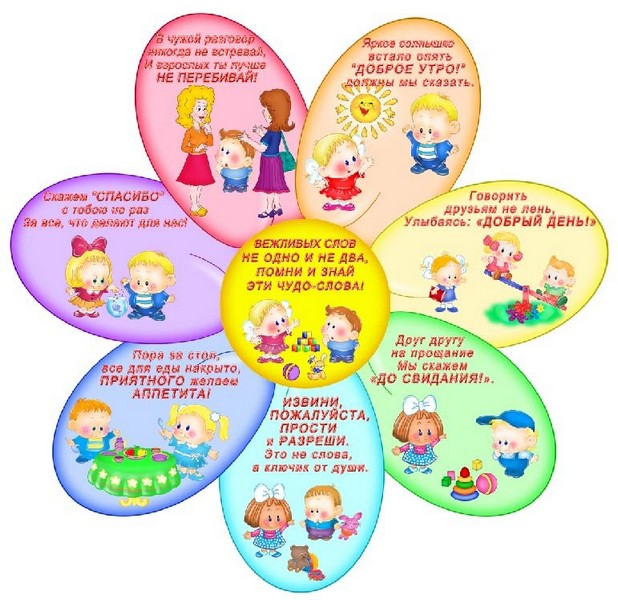 Цель:1) средняя группа - углублять знания детей о различных формах вежливых слов и их значении.Учить правильно здороваться, соблюдая правила речевого этикета.Расширять этический кругозор детей.Воспитывать желание быть вежливыми, доброжелательными к людям.2) старшая группа - обобщить знания детей о различных формах вежливых слов;формировать у детей умение рассуждать, учить, оценивать поведение персонажей сказки «Вежливый кролик», выражать свое отношение к их поступкам.Способствовать воспитанию вежливости, доброты, дружеских отношений между детьми.Воспитывать положительное отношение к другим людям, уверенность в себе.Предыдущая работа: беседа с детьми «Могут ли поступки быть вежливыми?»; чтение детям рассказов и сказок В. А. Сухомлинского «Почему дедушка такой добрый сегодня», «Скажи человеку «Здравствуйте!», «Черствость, безразличие», изучение пословиц о вежливости.Оборудование: мячик, «цветок вежливости», запись мелодии Л. В. Бетховена «Душа», мексиканская сказка «Вежливый кролик», гуашевые краски, кисточки, бумага, салфетки, клеенки.Словарная работа: активизировать словарь детей прилагательными: вежливый, воспитанный, вежливый; употреблением слов вежливых форм общения; обогащать словарь употреблением пословиц и стихов о вежливости.Ход беседы воспитателя с детьми:- Дети, давайте поздороваемся.- Дети, сегодня я вас приглашаю в «Школу вежливости», чтобы поговорить о чем-то волшебном. Волшебство встречается в сказках. Это и волшебные вещи, и волшебные герои, и ... волшебные слова. Но эти волшебные слова бывают не только в сказках. Мы их слышим каждый день и иногда даже не обращаем внимания. Но обойтись без них невозможно. Эти слова нам очень нужны.Ребенок: Ко всем сердцам, как к двери,Есть ключики одни.Их каждый легко подберет,Нужные слова найдет.Слово это словно ключик,Золотой и сказочный,Словно самый светлый лучик,Звать его «Пожалуйста».Спасибо с улыбкой сказать так несложно,Но нет его в мире порою дороже!Во дворе, в семье, в саду,Слово это трудится,У того, кто с ним в ладу,Все на свете сбудется.- Почему волшебные слова называют ключиками ко всем сердцам?- Для успешной нашей работы давайте поздороваемся, поприветствуем друг друга.Игра - приветствие «Мяч передавай, с тем, кто рядом поздоровайся»(Дети передают друг другу мяч, произнося слова - приветствия)- Вика, добрый день!- Привет, Сережа!- Здравствуй, Саша!- Доброе утро, Елена Николаевна!- Привет, Екатерина!- Дети, народная мудрость гласит: От учтивых (вежливых) слов язык не отсохнет. Чтобы быть приятным людям, надо всегда помнить правила вежливости.Дидактическое упражнение «Закончи предложение»1. Придя в детский сад надо со всеми ... (поздороваться).2. Чтобы попросить у товарища игрушку говорят ... (Дай мне, пожалуйста) (сер.)3. Когда двое разговаривают нельзя ... (их перебивать).4. Когда оскорбил товарища надо ... (попросить прощения).5. Чтобы тебя уважали люди все надо быть ... (всегда приветливым).6. Идя домой надо сказать всем ... (до свидания).Физкультминутка:Я улыбаюсь солнышку: (подъем рук через стороны вверх)«Здравствуй, солнце золотое»Я улыбаюсь цветочкам- (наклоны туловища вперед, руки на поясе)Пусть они цветут!Я улыбаюсь дождю - (наклоны влево - вправо, руки вверху)«Лейся, дождик, как из ведра»Друзьям улыбаюсь - (прыжки на месте с хлопками в ладоши)Желаю им добра.- Правила хорошего тона требуют быть внимательными к людям. Для этого нужно учиться узнавать состояние человека, его настроение по внешнему виду. А поднимают настроение искренние пожелания от друзей. Давайте поиграем в игру «Я желаю тебе ...» (под тихую музыку дети говорят пожелания, передавая «цветок вежливости» друг другу).-Говорят, что вежливость необходима всем или каждому. В этом мы убедимся, прослушав сказку.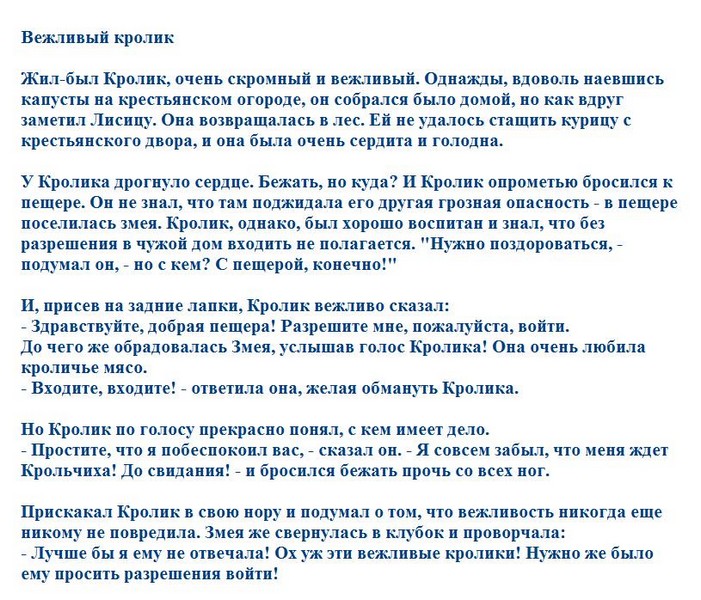 Какие вежливые слова прозвучали в сказке? - Как отреагировала змея на вежливое приветствие Кролика? -Как помогла вежливость кролика избежать беды? - Вспомните случай из своей жизни, когда вам помогла вежливость?-А сейчас я предлагаю старшим детям нарисовать «Дерево вежливости». На нем должно быть столько плодов, сколько вежливых слов вы знаете. А дети нарисуют «Поляну вежливости», где каждый цветок - вежливое слово.Самостоятельная работа детей.-Молодцы,  дети! Вы сегодня побывали в школе вежливости, и я надеюсь, что вы хорошо запомнили вежливые слова и всегда их будете использовать.Беседа с детьми «Что плохо, а что хорошо». Задачи: дать детям обобщенное представление о поступках людей, научить правильно их оценивать; уточнить понимание детьми обобщенного понятия «культура поведения», развивать речь, мышление, умение понятно высказываться; воспитывать у детей желание и стремление всегда действовать хорошо; обучать нормам и правилам поведения.Ход занятия- Дети, вы слышали такое выражение «чистая душа»? Что это означает?Ответ детей.- А если человек сделал даже один нечестный поступок - как вы считаете его душа остается чистой?Ответ детей- Поскольку от одной маленькой капельки вода делается мутной, так и душа не может остаться чистой даже после малейшего плохого поступка или мыслей.- Дети, а что значит действовать хорошо?- Какие поступки вы считаете плохими?Ответ детейПрослушайте стихотворение:«Этот, хоть и сам с вершок,Спорит с грозной птицей.Храбрый мальчик, хорошо,В жизни пригодится».- Как вы думаете, почему нужно быть смелым?Ответ детей.- А что можно сказать о поведении вот этого мальчика?Ваня ссорится с детьми, в ход пускает кулаки.У драчуна под глазами не проходят синяки.- Вам нравится Ваня? Если - нет, то почему?Ответ детей.- Дети вспомните свои хорошие дела и расскажите о них.Беседа с детьми о деревьях: рябинаЦель проведения беседы:- расширить знания детей о птицах, их способ питания зимой;- о целебных свойствах плодов рябины;- поощрять малышей к самостоятельным высказываниям и рассуждениям.- развивать творческое воображение, память, мышление, познавательный интерес к окружающему миру, воспитывать любовь к природе, желание ее оберегать, делать добро.Предыдущая работа: Наблюдение за рябиной в разные времена года, попробовать ягоды рябины на вкус, чтение и заучивание стихов, примет, загадок о рябине.Материал: гроздь рябины, рассказ Сухомлинского «Птичья кладовая», иллюстрации рябины в разные времена года.Проведение беседы с детьми о деревьях: рябинаВоспитатель: Сегодня мы собрались с вами, чтобы провести беседу о дереве которое имеет необычайный дар - делать добро. Что это за дерево, угадайте.Загадка о рябинеВесной зеленела,Летом загорела,Осенью красное ожерелье надела. (Рябина)- Что это за красные бусы? (Показ грозди рябины)- Какие ягодки у рябины? (Красные, круглые, красивые)- С чем их можно сравнить? (С ожерельем, пуговицами)- Какие они на вкус? (Горьковатые).Рябину можно встретить в лесу, на опушках, и есть она даже в нашем парке. Ведь мы не раз ходили к ней в гости. Она имеет полезные лекарственные свойства, поэтому каждая пора года дарит ей красивый наряд.Дидактическая игра: «Одень рябину»- Что дарит весна рябине? (Белые, душистые цветочки, зеленые листочки)- Что дарит лето рябине? (Красные «бусы» - ягоды)- Во что одевает рябину осень? (В красные и оранжевые листья)- Что делает зима для рябины? (Накрывает белым снегом и приглашает птиц, есть ягоды)- Давайте поближе познакомимся с рябиной. Уже рано осенью тяжелые гроздья круглых оранжево - красных ягод привлекают к себе птиц. Особенно любят лакомиться плодами рябины дрозды, снегири, свиристели, тетерева, глухари, сойки. Теневыносливое, морозостойкое растение. Плоды рябины округлой формы, красные, горькие. И только подмороженные они вполне съедобны и даже вкусные.- В народе говорят «Рябина является украшением нашей природы». Давайте спросим у рябины, почему ее так называют.Рябина: Потому что я наделена волшебной силой. Ветка с ярко-красными ягодами способна защитить человека от всякого бедствия. А еще мое дерево помогает больным. Из веточек заваривают лечебный чай. Из ягод варят варенье, компоты, делают квас, настойки.Воспитатель: Да, рябина обладает многими свойствами, в частности предсказывать погоду с помощью примет. Какие вы знаете приметы?Дидактическая игра «Продолжи примету»- Поздно цветет рябина - ... (будут морозы зимой)- Если много ягод рябины, ... (то осень будет дождливая)- Цветение рябины - ... (признак устойчивого тепла)- Поздно расцвела рябина - ... (будет поздняя осень)Воспитатель: Но зимой в отличие от некоторых деревьев у рябины много работы. Ей нужно накормить всех голодных птиц. Зимой трудно птицам достать пищу. И здесь пригодятся ягодки рябины. На пир слетаются синицы, дрозды, снегири и другие зимующие птицы. Поэтому рябину называют птичьим деревом. В лесу поедают плоды не только птицы, но и звери: белки, кабаны, куницы.Чтение рассказа Сухомлинского «Птичья кладовая»Ранней осенью в степи не утихал птичий щебет. Птички слетались на поле, клевали зерно. На опушке стояла Рябина. Ягоды на ней висели красными гроздьями. Стоит она и удивляется, почему к ней птички не летят. Летел Дрозд, Рябина и спрашивает его:- Дрозд, почему ты не хочешь отведать моих ягод?- Подожди, Рябина, ягоды твои пригодятся в трудную пору. На твоих ветвях птичья кладовая.Выпал снег. Белым ковром покрыл поля. Позаметал траву. Днем и ночью поет свою печальную песню холодный ветер. Рано проснулась Рябина от птичьего щебета. Видит - прилетели к ней дрозды и дятлы.- Вот теперь и птичья кладовая нам понадобилась, - защебетал Дрозд.- Угощай нас, Рябина, своими ягодами.(вопросы по тексту)- Почему удивлялась Рябина?- Какой разговор состоялся между Рябиной и Дроздом?- Почему Дрозд назвал Рябину птичьей кладовой?- Кто любит лакомиться ее ягодами? (Ответы детей)О рябине сложено немало песен. Народ любил рябину с глубокой древности. Люди издавна сажали ее у своих домов.На далеком севере рябина достаточно долго была единственным плодовым деревом. Ее оберегали, ягоды заготавливали впрок, так как они содержат большое количество витаминов.Беседа с детьми о правильном питании. Занятие 3.Кто живет в Молочной стране.Цель: Закрепить понятие о пользе молока и молочных продуктов. Воспитывать культуру еды.Материал: Молочные продукты; миксер, бокалы и продукты для коктейля. На столе отдельно стоят гречка, соль, сахар; яйцо, соль; мука, яйцо, соль.{module 62}Ход занятия:Воспитатель. Ребята, сегодня у нас замечательный и долгожданный гость. А какой, вы сейчас узнаете.За дверью шорох мягких лап:- Примите угощение!- Конечно, это …Дети. Рыжий Ап!Воспитатель. Какие тут сомнения?Появляется Рыжий Ап (взрослый).Рыжий Ап. Здравствуйте, дорогие ребята! Наконец-то я к вам приехал! Вы меня ждали?Дети. Да!Рыжий Ап. Дело в том, что я вместе с другими молочными продуктами живу в далекой Молочной стране. Вы знаете какие-либо молочные продукты?Дети. Знаем.Рыжий Ап проводит игру «Кто живет в Молочной стране» (с мячом). Дети перечисляют: молоко, кефир, топленное молоко, сливки, сыр, глазированные сырки, йогурт, сметана и т. д.Рыжий Ап. Однажды несколько жителей страны поспорили.Инсценировка сказки Н.Ю. Чуприной «Молоко, Йогурт и Кефир».Рыжий Ап. Как вы думаете, какой же продукт все-таки самый главный?Дети. Молоко.Рыжий Ап. Почему вы так думаете? (Ответы детей.) Правильно. Из молока получаются другие молочные продукты. Показывает стакан с жирным молоком.Видите этот слой сверху молока? Это сливки. Вспомните, как мы их используем? Для чего они нужны?Дети. Сливки можно добавлять в чай, кофе.Рыжий Ап. А еще сливки взбивают миксером и украшают ими торты, пирожные. Много сливок есть нельзя, потому что они очень жирные, а вы знаете, что много жирного ...Дети. Есть вредно.Рыжий Ап. Еще из сливок можно сделать сметану. Сливки аккуратно снимают с молока, складывают в мисочку, и через некоторое время они превращаются в сметану. Хотите поиграть? Тогда подходите ко мне.Игра «Узнай по вкусу».Дети с закрытыми глазами пробуют молочные продукты и называют их.Рыжий Ап. Молодцы! Давайте еще поиграем, Какие блюда могут получиться из этих продуктов, если к ним добавить молоко?Рыжий Ап показывает группу продуктов, дети называют блюдо (гречневая каша, омлет, блины и т. п.).Рыжий Ап. Вот молодцы!Воспитатель. Рыжий Ап, мы очень рады, что ты у нас в гостях, и хотим подарить тебе песню, которая так и называется: «Рыжий Ап».Дети поют песню.Рыжий Ап. Как здорово! Я вас тоже не оставлю без подарка, сейчас мы с вами вместе приготовим клубничный коктейль.(Все строчки стихотворения сопровождает действиями.)Пакет клубничного молока –Непременно от Рыжего Апа.Три ложки сахара,Два желтка,Сок апельсиновый чуть-чуть покапать.Нарезать дольками пол банана,Сливки жирные – полстакана,И наконец, добавить сюдаКофейную чашку дробленого льда.В миксере взбитьИ разлить по бокальчикам –Коктейль предлагаетсяДевочкам и мальчикам.Дети пьют и благодарят Рыжего Апа.ПриложениеЮ. ЧупринаМОЛОКО, ЙОГУРТ, КЕФИР.В молочном магазине на соседних полках стояли молоко, кефир, простокваша, творог, йогурт, ряженка, сметана. Люди покупали эти молочные продукты, складывали в пакеты, приносили домой, и ставили в холодильник. А в холодильник их ставили потому, что эти продукты страсть как не любили тепло и жару. Им от теплого воздуха плохо становилось, и они скисали.Однажды попали в один холодильник Молоко, Кефир и Йогурт. Стоят себе, охлаждаются. Вдруг Молоко зашевелилось, засуетилось и заговорило:- Ну-ка, Кефир и Йогурт, подвиньтесь! Не годится стоять мне, королю всех молочных продуктов, в тесноте. Мне простор нужен.- Что это ты, Молоко, загордилось? Объясни-ка нам! – попросил Кефир.- А что объяснять-то! Мало того, что в мой состав входит сто разных веществ, необходимых каждому человеку, так я еще легко усваиваюсь организмом.- Подумаешь, легко усваивается! – возразил Йогурт. – Я тоже очень легко усваиваюсь. Зато у меня живут особые бактерии, которые, попадая в организм человека, борются с возбудителями всяких заболеваний! Вот!- Я тоже очень полезный и лечебный продукт питания. Меня дети очень любят! – не успокаивался Кефир.- А я бываю и вишневый, и черничный, и абрикосовый. Меня можно пить, а можно ложкой есть! – гордо произнес Йогурт.Долго спорили Йогурт с Кефиром. Но тут снова вмешалось Молоко:- Как бы там не было, все равно я, Молоко, являюсь основой и для тебя, Йогурт, и для тебя, Кефир, и для ряженки, и для творога. Даже масло сливочное получается при сбивании сливок, а сливки получаются из молока.- Да, тут уж не поспоришь! Действительно, ты, Молоко, - король всех молочных продуктов, - сказали Йогурт и Кефир.Выслушав все это, Молоко подобрело:- Ладно, брат Йогурт и брат Кефир, вы тоже очень полезные, вы мне как братья, давайте рядом стоять на одной полке. Не надо нам ссориться!Беседа с детьми о правильном питании. Занятие 2.Где найти витамины?Цель: Познакомить со значением витаминов и минеральных веществ в жизни человека.Материал: Карлсон (игрушка); кроссворд «Сухофрукты»; баночка квашеной капусты; сухофрукты на тарелках – на каждого ребенка; лук, чеснок.Ход занятия:Воспитатель. Сегодня к нам в окно залетел удивительный человечек. Угадайте, кто это?Смешной человечекНа крыше живет.Варенье он любит,Конфеты и мед.Дети. Карлсон!Воспитатель (выставляет на стол куклу - Карлсона). Конечно же, Карлсон. Но мне кажется, что он какой-то грустный, вялый.Карлсон (за него говорит воспитатель). Здравствуйте, ребята.Воспитатель. Карлсончик, дорогой, что случилось, почему ты такой печальный?Карлсон (грустно). Да что-то настроения нет, не хочется мне ни озорничать, ни хулиганить. Хочется все время спать, лежать на своем любимом диванчике. Я даже не хочу со своим другом Малышом гулять по крышам!Воспитатель. А ешь ты с аппетитом?Карлсон. Нет у меня аппетита! Я даже банку варенья не могу съесть – не хочу и все!Воспитатель. Так, все ясно! У тебя, дорогой Карлсончик, нехватка витаминов.Карлсон. А что такое витамины?Воспитатель. Витамины – это вещества, которые необходимы нам для здоровья и бодрости. Если в пище недостаточно витаминов, человек болеет, становится вялым, слабым, грустным – таким, как ты сейчас.Карлсон. А где же я возьму витамины?Воспитатель. Давайте попробуем помочь Карлсону. Мы ведь знаем, что очень много витаминов…. Дети, где?Дети. В овощах, ягодах и фруктах!Воспитатель читает сказку Н. Ю. Чуприной «Маша и фруктовый сад».Воспитатель. Но когда овощи и фрукты долго хранятся, витаминов в них становится меньше. Где взять витамины весной?Дети. Можно вырастить на подоконнике свежую зелень, например лук.Карлсон. Лук? Да я ел один раз – горький, невкусный, да еще в носу щиплет и слезы текут.Воспитатель. В луке есть вещества, которые защищают человека от болезней. Есть даже такая поговорка: «Лук от семи недуг».Карлсон. Надо же, какой он полезный. Теперь вы отгадайте, что это: маленький, горький, луку брат.Дети. Чеснок!Карлсон. Да, угадали. А он тоже полезный?Дети рассказывают о пользе чеснока.Карлсон. Я понял, понял! Теперь буду есть только лук и чеснок.Воспитатель. Карлсон, нет такого продукта, который содержал бы все витамины, ведь их очень много. Нужно есть и фрукты, и молочные продукты, и каши, и овощи. Отгадайте загадку.Что за скрип, что за хруст?Это что еще за куст?Как же быть без хруста,Если я ……..Дети. Капуста!Воспитатель. Знаешь, Карлсон, в капусте до конца зимы сохраняется много витаминов. Много их и в квашеной капусте. Попробуй, она очень вкусная и полезная. Раньше моряки, отправляясь в дальнее плавание, обязательно брали с собой бочки с квашеной капустой.Угощает Карлсона и детей квашеной капустой.Карлсон. О-о.... Я чувствую, что сил у меня прибавилось. И настроение стало лучше! Я-то ел чипсы, тортики, пил газировку, не знал, что бывают продукты полезные и необходимые.Воспитатель. Много витаминов содержится в сухофруктах.Карлсон. Знаю, знаю. Сухофрукты – это изюм.Воспитатель. И не только. Давайте поиграем.Дети и Карлсон пробуют на вкус сухофрукты и отгадывают, из каких фруктов они приготовлены, разгадывают кроссворд «Сухофрукты».Карлсон. Спасибо, у меня уже очень хорошее настроение! Полечу на рынок, куплю лук, чеснок, овощей, фруктов и конечно, сухофруктов.Воспитатель. А мы тебе, Карлсончик, подавим баночку квашеной капусты. Ешь и не болей!Карлсон благодарит детей и улетает.Приложение.Н. Ю. ЧупринаМАША И ФРУКТОВЫЙ САДЖила-была девочка Маша. Каждое утро она приходила в свой фруктовый сад, где росли разные деревья и кустарники. Яблони, вишни, сливы, черноплодная рябина, облепиха, шиповник, крыжовник, красная и черная смородина встречали маленькую хозяйку шелестом листьев.Маше нравилось гулять в саду, ухаживать за деревьями и кустарниками, поливать и удобрять их.Однажды Маша заболела. У нее поднялась температура, горло покраснело, и стало больно глотать. Забеспокоились деревья и кустарники, задумались, как помочь девочке. Пролетающий через сад ветерок прошептал, что помочь их любимице могут их плоды. Ягоды шиповника, черной и красной смородины богаты витаминами, которые помогут Маше справиться с болезнями. А чай с вкусным и полезным малиновым вареньем снизит температуру и уменьшит боль в горле. Утолить жажду и улучшить аппетит помогут компоты: яблочно-вишневый, грушевый, сливовый.Обрадовались деревья и кустарники, расправили ветки, зашелестели листочками. Услышала их шум Машина мама и сразу догадалась, что хотят сказать питомцы ее дочери. Приготовила она настой шиповника, заварила чай с малиной, напоила Машу.Поела девочка ягоды черной и красной смородины, выпила полезный компот и сразу почувствовала себя лучше.На следующий день Маша вышла в свой любимый фруктовый сад. Она поблагодарила деревья и кустарники за помощь. Долго шелестели они листвой, радуясь выздоровлению девочки.Беседа с детьми о правильном питании. Занятие 1.Из чего варят кашу и как сделать ее вкусной?Цель: Сформировать у детей представление о пользе и разнообразии каш.Материал: Колоски злаков; тарелочки с крупой; добавки к каше: варенье, сухофрукты, фрукты, орехи, шоколад; тарелки с кашей – на каждого ребенка.Ход занятия:Воспитатель. Дети, что мы часто едим на завтрак?Дети. Кашу.Воспитатель. Какую кашу вы любите? (Ответы детей). Как вы думаете, почему о некоторых людях говорят: «Он мало каши ел»? О ком так говорят?Дети. Так говорят о слабых.Воспитатель. Правильно. Каша – полезная еда, которая помогает стать здоровым и сильным. В Древней Руси специальные каши варились в честь любого важного события. У русских князей существовал обычай варить кашу в знак примирения врагов. С тех пор про несговорчивых людей говорят: «С ним кашу не сваришь». А вы знаете, из чего варят каши? (Ответы детей).Каши варят из крупы. А из чего получается крупа, вы узнаете, если отгадаете загадку.В землю теплую уйду,К солнцу колоском взойду.В нем тогда таких, как я,Будет целая семья. (Зерно).Воспитатель. Крупа получается из зерен. Послушайте рассказ о зернышке.Посадили весной в землю маленькие зернышки. Вскоре из них появились зеленые ростки. Земля, вода и солнце помогали им расти. В конце весны на каждом ростке появился колосок с маленькими зернами. Все лето колоски набирались сил и наливались. Зерна в них пожелтели, стали крупнее. Осенью колоски собрали и обмолотили. Из зерен сделали крупу, из которой можно было варить кашу.Давайте поиграем. Я буду показывать колоски, и загадывать загадки. Вам надо отгадать загадку и показать блюдечко с нужной крупой.Черна, мала крошка.Соберут немножко,В воде поварят,Кто съест – похвалит. (Гречка).Как во поле, на кургане,Стоит курица с серьгами. (Овес).В поле метелкой,В мешке – жемчугом. (Пшеница).Воспитатель. Молодцы. А теперь поиграем в игру «Отгадай и назови». Я буду показывать колоски, а вы должны назвать растение, крупу, которую делают из его зерен, и кашу из этой крупы.Колосок – просо; крупа – пшено; каша – пшенная.Пшеница – манка – манная.Пшеница – пшеничная – пшеничная.Овес – овсяная – овсянка.Гречиха – гречка – гречневая.Воспитатель. Молодцы. Хотите еще поиграть? (Дети соглашаются).Игра «Курочки и петушки». На тарелке вперемешку лежат бобы, горох, семена гречихи и манная крупа. Сначала надо выбрать бобы, затем горох и гречку.Дети выполняют задание.Воспитатель. Что осталось на тарелке?Дети. Манная крупа.Воспитатель. Правильно. Какую кашу можно сварить из этой крупы?Дети. Манную.Воспитатель. Есть такая поговорка: «Кашу маслом не испортишь». Но в кашу можно добавлять не только масло, но и ягоды, фрукты, изюм, варенье, шоколад. А кто не любит очень сладкую кашу, можно добавить в нее орехи.У воспитателя на столе стоит кастрюля с теплой манной кашей.Воспитатель. Сейчас я каждому дам тарелку с кашей, а вы добавите в нее что хотите: яблоки, бананы, изюм, варенье, орешки – и попробуете.Дети пробуют кашу, обмениваются впечатлениями – кому с какой добавкой больше понравилось.Воспитатель. Теперь вы знаете, как сделать кашу вкусной.Приложение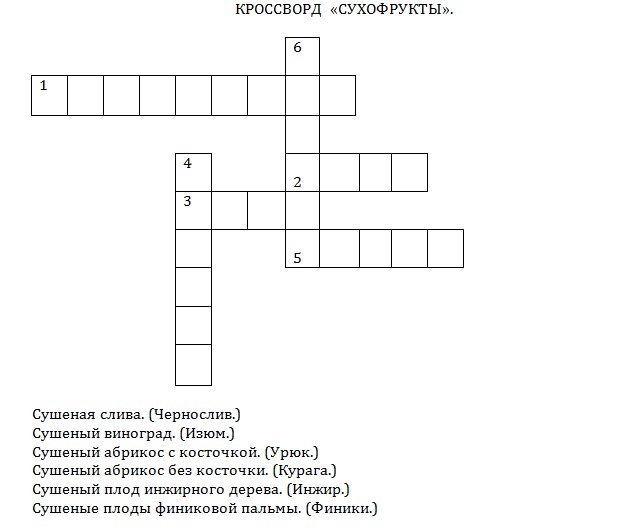 БЕСЕДЫ О ЗДОРОВОМ ОБРАЗЕ ЖИЗНИТема: Правила личной гигиены. Цель: Закрепить последовательность действий при умывании и знаний о назначении предметов туалета; воспитывать желание быть чистым и аккуратным; развивать диалогическую речь, учить доброжелательному общению друг с другом и со взрослыми.Ход беседы	Воспитатель читает стихотворения о грязнулях и опрятных детях. Дети рассматривают иллюстрации – чистюля и грязнуля. Раздается тук в дверь. Входит Мойдодыр, здоровается, читает отрывок из стихотворения К. Чуковского. Мойдодыр: Я – великий умывальник, Знаменитый Мойдодыр, Умывальников начальник И мочалок командир. - Ну-ка, ребята, дайте ответ, есть среди вас грязнули? Скажите мне, какие места на вашем теле пачкаются больше всего? - Вы знаете: для того чтобы смыть грязь и привести себя в порядок, нужны специальные предметы. Какие – вы вспомните, когда отгадаете загадки. Хожу, брожу не по лесам, А по усам, да волосам, И зубы у меня длинней, Чем у волков и у мышей. (Расческа) Дождик теплый и густой, Этот дождик не простой Он без туч, без облаков Целый день идти готов. (Душ) Ускользает, как живое, Но не выпущу его я. Белой пеной пенится, Руки мыть не ленится. (Мыло) Мойдодыр хвалит детей, спрашивает их, умеют ли они правильно мыть руки и лицо. Предлагает всем пройти в умывальную и показать, как правильно пользоваться мылом и т.д. Мойдодыр дарит детям игрушки для пускания мыльных пузырей. Играют все вместе в группе или на прогулке.Тема: Таблетки растут на грядке. Цель: Дать знания об овощах, познакомить с понятием витамины, вырабатывать заботливое отношение к близким и желание им помочь.Ход беседы.	Проводится инсценировка с участием Хрюши и Степашки. У Хрюши завязано горло, у Степашки – корзинка с овощами. Герои здороваются. Степашка спрашивает Хрюшу, почему он грустный. Тот отвечает, что у него болит голова и ему очень плохо, хочется полежать. Степашка спрашивает Хрюшу, куда он идет. Хрюша отвечает – в аптеку, покупать лекарства и витамины, чтобы вылечиться. Степашка учит Хрюшу, как нужно правильно поступить: «Если ты заболел, то надо вызвать врача, только врач может вылечить больного. Но ты, Хрюша, скорее всего, просто неправильно питался и поэтому ослаб. Ну-ка расскажи нам честно, чем ты питался в последнее время». Хрюша признается – мороженым, шоколадом, печеньем, вафлями. Воспитатель предлагает детям объяснить Хрюше, что он делал неправильно. Затем воспитатель обсуждает вместе с детьми, какие продукты надо есть, чтобы быть крепким, здоровым и меньше болеть. Дети замечают у Степашки корзину и интересуются, что в ней. Степашка сообщает: «Витамины». Дети удивляются, ведь на самом деле в корзине просто овощи. Проводится беседа об огороде, о том, как и где, растут овощи и как за ними нужно ухаживать, чтобы они выросли крупными и сладкими. Степашка предлагает Хрюше и детям рассмотреть то, что он принес. Дети рассматривают, называя каждый овощ. Степашка объясняет Хрюше и детям, почему овощи – витамины, рассказывает, как они полезны и почему их надо есть круглый год. Степашка предлагает поиграть в игру «Чудесный мешочек» - узнать овощи на ощупь. После игры Степашка передает овощи Хрюше – пусть он ест витамины и будет здоровым. Хрюша благодарит друга, заглядывает в корзинку и сообщает, что там много морковки; угощает всех детей. Герои прощаются с детьми и уходят.Тема: Здоровье – главная ценность человеческой жизни.Цель: Воспитывать потребность в организации правильного образа жизни; способствовать формированию желания сохранять и укреплять свое здоровье путем выполнения физических упражнений, соблюдения режима дня и т.п.Ход беседы.	Воспитатель: Как люди приветствуют друг друга при встрече? Давайте поговорим о слове «здравствуйте». Что оно означает? Здороваясь, один человек как будто желает другому здоровья. Ведь здоровье – самая главная ценность, данная человеку. Опишите здорового человека. Какой он? (Ответы детей.) Когда мы здоровы, нам хочется читать, учиться, играть; у нас доброе приветливое настроение, нам просто хорошо. Давайте теперь подумаем, как чувствует себя заболевший человек. Вспомните, что чувствовали вы, когда болели. (Ответы детей.) Когда человек болен, ему ничего не хочется делать; у него плохое настроение; иногда он плачет. О чем думает больной человек? Что он хочет? (Ответы детей.) Конечно, больному хочется как можно скорее вылечиться. Для того чтобы вылечиться, нужно принимать горькие лекарства, делать уколы. Вспомните, как вас лечили ваши близкие или врач. (Ответы детей.) Взрослые часто винят себя как в своей болезни, так и в болезни своих детей. Всегда ли люди сами виноваты в том, что заболели? (Ответы детей.) Конечно, часто мы заболеваем из-за того, что не следим за своим здоровьем. Но это происходит не всегда. Ведь у человека, независимо от его поступков, могут заболеть сердце, желудок и другие органы. Впрочем, наиболее частых – простудных заболеваний мы с вами можем избежать. Что нужно делать для этого? Дети отвечают на вопрос. Воспитатель побуждает детей задуматься о правильном выборе одежды и пищи, чистоте рук, ограничении контактов с простудившимися, занятиях физкультурой, режиме дня. Все вместе рассматривают соответствующие иллюстрации. Воспитатель: Чем вы можете помочь заболевшей маме, папе, брату, сестре? (Ответы детей.) Конечно, вы можете принести что-то по просьбе взрослого, выполнить посильную помощь, почитать книжку младшему брату или сестренке. А самое главное – вы можете помочь создать тишину и покой дома – не шуметь, не требовать к себе лишнего внимания, не капризничать.Тема: Как организм человека перерабатывает пищу.Цель:Познакомить с пищеварительным трактом; воспитывать осознанное отношение к потреблению пищи; закрепить представление о здоровой пище; учить сервировать стол.Ход беседы	Воспитатель: Что значит – человек сыт, голоден? Когда человек бывает сыт? Сколько раз в день человеку нужно есть? Как называются регулярные приемы пищи? (Ответы детей.) Давайте посмотрим на картинку и поймем, как идет пища внутри организма. Сначала пища попадает в рот, смачивается слюной и идет по пищеводу в желудок. (Дети находят месторасположение желудка в своем организме.) В желудке есть специальная жидкость (желудочный сок), которая пропитывает пищу и растворяет даже твердые ее кусочки. Но когда в желудок попадает хорошо переваренная пища, ему легче с ней справиться. Переворившись в желудке, пища переходит в кишечник – тоннель с мягкими ворсистыми стенками. Длина кишечника – приблизительно 7-9 метров. (Показывает детям веревку соответствующей длины.) В теле человека кишечник свернут. Переваренная пища идет по кишечнику, и в это время ее полезные вещества забирают себе разные органы. А все, что организму не нужно, мы отбрасываем в туалет. На столе разложены карточки с изображением продуктов. Детям предлагается разложить карточки на три группы: 1. продукты, без которых человек не может прожить (хлеб, молоко, яйца, фрукты, овощи, крупа и т.д.); 2. продукты, без которых человек может обойтись (конфеты, вафли, торты, печенье и т.д.); 3. продукты, вредные для здоровья (чипсы, гамбургеры, кока-кола и т.д.). Воспитатель предлагает рассмотреть иллюстрации-инструкции по сервировке стола. Дети рассказывают о том, как сервируют стол дома и в детском саду. Правильно сервируют стол для куклы, которая принимает гостей.Тема: Мои помощники.Цели: Уточнять и закреплять знания детей о внешнем строении человеческого тела; дать понятие о назначении и важности органов чувств; вызвать желание бережно относиться к жизненно важным органам. Ход беседы. Дети рисуют людей, которые идут, стоят, играют, работают и т.д. затем рассматривают рисунки. Воспитатель: Можем ли мы по изображению понять, чем занимается человек? Как мы это можем понять? (Ответы детей.) Да, действительно, по положению рук и ног человека, изображенного на рисунке, по его позе мы можем догадаться, что он делает. Мы уже знаем, зачем человеку нужны руки и ноги; почему мы называем руки и ноги своими помощниками. При помощи ног мы ходим, бегаем, приседаем; руки помогают нам выполнять необходимые для жизни действия. Какие? (Дети перечисляют, что они делают с помощью рук – держат ложку, причесываются, одеваются, рисуют ит.д.) Посмотрите на свою руку. Из каких частей она состоит? Какую работу выполняет каждая часть руки? Как вы думаете, почему рука подвижная? (Ответы детей.) Затем дети рассматривают ноги. Сравнивают ноги (руки) детей и взрослых (по рисункам). Обращать внимание на то, что все они разные по размеру, однако имеют одинаковое строение. Воспитатель: Нарисуйте крупно лицо. Заметьте: все лица получились разными, но все же у них есть что-то общее – глаза, нос, рот, уши. Мы называем эти органы органами чувств. А почему им дано такое название? (Ответы друзей.) Да, носом мы чувствуем запахи; глазами мы видим свет; ушами слышим, т.е. чувствуем звук; губами мы чувствуем температуру пищи, а языком – ее вкус. Теперь понятно, почему все эти органы органами чувств – с их помощью мы что-то чувствуем. (Проводится беседа о значимости органов чувств, о необходимости бережного отношения к ним.)Тема: Роль лекарств и витаминов.Цели:Уточнить и закрепить знания детей о лекарствах и витаминах; дать понятие об осторожности при использовании лекарств и витаминов; подкреплять уверенность в необходимости ведения здорового образа жизни.Ход беседы.	Воспитатель: Мы много говорили о здоровье и знаем, что здоровье – одна из главных ценностей человеческой жизни. Скажите, почему человеку так нужно быть здоровым? (Когда человек здоров, он бодр, энергичен, с удовольствием работает и играет.) А что должен делать человек для того, чтобы сохранить свое здоровье? (Он должен соблюдать режим дня, заниматься спортом, чаще бывать на свежем воздухе, правильно питаться.) К сожалению, люди все равно болеют, кто-то чаще, кто-то реже. Есть очень серьезные заболевания, которые лечатся долго и только в больнице. Но мы сегодня поговорим о простудных и вирусных заболеваниях, которыми люди болеют наиболее часто. Что это за болезни? (Ангина, грипп, обычная простуда.) Эти болезни можно победить и в домашних условиях, но чаще всего с помощью врачей. Давайте вспомним, что нужно сделать, если кто-нибудь заболел. (Вызвать врача на дом или сходить на прием к врачу в поликлинику.) Как же врач лечит заболевшего? (Он прописывает ему лекарства.) Лекарства бывают разными. В каких формах выпускают лекарства? Знаете ли, вы какие лекарства есть у вас дома и где они хранятся? (Ответы детей.) Многие из вас не смогли ответить на этот вопрос. И это хорошо. Взрослые должны всегда убирать лекарства в недоступное для детей место. Многие лекарства выглядят привлекательно, да и на вкус приятны. Но это не значит, что они всегда и для всех безвредны. Лекарства предназначены только для лечения. Лечиться ими можно только под руководством врача или опытных взрослых людей. Одна красивая таблетка может нанести непоправимый вред здоровью человека. Именно поэтому детям лучше вообще не знать, где находятся лекарства. Ведь пользоваться лекарствами самостоятельно дети не должны. Воспитатель показывает яркие упаковки с витаминами. Воспитатель: А это что такое? (Витамины.) Для чего они нужны? Можно ли вылечиться, принимая только витамины? Как вы думаете, витамины – это скорее лекарства или конфеты? Правильно ни то ни другое. Витамины не лечат организм, как лекарства, а лишь укрепляют его, помогая противостоять болезням. И хотя витамины сладкие и вкусные, есть их как конфеты нельзя. Витамины съеденные в большом количестве, нанесут вред здоровью. Помните – детям нельзя есть витамины всегда, когда хочется.Тема: Значение занятий физкультурой и спортом для сохранения здоровья.Цели: Закреплять, уточнять и пополнять знания о значении физкультуры и спорта; укреплять потребность в занятиях физкультурой; вызвать уважение к людям, занимающимся физкультурой.Ход беседы.	Воспитатель: Зачем мы занимаемся физкультурой? Какие физкультурные занятия нравятся вам больше всего? Что такое физкультура и что такое спорт? Чем физкультурники отличаются от спортсменов? Кто из вас хочет стать спортсменом? Что для этого нужно? Как вы думаете, легко ли стать спортсменом? Как вы думаете, нужно ли заниматься физкультурой тому, кто собирается стать не спортсменом, а продавцом, поваром, водителем? Конечно, да. Ведь занятия физкультурой укрепляют здоровье; человек меньше болеет, становится бодрым, энергичным, стройным, подтянутым. Дети рассказывают о том, как они и их родители занимаются физкультурой в зимнее и летнее время. Рассматривают фотографии из семейных альбомов. Проводится беседа о физкультурных мероприятиях в детском саду: утренняя гимнастика, физкультурные занятия, физкультурные досуги, спортивные праздники, конкурсы, спартакиады. Эстафета «Сильные, ловкие, быстрые». Дети делятся на 2 команды. Педагогом подбираются 5-6 спортивных упражнений на скорость и ловкость. Игра с мячом «Лови, бросай, упасть не дай». Воспитатель бросает мяч, ребенок ловит и, бросая обратно, называет слово, относящееся к физкультуре и спорту, например «коньки», «футбол», «хоккей», «мяч», и т.д. Умывальников начальник И мочалок командир. - Ну-ка, ребята, дайте ответ, есть среди вас грязнули? Скажите мне, какие места на вашем теле пачкаются больше всего? - Вы знаете: для того чтобы смыть грязь и привести себя в порядок, нужны специальные предметы. Какие – вы вспомните, когда отгадаете загадки. Хожу, брожу не по лесам, А по усам, да волосам, И зубы у меня длинней, Чем у волков и у мышей. (Расческа) Дождик теплый и густой, Этот дождик не простой Он без туч, без облаков Целый день идти готов. (Душ) Ускользает, как живое, Но не выпущу его я. Белой пеной пенится, Руки мыть не ленится. (Мыло) Мойдодыр хвалит детей, спрашивает их, умеют ли они правильно мыть руки и лицо. Предлагает всем пройти в умывальную и показать, как правильно пользоваться мылом и т.д. Мойдодыр дарит детям игрушки для пускания мыльных пузырей. Играют все вместе в группе или на прогулке.Тема: Полезная и вредная пища. Цель: Дать понятие о правильном питании; закрепить знания о продуктах питания; вызвать желание заботиться о своем здоровье; учить проявлять заботу.Ход занятия.	Педагог предлагает детям приготовить обед для кукол, которые живут в группе. Воспитатель: Сначала нужно решить, что мы будем готовить. Давайте приготовим то, что вы больше всего любите кушать. (Каждый ребенок называет свои любимые блюда.) Как много всего вы назвали, молодцы. Но, наверное, нашим куклам не стоит так много всего есть. Ведь, если съесть слишком много пищи, может заболеть живот, может стошнить. А что еще может произойти? (Дети делятся соответствующим личным опытом.) Давайте решим, что мы приготовим. Сегодня у нас будет не праздничный, а обычный обед. Что мы с вами едим на обед каждый день? (Суп, второе, салат, хлеб, компот.) Нам нужно купить все необходимое в магазине. Все вместе «идут в магазин», роль продавца исполняет воспитатель, который спрашивает, что дети хотят купить. В диалоге воспитателя и детей называются полезные продукты. Продавец, «делая рекламу», расхваливает все продукты, в том числе конфеты, пирожные и другие сладости. Но дети должны выбрать только продукты для приготовления обеда, а не покупать все, что им хочется. Все вместе готовят обед и накрывают на стол, затем кормят кукол. В процессе идет разговор о том, что полезно и нужно есть в обед, а что не очень полезно; какие продукты нужно есть реже, чем остальныеТема: Знакомимся со своим организмом.Цель:Закрепить элементарные знания об органах человеческого тела и их функционировании.Ход беседы. Воспитатель: Сегодня мы поговорим о нас. Как можно всех нас назвать одним словом? (Люди.) А одного из нас? (Человек.) Все люди разные – женщины и мужчины, девочки и мальчики, дети и взрослые. Давайте подумаем, чем же разные люди отличаются друг от друга. Воспитатель показывает картинки с изображениями девочек и мальчиков. Дети рассматривают сначала картинки, а затем – девочку и мальчика из своей группы. Находят отличия в прическах, одежде, чертах лица. Затем рассматривают изображения молодого человека и старого человека, находят отличия в осанке, одежде, прическах. Воспитатель показывает плакат с изображением внутреннего строения человека. Воспитатель: Мы с вами уже говорили о том, что есть внутри нас, благодаря каким органам мы живем, дышим, двигаемся, думаем. Какой орган в организме самый главный? (Сердце.) Правильно, его еще называют мотором организма. Дети показывают сердце на плакате; сжимают кулак, чтобы определить размер своего сердца; находят примерное месторасположение сердца в своем теле; слушают биение сердца. Воспитатель просит детей попрыгать, а потом еще раз послушать, как бьется сердце. Дети понимают, что после физической нагрузки сердце бьется сильнее, быстрее. Воспитатель: Благодаря каким органам мы дышим? (Легким.) Дети находят легкие на плакате, рассматривают их. Затем прикладывают ладони к груди и делают глубокие вдох и выдох; чувствуют, как расширяются и сжимаются легкие. Воспитатель: Какие органы вы еще знаете? Дети рассказывают о желудке, кишечнике, мозге и других органах, находят их на плакате. Воспитатель уточняет и расширяет знания. Воспитатель: - Нужно ли человеку знать о том, как устроен его организм? Зачем ему это знание? Дети рассказывают, педагог дополняет и уточняет. Вместе выясняют, что знания об организме помогают человеку заботиться о своем здоровье. Воспитатель: А как мы с вами можем заботиться о своем здоровье? Дети рассказывают. Далее обсуждаются ситуации, неблагоприятные для здоровья, - долгое сидение у телевизора или компьютера, малая подвижность и т.п. педагог поясняет детям: если с детства они будут заботиться о своем здоровье, то обязательно вырастут крепкими, сильными и смогут заниматься любимым деломТема: Здоровье – главная ценность человеческой жизниЦель: Воспитывать потребность в организации правильного образа жизни; способствовать формированию желания сохранять и укреплять свое здоровье путем выполнения физических упражнений, соблюдения режима дня и т.п. Ход беседы. Воспитатель: Как люди приветствуют друг друга при встрече? Давайте поговорим о слове «здравствуйте». Что оно означает? Здороваясь, один человек как будто желает другому здоровья. Ведь здоровье – самая главная ценность, данная человеку. Опишите здорового человека. Какой он? (Ответы детей.) Когда мы здоровы, нам хочется читать, учиться, играть; у нас доброе приветливое настроение, нам просто хорошо. Давайте теперь подумаем, как чувствует себя заболевший человек. Вспомните, что чувствовали вы, когда болели. (Ответы детей.) Когда человек болен, ему ничего не хочется делать; у него плохое настроение; иногда он плачет. О чем думает больной человек? Что он хочет? (Ответы детей.) Конечно, больному хочется как можно скорее вылечиться. Для того чтобы вылечиться, нужно принимать горькие лекарства, делать уколы. Вспомните, как вас лечили ваши близкие или врач. (Ответы детей.) Взрослые часто винят себя как в своей болезни, так и в болезни своих детей. Всегда ли люди сами виноваты в том, что заболели? (Ответы детей.) Конечно, часто мы заболеваем из-за того, что не следим за своим здоровьем. Но это происходит не всегда. Ведь у человека, независимо от его поступков, могут заболеть сердце, желудок и другие органы. Впрочем, наиболее частых – простудных заболеваний мы с вами можем избежать. Что нужно делать для этого? Дети отвечают на вопрос. Воспитатель побуждает детей задуматься о правильном выборе одежды и пищи, чистоте рук, ограничении контактов с простудившимися, занятиях физкультурой, режиме дня. Все вместе рассматривают соответствующие иллюстрации. Воспитатель: Чем вы можете помочь заболевшей маме, папе, брату, сестре? (Ответы детей.) Конечно, вы можете принести что-то по просьбе взрослого, выполнить посильную помощь, почитать книжку младшему брату или сестренке. А самое главное – вы можете помочь создать тишину и покой дома – не шуметь, не требовать к себе лишнего внимания, не капризничать.Тема: Мои помощники. Цели: Уточнять и закреплять знания детей о внешнем строении человеческого тела; дать понятие о назначении и важности органов чувств; вызвать желание бережно относиться к жизненно важным органам.Ход беседы. Дети рисуют людей, которые идут, стоят, играют, работают и т.д. затем рассматривают рисунки. Воспитатель: Можем ли мы по изображению понять, чем занимается человек? Как мы это можем понять? (Ответы детей.) Да, действительно, по положению рук и ног человека, изображенного на рисунке, по его позе мы можем догадаться, что он делает. Мы уже знаем, зачем человеку нужны руки и ноги; почему мы называем руки и ноги своими помощниками. При помощи ног мы ходим, бегаем, приседаем; руки помогают нам выполнять необходимые для жизни действия. Какие? (Дети перечисляют, что они делают с помощью рук – держат ложку, причесываются, одеваются, рисуют ит.д.) Посмотрите на свою руку. Из каких частей она состоит? Какую работу выполняет каждая часть руки? Как вы думаете, почему рука подвижная? (Ответы детей.) Затем дети рассматривают ноги. Сравнивают ноги (руки) детей и взрослых (по рисункам). Обращать внимание на то, что все они разные по размеру, однако имеют одинаковое строение. Воспитатель: Нарисуйте крупно лицо. Заметьте: все лица получились разными, но все же у них есть что-то общее – глаза, нос, рот, уши. Мы называем эти органы органами чувств. А почему им дано такое название? (Ответы друзей.) Да, носом мы чувствуем запахи; глазами мы видим свет; ушами слышим, т.е. чувствуем звук; губами мы чувствуем температуру пищи, а языком – ее вкус. Теперь понятно, почему все эти органы органами чувств – с их помощью мы что-то чувствуем. (Проводится беседа о значимости органов чувств, о необходимости бережного отношения к ним.)Тема: Травма: как ее избежать?Цели: Продолжать учить оказывать посильную помощь при травме; воспитывать чувство милосердия и сострадания; учить правильно вести себя дома и на улице; избегать получения травмы.Ход беседы. Дети рассматривают плакаты и иллюстрации, демонстрирующие оказание первой помощи при травме. Пытаются понять, что произошло с человеком в каждом конкретном случае, как и почему человек получил травму. Дети вспоминают аналогичные случаи из своей жизни: рассказывают, как были получены травмы; рассуждают, можно ли было избежать травмирования. Затем заводится разговор об общей осторожности, соблюдении правил безопасности дома и на улице. Дети должны понимать, что часто человек сам бывает виноват в том, что с ним происходит. Целесообразно наибольшее внимание уделять примерам из жизни детей (разбил коленку или нос, посадил занозу в палец, ударился, упал и т.п.) Важно объяснять детям, что в случае травмы следует немедленно попросить о помощи взрослых. Но в некоторых случаях можно и самим попытаться что-то сделать. Например, к обычной царапинке прикладывают чистый носовой платок или лист подорожника. Игра «Помощь при травме» с карточками или предметами. Дети выбирают «травмированного» (рисунок, игрушку) и оказывают ему помощь. Попутно рассказывают, что и как они делают.Тема: «Как работает сердце»Цель: Помочь уяснить, что сердце работает по - разному в зависимости от степени физической нагрузки.Выяснить, что надо сделать, чтобы сердце было сильным и крепким.Ход беседы.-Как вы думаете, зачем человеку сердце? (ответы детей) .-Ребята, наше сердце – как мотор в машине: пока мотор работает, машина движется. Сердце работает всегда, даже когда мы спим. Покажите все свои кулачки. Вот такого размера у вас сердечки.-В какой стороне оно расположено? (ответы детей) .-Что оно делает, как работает? (ответы детей) .-Сердце работает как будто кулачек сжимается и разжимается (воспитатель показывает) .-Оно работает как насос, гоняет по всему организму кровь по сосудам. Если кровь перестанет бегать по сосудам, то клетки не получат питания и станут умирать.-Как врачи могут проверить наше сердце? (ответы детей) .-Сердце вы тоже можете послушать (показать) .-Послушайте его сейчас. Оно стучит быстро, как на гимнастике? (ответы детей) .-Давайте проведем гимнастику и еще раз послушаем сердце.Физминутка.«Мы веселые ребята»Мы веселые ребята, любим прыгать и скакать.Ну попробуй нас поймать!(дети прыгают, друг друга догоняют) .-Слушаем сердце еще раз. (дети выполняют) .-Как работает сердце? (ответы детей) .-Восстанавливаем дыхание.Чем больше человек движется, больше работает, тем быстрее стучит сердце. Чтобы оно не уставало его надо тренировать. Как? Кто знает? (ответы детей)-Вы правы, надо занимать физкультурой, спортом, гимнастикой, закаляться.Тема:Мы стремимся иметь здоровые глазаЦЕЛЬ: Раскрыть значение зрения для восприятия окружающего мира. Закрепить знание о строении глаза, роль витаминов и нетрадиционных методов оздоровления в улучшении зрения. Объяснить значение соблюдения правил гигиены.Ход беседы:Сегодня мы продолжим экскурсию в страну "Познай себя". Отгадайте, о чем мы будем говорить: Живет мой брат за горой, не встретится со мной? ...(Глаза). Закройте глаза, что вы видите? Почему вы ничего не видите? Откройте глаза, что вы видите? Чем вы видите? Итак, глаза для того, чтобы смотреть, видеть, различать предметы, их цвет, размер, величину. Глаза помогают действовать, мыслить, через Глаза идет сигнал в мозг, в мозге зарождается мысль, фантазия. Давайте на минуту, и мы станем фантазерами. Перед вами нарисованные предметы, дорисуйте, что вы себе воображаете. (Работа детей)Посмотрите на схему, как выглядит наш глаз. Внутри глаза находится маленький кружочек - это зрачок. Зрачок всегда черного цвета. Большой круг вокруг зрачка - радужка, она разного цвета. Закройте и откройте глаза, вы их закрыли и открыли веками. Края глаз покрыты ресницами. Как вы думаете, для чего вам брови, веки, ресницы? Наши глаза все видят, все воспринимают и переживают. По глазам можно узнать расположение духа человека - печальный, веселый, поэтому говорят: "Глаза - зеркало души". Художник также был фантазером, но он любил наблюдать. Наблюдая за детьми он нарисовал портрет Аленки. Посмотрите, какое расположение духа у девочки? Какие глаза у девочки? Чему девочка печальная? Давайте, развеселим девочку. (Дети рассказывают смешинки, стихи). Посмотрите, как улыбается девочка? По чем видно, что девочке весело? Какие вы знаете песни о глазах? Выполняются упражнения для глаз. Как долго нужно смотреть телепередачи? Почему?Тестирование:          Когда чаще всего отдыхают наши глаза?а) когда открытые;б) во время сна;в) во время гимнастики.       Когда надо носить затемненные очки?а) во время дождя;б) во время ветра;в) в солнечную погоду.        Можно ли размахивать палкой?а) можно;б) можно, но тупой;в) нельзя. Тема: "Сердце семьи»Цель: Закрепить представление детей о ценностях семьи, о взаимоотношениях в семье.Дать детям понять, что они сами в силах поддерживать хорошее настроение у домочадцев.Учить детей мыслить самостоятельно; понимать единство и противоречия окружающего мира.Ход беседы:На занятиях в группе мы рассказывали друг другу, кто живёт в наших семьях, как кого зовут, чем они занимаются. А теперь скажите мне, зачем человеку семья? Какой должна быть семья? Что семью скрепляет? А что семью разрушает?Семья должна учить любить,Жалеть и вежливыми быть.Когда семья такою станет,Другая сразу жизнь настанет!– А кто ещё знает стихи о семье?– Когда всё хорошо, сердце нашей семьи бьётся спокойно, оно наполнено радостью за каждого из нас. А что такое радость в семье? Покажите мне радость. Вот радость в нашей семье. Модель «Радость» устанавливается на сердце.Радость – это свет в окошке,Радость – ягоды в лукошке,Радость – тысяча улыбок,Радость – стая мелких рыбок.Радость в сердце жить должна.Очень нам она нужна.– Сейчас мы подарим нашим семьям кусочек Радости. Я превращу вас во что-нибудь волшебное, и вы от имени этого волшебного порадуете свою семью. Дидактическая игра «Подари семье радость». Детям раздают карточки с разными картинками: листочек, ягодка, снежинка, капелька, кошка и т.д. Ребёнок называет себя именем картинки и от этого имени дарит семье «радость». Например: «Я – ягодка. Я подарю своей семье сладость, лето и хорошее настроение. Я – капелька. Я подарю своей семье свежесть и дождик».– Радость в одиночку в семье не живёт, С ней всегда за ручку Доброта идёт. Заботитесь ли вы о своей маме? Как? Как вы думаете, могут ли дети лечить взрослых? Забота и помощь нужна нашим родным не только в трудную минуту, но и в дни радости.  Как мы можем показать в семье, что мы относимся ко всем с нежностью? Назовите нежно маму, папу, бабушку, дедушку, сестру, брата. Можем ли мы подарить нашим родным счастье? Модель «Счастье» устанавливается на сердце.Мы сами можем сделать себя счастливыми!Хорошим поведением, заботой, уважениемМы радуем родителей и бабушек своих,За это нас побалуют, игрушечкой порадуют,И с гордостью покажут нас всем-всем друзьям своим!И скажут: это дочь моя, иль: это сын заботливый,Он никогда, ни капельки не доставлял хлопот!Семья наша огромная и очень-очень дружная,Она всегда весёлая, и счастье в ней живёт!БЕСЕДЫ О ПРОФЕССИЯХАктёр.Это одна из самых древних и любимых профессий. В старину бродячие актёры устраивали представления прямо под открытым небом. Они выступали на ярмарках и во время праздников, доставляя людям большую радость.- Актёр работает в театре. Благодаря мастерству актёров на сцене оживают любимые герои. Ты смотришь спектакль и веришь, что перед тобой настоящие Буратино и Мальвина, Красная Шапочка и Серый Волк. Помогают актёрам превращаться в разных героев костюмы, парики и грим. Чтобы стать хорошим актёром, нужен особый талант и большой труд. Актёры каждый день репетируют, учат наизусть свои роли, тренируют голос и движения. Они должны много знать и видеть и быть очень внимательными на сцене к другим актёрам.- Чем занимается актёр по роду своей профессии?- Ребята, кого из вас привлекает профессия актёра? Чем?- Приходилось ли вам играть какую – либо роль в праздничных спектаклях или утренниках? Расскажите об этом.- Мечтаешь ли ты в будущем стать актёром? Почему?В процессе беседы для наглядности используется иллюстративный материал, костюмы, парики, театральные персонажи.Врач.Врач лечит людей, маленьких и больших. Это очень трудная работа и древняя профессия. Ей пять тысяч лет. В старину врачей считали волшебниками.Раньше врачи лечили людей с помощью различных природных веществ. Сейчас тоже при многих болезнях врачи советуют использовать отвары различных трав. Но в наши дни у врачей есть помощники – специальные приборы и лекарства. Одни приборы нужны врачам, чтобы поставить диагноз, другие – чтобы лечить людей. Все вы, наверное, были в кабинете у зубного врача и видели, какие там сложные приборы.Чтобы стать врачом, нужно учиться в медицинском институте. И очень хорошо учиться! Ведь от врача зависит здоровье и жизнь человека. Врач должен много знать и уметь. Нужно уметь распознать болезнь человека, выбрать подходящее лекарство (которых очень много, врач должен все их знать). Но самое главное для врача – это любить и жалеть людей и очень хотеть помочь им выздороветь.- Ребята, вы были на приёме у врача? О чём спрашивал вас доктор?- Что ещё он делал? (смотрел горло, слушал дыхание, выписывал рецепт) .- Вспомните, пожалуйста, что мы видели на экскурсии в медицинскийкабинет детского сада.- Скажите, ребята, носит ли врач форменную одежду? Для чего она ему нужна?- Ребята, как вы считаете, какие качества необходимы врачу для успешной работы?(Изобразительный ряд: инструменты, лекарства, йод, бинты, шприц, фонендоскоп, форменная одежда врача) .Шофёр.Хорошо быть шофёром! Машина огромная, а слушается твоей руки. Нажмёшь ногой одну педаль – машина поедет. Нажмёшь на другую – остановиться. Руль повернёшь – объедешь ямку на дороге. Шофёр должен быть очень внимательным и не пропускать дорожных знаков. Вот дорожный знак – поворот, а вот знак «Осторожно, дети».Хороший шофёр – мастер на все руки. Он знает устройство своей машины и может её починить.Машин разных очень много. Есть автобусы, лесовозы, самосвалы, легковые автомобили. Есть машины «Скорой помощи», «Пожарные». И все эти машины подчиняются умелому шофёру. И за рулем какой бы ни было машины, шофёр всегда придёт на помощь другому водителю. Шофёр – надёжный и верный друг, особенно в дальних рейсах!- Ребята, у кого из вас папа работает шофёром?- Как вы думаете, сложная ли работа у шофёра?- Какая эта работа мужская или женская?- Каким должен быть шофёр? (внимательным, трудолюбивым)- Без чего шофёр не сможет работать?(Изобразительный ряд: машины, руль, настольная игра «Дорожные знаки»)Ветеринар.Если тебе нездоровится, то мама вызывает врача на дом, которому вы вместе рассказываете о симптомах болезни. В сказке о докторе Айболите звери сами рассказывали о своих болезнях. Но на самом деле, заболевшее животное не умеет говорить, и ему на помощь приходит особый врач – ветеринар. Ветеринара тоже можно вызвать на дом – посмотреть кошку или собачку, на ферму - к заболевшей корове, в цирк – к захворавшему слону, в зоопарк – к раненому тигру. Ветеринару приходится внимательно смотреть, весёлые ли глаза у животного, блестит ли шерсть. Он узнаёт у хозяев, хорошо ли животное ест, двигается. Ветеринары помогают больным животным так же, как врачи людям. Дают лекарство, промывают раны, делают уколы, даже проводят хирургические операции. Кроме того, с больной зверюшкой можно прийти в ветеринарную клинику, где ветеринар ей окажет помощь.Ветеринару нужно очень любить животных. Хороший ветеринар много знает и умеет!- Ребята, вы помните сказку К. Чуковского «Доктор Айболит»?- Кому помогал этот доктор? Давайте вспомним этих животных.- Как вы считаете, может ли работать ветеринаром человек, который нелюбит животных? Почему?- Есть ли у тебя какое – либо домашнее животное?- Приходилось ли тебе с родителями обращаться к ветеринару, чтобы оказать помощь вашему любимцу? Расскажи об этом.- А тебе хотелось бы получить профессию ветеринара? Объясни свой ответ.Строитель.Качества необходимые строителям разных специальностей:Отличное владение профессией.Физическая закалка.Огромное трудолюбие и немалая физическая сила.Умелые руки и желание делать полезное людям дело.Своим трудом приносить людям радость.1. Беседа о профессии строителя.Вопросы:а) Почему профессия строителя — одна из самых важных?б) Из чего строили в старину? Почему?в) Из чего теперь строят дома?г) Как называют строителей строящих деревянный дом? Какими инструментами пользуются плотники?д) Рабочие каких специальностей участвуют в строительстве дома?е) Как называют рабочих, укладывающих кирпичи?ж) Как называют рабочих, которые кроют крышу?з) Каких рабочих называют «отделочниками»?и) Кто красит окна, двери, рамы, клеит обои?к) Кто устанавливает оконные рамы, двери?л) Кто знает, как укладывать керамическую плитку?Слесарь.Протекает дома кран. «Надо позвать слесаря!» — говорит мама. Поломался велосипед, «Надо отнести слесарю», — говорит папа. Что же это за мастер на все руки? Это старинная профессия. Слесарь работает с металлом. Металлург выплавляет металл. Кузнец де​лает гвозди, подковы и другие вещи из разогретого ме​талла. Слесарь работает с холодным металлом, очень прочным и твердым. Чтобы справиться с металлом, у слесаря есть специальные инструменты.Например, молоток и зубило. Приставил к металлу острым концом зубило, ударил по другому концу молот​ком — кусок металла отрубил! Можно отпилить нужный кусок металла специальной пилой-ножовкой. У нее очень острые зубья, и сама она сделана из прочного металла. Есть у слесаря для работы дрель со сверлом и хитрый инструмент — метчик. Метчиком в отверстии нарезают резьбу, чтобы потом винт вкрутить. Винты вкручивает слесарь отвертками, а вот для болтов с гайками есть у него гаечный ключ. Напильники помогают ему сделать поверхность металла совсем гладкой. Чтобы все детали сделать точно по размеру, слесарь использует специаль​ные измерительные инструменты. У них очень трудные названия: кронциркуль и штангенциркуль.Слесарь и новые вещи из металла делает, и готовые чинит!Во многих школах сейчас знакомят учеников со сле​сарными инструментами. Даже можно поработать ими в школьной мастерской!Столяр.Что за дом без мебели? Мебель делает столяр. Для работы по дереву есть свои особенные инструменты. Это рубанок, стамеска, долото, ну и, конечно, пила! Во многих семьях взрослые сами, делают столярные рабо​ты — полочки мастерят, табуретки. Дети очень любят помогать им: инструменты подавать, стружку собирать. Свежая стружка так пахнет лесом! Прямо на глазах дощечки превращаются в какую-нибудь полезную вещь!Хорошие столяры делают из дерева вещи необыкно​венной красоты, Особенно ценятся столяры-красноде​ревщики. Они делают - из ценных пород дерева самую красивую мебель. Это настоящие художники по дереву!Инженер.Машин и механизмов на свете очень много. Всех их вместе называют одним словом — техника. Когда мы говорили с тобой окосмонавтах? врачах, летчиках, ткачах, мы упоминали еще и профессию инженера.Кто же такие инженеры? Это люди, которые все знают о работе различных машин и создают новые машины.Первые инженеры были военными. Они создавали военную технику и укрепления. Но вот появились мирные машины: паровые двигатели, насосы, станки. Люди построили железные дороги, заводы и фабрики. Машины стали работать в воздухе и под водой. Всю эту технику создают и делают все лучше и лучше ин​женеры.А ещё инженеры помогают людям других профес​сий управлять техникой. Сейчас уже у самих инжене​ров больше двухсот специальностей! Они работают на заводах и стройках, на транспорте и в шахтах, в сель​ском и лесном хозяйстве, помогают ученым и врачам. Поэтому не удивляйся, встречая в нашей книжке сло​во «инженер» почти на каждой странице.Всю сложную технику сначала инженеры придумы​вают в голове и рисуют на бумаге. Потом по этим ри​сункам делают чертежи. По чертежам рабочие собира​ют из деталей нужную машину. Эту машину испытывают. А инженеры руководят испытаниями.Любая техника вокруг нас когда-то была придума​на инженерами.Архитектор.Что нам стоит дом построить, — нарисуем, будем жить! Как бы не так. Если строить дом без хорошего плана, потом горя и забот не оберешься. Чтобы горя и забот в строительстве поменьше было, есть на свете уважаемая профессия — архитектор.Хороший архитектор сначала строит в уме дом такой, какой вам нужно. Затем — рисует свои задумки на чертежах, так чтобы строителям было понятно, что делать.Хороший дом должен быть прочным, теплым, кра​сивым, удобным, светлым. Он должен красиво выглядеть среди соседних домов и не портить своим видом пейзаж. В работе архитектора есть что-то от художни​ка, а что-то от инженера. Это очень интересная, но трудная профессия. И очень древняя.Ты, наверное, видел в книгах или по телевизору, как не похожи друг на друга многие старинные зда​ния. Особенно — в разных странах. Некоторые из таких особенно редких по красоте и устройству старин​ных зданий люди называют с уважением «памятникиархитектуры». Знаешь ли ты, какие памятники архи​тектуры есть в твоем родном городе? Обязательно уз​най! И подумай о том, как славно потрудились много лет назад архитекторы истроители.В наши дни строят так много зданий, что уже труд​но стало делать их не похожими друг на друга. Писатель.Пишут книги писатели. Недавно в нашей стране торжественно отмечали двести лет со дня рождения Пушкина. Это самый любимый наш писатель. На​верное, все дети знают его сказки. Кто-то любит сказ​ку о золотой рыбке. Кому-то нравится сказка о царе Салтане. В наши дни тоже есть хорошие писатели. Кто из вас не знает наизусть стихов Корнея Чуковс​кого, Самуила Яковлевича Маршака, Сергея Михал​кова, Агнии Барто? Многие дети знают и любят ис​тории про Чебурашку и мальчика по имени «дядя Федор». Их сочинил писатель Эдуард Успенский.Писатели П.П. Бажов и Е.А. Пермяк сочиняли сказ​ки и истории для детей о замечательных мастерах-умельцах. Очень любят взрослые и дети заниматель​ные книги Григория Остера и увлекательные исто​рии про клуб КОАПП, которые сочинил писатель Майлен Константиновский.Книги пишут не только писатели. Есть еще науч​ные книги и всякие справочники. Их больше чита​ют взрослые. А дети любят истории, в которых мно​го чудес! Хороший писатель не просто сочиняет для детей интересные истории. Он это так умело делает, что читатель становится участником этих историй, ему хочется быть лучше, помогать другим и верить в добро.Хорошая книга — самый лучший друг на всю жизнь.Журналист.Кто первым узнает все новости и приносит их в ре​дакцию? — Журналист! Журналисты путешествуют за новостями по всему миру — с геологами и географами, спортсменами и артистами, политиками и бизнесмена​ми. Журналисты спешат туда, где начинаются новые стройки, где идет война или случилась какая-то ката​строфа. Они встречаются с учеными и военными, писа​телями ихудожниками. Всех расспрашивают, все за​писывают в блокнот или на магнитофон. Потом рас​сказывают самые интересные новости по радио или телевизору. Пишут о них в газетах.ВоенныйМы с вами живем в стране, которая называется Рос​сией. Россия — наше Отечество. На Земле много раз​ных стран. Не все страны живут дружно. Иногда бы​вают войны. Поэтому у каждой страны есть армия. В армии служат солдаты и матросы, офицеры, генерал​лы и адмиралы. Все они— защитники Отечества! В мирное время они учатся. Проводят учебные сраже​ния в морях и лесах, в степях и горах. Изучают воен​ную технику. В армии есть корабли и самолеты, танки и вездеходы. Есть у военных разное оружие. Пистоле​ты, пушки, минометы, ракетные установки. Вся воен​ная техника должна быть в полном_порядке. Есть в армии и такая современная техника, как компьюте​ры. Еще защитники Отечества изучают военную исто​рию. У некоторых военных профессий есть свои от​дельные праздники в другие месяцы года. В мае — у пограничников. В июле — у военных моряков. В авгу​сте — у летчиков. В сентябре — у танкистов. В нояб​ре — у артиллеристов, ракетчиков и морской пехоты. Вот как много профессий в армии!Каждая из военных профессий почетная и важная. Пограничники охраняют границы нашей Родины на суше, военные моряки охраняют морские границы. Танкисты, артиллеристы, ракетчики — все военные готовы в любой момент защищать мирное население, то есть нас с вами. Военный — профессия героичес​кая, уважаемая и очень нужная!Капитан.На корабле главный человек — капитан! В дальнее плавание ходят на очень больших кораблях. Там друж​но трудятся люди разных профессий. Обязательно есть на корабле боцман и матросы. Есть также штурман, механик и радист. Есть судовой врач и повар (на ко​рабле говорят не повар, а кок!). Но капитан — самый главный. Его слушается вся команда. Он все знает про корабль. Про волны и шторма. Он знает много разных наук: астрономию, географию, механику и, конечно, морское дело! В плавании могут встретиться разные опасности. И капитан должен сделать все, чтобы спас​ти корабль! Если все же с кораблем случится беда, то капитан покидает его последним.Замечательная это профессия! Многие дети мечта​ют быть капитанами. Особенно мальчики. О капита​нах написано много интересных книг. О них созда​ны фильмы и спектакли. Когда подрастешь, узна​ешь про увлекательные приключения капитана Врунгеля, капитана Немо и капитана Гранта. И, конечно, ты прочитаешь книгу писателя В. Каверина «Два капитана». У главного ее героя Сани Григорьева был прекрасный девиз: «Бороться и искать, найти — и не сдаваться!»Водолаз.Капитан, конечно, самый главный человек на фло​те. А слыхал ли ты о такой профессии, как водолаз?Это одна из древнейших профессий. Давным-давно люди научились нырять в глубину и добывать жемчуг, кораллы, губки. Правда, называли таких людей в ста​рину не водолазами, а ныр яльщиками. Под водой че​ловек долго не может пробыть: ему не хватает возду​ха. Он обязательно должен вынырнуть через несколько минут и подышать. Сейчас водолазы спускаются под воду в специальных скафандрах. В скафандре мож​но находиться под водой очень долго. Туда подают воз​дух по специальным трубкам, и водолаз им дышит. Это трудная и опасная профессия. Водолазом может стать только очень смелый человек. И умелый! В наши дни водолазу приходится быть мастером на все руки. И строителем, и монтажником, и ремонтные работы под водой делать.А еще водолазы снимают фильмы о жизни под во​дой. Может быть, ты видел такие фильмы по телеви​зору?Пограничник.Пограничник — военная профессия. У каждой страны на Земле есть своя граница. На карте грани​цу страны рисуют ярким цветом. На самом деле ее отмечают пограничными столбами. Это только в сказках герои переносятся из страны в страну на ковре-самолете или Коньке-Горбунке, и у пограничников разрешения не спрашивают. В наши дни из одной страны в другу ю можно попасть только через специ​альные пограничные пункты. Тех, кто пытается тай​ком перейти границу страны, пограничники задер​живают. Потом таких людей очень строго наказыва​ют. Иногда нарушители границы бывают очень хит​рыми и даже опасными. Но пограничники все равно их ловят: помогают им в этом собаки-следопыты и военная техника.Пожарный.Все звери боятся огня и бегут от него прочь. Только люди умеют сами разжигать огонь и получать от него пользу. Люди умеют греться у огня, готовить на нем пищу. Огонь помогает людям варить сталь и резать металл. Первые паровозы и пароходы тоже двигала сила огня.Но с огнем нельзя шутить и баловаться. К сожале​нию, часто огонь вырывается на свободу. Тогда беда: пожар! Огромный вред может принести пожар. Сгора​ют дома, посевы, леса. Гибнут в огне или остаются без крова и пищи люди и животные.Чтобы этого не случилось, есть люди особой профес​сии — пожарные. Это смелые и сильные люди. Они вступают в бой с огнем, который вырвался из рук неосторожных людей, Пожарные гасят огонь водой или специальной пеной. Пожарные спасают из огня людей и ценные вещи.Многим детям - нравятся красивые блестящие каски; пожарных и ярко-красные пожарные машины. Дети любят интересные рассказы о смелых пожарных. Есть даже рассказ об отважной собаке, которая помогала пожарным. Однажды эта собака сначала вынесла из - огня маленькую девочку, а затем снова бросилась в огонь и спасла — кого бы вы думали? — большую кук​лу! Все были очень рады.Пожарная служба есть в каждом городе, каждом населенном пункте нашей страны.Для того, чтобы приехали пожарные, нужно позво​нить по телефону 01 и сказать, кто звонит, что случи​лось и назвать адрес.Космонавт.Все знают имя первого космонавта Земли Юрия Га​гарина! Он был первым человеком, который поднялся в космос и облетел вокруг Земли.Юрий Гагарин был летчиком. Сейчас в космосе побывали люди и других профессий. Врачи, инженеры, ученые. Но все они — космонавты! У космонавтов трудные условия работы. Во время старта и приземления корабля они испытывают большие перегрузки. Тело становится тяжелым, руки и ноги невозможно понять. Зато когда космический корабль вращается вокруг Земли, в нем наступает невесомость. Непонятно, где пол, а где потолок. Все предметы плавают, как пушинки в воздухе. И космонавты тоже плавают. Пить и есть им приходится из специальных тюбиков, чтобы пища и вода не плавали где попало.В космическом корабле много приборов, и все их космонавт должен знать. Это приборы и для управ​ления кораблем, и для научных исследований.А также он должен уметь стрелять, ловить рыбу, на​ходить пищу в пустыне и во льдах... Зачем? На тот случай, если корабль приземлится далеко от космод​рома.Так что, если ты мечтаешь о полетах в космос, постарайся не терять времени. Учись всем полезным делам!БЕСЕДЫ О СЕМЬЕ.Семья — вот тебе и раз: у нас ведь книжка о про​фессиях?! Не спеши удивляться, лучше подумай. ...Подумай, например, о том, почему люди очень часто выбирают такие же профессии, как и другие члены семьи? Вспомни, мы и в этой книжке много раз упо​минали о том, как важно любить свою профессию. Взрослые люди хорошо знают и другое: если что-то полюбишь с детства — это на всю жизнь!В старину почти все профессии передавались по на​следству. Отец-кузнец учил сыновей кузнечному делу, оружейник — оружейному. Врач учил своих детей мастерству лечебному, камнерез — своему делу. Учи​ли родители детей мастерству и в то же время переда​вали им любовь к своему делу.Сейчас профессий стало очень много. Сейчас по​чти во всех семьях даже близкие родственники занимаются разным трудом. Представь себе, что папа — металлург, мама — врач, бабушка —учительница на пенсии, дедушка — отставной танкист. Дочка в этой семье хочет статькомпозитором, а сын — ве​теринаром. Как им всем порадоваться вместе люби​мой работе?Подскажу тебе один совсем простой рецепт! Есть такая важная и хорошая работа — домашняя работа, Особого праздника у этой работы нет, не дают за нее призов и медалей. Но если все члены семьи любят до​машнюю работу, то живет такая семья в чистоте и уюте. А главное — все добры друг к другу! (Хуже нет, когда члены одной семьи отлынивают от домашней работы или делают ее как попало.)Дедушка-танкист покупает продукты для всей се​мьи. Бабушка-учительница для всех стряпает. Мама-врач следит за чистотой и здоровьем домочадцев. Папа-металлург отвечает за то, чтобы вся домашняя техни​ка была исправна и работала без перебоев. А дети — помогают взрослым и учатся делать любую работу умело и от души!Странички семейного альбома.Вы знаете, что у взрослых есть такая традиция: обсуждать какие-либо вопросы, темы за круглым столом. Вот и сегодня я вас приглашаю поговорить за этим круглым столом в виде ромашки. - Всем удобно? И мне удобно. Когда столы стоят по кругу, то удобно разговаривать, так как мы хорошо видим друг друга.Сейчас я загадаю вам загадку и, отгадав ее, вы узнаете тему нашего разговора.Самые дорогие и близкие люди для меня,Без которых мне прожить никак нельзя.Друг о друге мы заботимся всегдаЭто моя дружная семья.За столом нас очень многоПапа, дедушка и я,Мама, бабушка, сестренкаЭто вся моя семья.- Правильно, мы с вами поговорим о разных семьях.- Как вы думаете, можно ли вашу группу назвать семьей? Почему?- Можно сказать, что воспитатели ваши вторые мамы? Почему? Они вас любят и заботятся, так же, как и мамы заботятся о вас дома.- Я раздам вам фотографии тех людей, которые заботятся о вас в детском саду. Возьмите, пожалуйста, фотографию и расскажите об этом человеке: Кто это? Как его зовут? И как он заботится о вас?- Не только эти люди о вас заботятся, но и многие другие. (Собираю фото)- Вот это и есть вся большая дружная семья вашего детского сада. В своем любимом садике вы проводите праздники, интересные занятия, все вместе гуляете, ездите на экскурсии, играете, занимаетесь спортом - все это происходит в вашей большой семье.- Но кроме семьи вашего детского сада, у каждого из вас есть семья близких родственников.- Как вы думаете, кого мы называем близкими родственниками?- У каждой семьи есть фамилия. Назовите, пожалуйста, ваши фамилии.- У меня тоже есть своя семья под фамилией Бородины. Я принесла вам свой семейный альбом, по которому я расскажу о семье.(Достаю фотоальбом и показываю детям)- А сейчас давайте присядем у экрана так, чтобы вам было удобно.(Идем и садимся у экрана, я показываю презентацию своей семьи)1. Это моя мама. Ее зовут Таисья Ивановна, она всю жизнь проработала поваром в столовой. А рядом с мамой сидит папа Николай Георгиевич. Он работал водителем. А сейчас они уже пенсионеры. В нашей семье 5 детей.2. Из них 2 брата. Миша, который слева, со своей семьей живет в с. Елово. А Саша с семьей живет в нашем городе Оса. Они оба работают нефтяниками.С ними стоит наша старшая сестра Татьяна.3. Здесь она сидит в середине. Таня работает в детском саду в с. Елово музыкальным руководителем. Справа сидит еще одна сестра Наталья. Она тоже работала в детском саду в д. Пермякова музыкальным руководителем. А сейчас она работает в пожарной охране диспетчером. Обе мои сестры имеют свои семьи.- Вы узнали, кто сидит слева? Правильно, это я. Я самая младшая в нашей семье.4. Я была вот такой маленькой. Здесь мне 3 годика.5. А здесь мне уже 7 лет и я готовлюсь пойти в 1 класс.6. Такой я была, когда ходила в школу.- У меня есть еще 3 близких человека.7. Это мой муж Игорь, он работает нефтяником.8. Мой сын Женя, ему 15 лет. Он учится во школе №2 в 8 классе. И моя лапонька дочка Даша. Ей 4 года и она ходит в детский сад №10 «Теремок» в среднюю группу. В этом же детском саду и я работаю воспитателем.9. Вот такая моя маленькая семья, мы носим общую фамилию Пешины.10. Когда мои братья и сестры со своими семьями собираемся все вместе, то мама всегда говорит: «Когда вся семья вместе, то и сердце у меня на месте».- Как вы думаете, почему она так говорит? Хоть мы уже и взрослые, а мама все равно заботится о своих детях, переживает за каждого из нас.- Вот такая большая и дружная наша семья. И мы очень любим и уважаем друг друга. И даже есть такая песенка, в которой поется, что взрослые и дети- неразлучные друзья. Давайте потанцуем под эту песенку. (Физкультминутка)- Так же, как и у меня, у вас у каждого есть своя семья. Я приглашаю вас на фотовыставку, где экскурсовод расскажет нам о своих фотографиях, которые находятся на выставке.Давайте подойдем поближе к 1 стенду и рассмотрим внимательно все фотографии. (Встаем и идем к мольбертам)- Ребята, а вам знакомы те люди, которых вы видите на фотографиях?- Одним словом можно сказать, что на фотографиях семья Димы. Дима, я предлагаю тебе в роли экскурсовода познакомить нас со своими родными.- Кто еще расскажет нам о своей семье?- Оказывается, что все мы любим своих мам и пап, бабушек и дедушек, братьев и сестер у кого они есть.- А что значить любить? Тебе хорошо в твоей семье? Почему?- То есть любить - это значит помогать во всем, беречь и заботится, делать приятное, быть рядом друг с другом, жить в мире да согласии, не ссориться. Ведь недаром гласит русская пословица «Там, где дружат - живут, не тужат, начался разлад и друзьям не рад» А еще я принесла вам фотографии интересных человечков. У них 2 настроения: один веселый, 2 - грустный, 3 - равнодушный. Выберите, пожалуйста, фотографию того человечка, настроение которого соответствует вашему настроению. Вложите его в свой фотоальбом и покажите мне.- Спасибо вам. Мне приятно было с вами общаться. А на память о нашей встрече я предлагаю вам сфотографироваться.Беседа о семье на основе обсуждения рассказа Л.Толстого  «Косточка»Чтение или пересказ рассказа Л.Н.Толстого «Косточка»-Назовите членов семьи в рассказе (мама, папа, Ваня)-Кем доводится маме и папе Ваня? (сыном)-Кому мать хотела дать сливы? (детям)-В рассказе Толстого у матери и отца, сколько было детей?(Выясняем, что детей могло быть много)-У отца и матери все дети одного возраста? (выясняем, что дети могли быть разного возраста)-А дети мальчики или девочки?(выясняем, что и мальчики и девочки)-Кем они доводятся друг другу и Ване?-Мать, отец, дети, это? (семья)-В семье могут быть только эти члены? (дети называют, что в семье могут быть бабушка, дедушка, тётя, дядя. Выясняем, что бабушек может быть две и два дедушки, что они являются родителями отца и матери. У матери и отца могут быть братья и сёстры и они являются тётями и дядями детей…и.т.д.)-Мы выяснили, что у дяди и тёти могли быть дети, и они являлись бы двоюродными братьями и сёстрами Вани и его родным сёстрам и братьям.-А мать могла дать сливы  двоюродным сёстрам и братьям Вани?-Кто мог засмеяться, когда Ваня сказал, что он выбросил косточку в окно?(родные братья и сёстры Вани, двоюродные братья и сёстры, бабушки, дедушки, и.т.д)«Наша дружная семья»Утром солнышко проснулосьПотянулось, потянулось.Свои лучики раскрылоВсем улыбки подарила.Оглядело все вокругСлева друг, справа друг.День с улыбки начинайте,Всем здоровья пожелайте.Здравствуйте!Добрый день!Беседа о семье (сидя на ковре, на подушках)- Скажите, ребята, куда вы торопитесь вечером после детского сада? Правильно, домой.- А почему? Да, вас ждет ваша семья!- А кто живет в ваших семьях?- Скажите самые хорошие слова про маму, какая она (заботливая, трудолюбивая, нежная, ласковая?- А что мама умеет делать? (шить, готовить, стирать, мыть)- А папа какой? (сильный, смелый, трудолюбивый)- А папа что умеет делать? (мастерить, пилить, копать, пылесосить)- Итак, что же такое семья? (ответы детей)Вывод: семья – это взрослые и дети, которые живут вместе, любят друг друга и заботятся друг о друге.Физминутка:Раз, два, три, четыре, пять,Начинаем отдыхать! (потянуться)Спинку бодро разогнули,Ручки кверху потянули!Раз и два, присесть и встать,Чтобы отдохнуть опять.Раз и два вперед нагнуться,Раз и два назад прогнуться. (движения стишка)Вот и стали мы сильней, (показать «силу»)Здоровей и веселей! (улыбнуться друг другу)Беседа по пословицам (на ковре)- Семью почитали ещё с древних времён, народ сложил много пословиц. Вот послушайте:В семью, где лад, счастье дорогу не забывает.На что и клад, когда в семье лад.Семья сильна, когда над ней крыша одна.Семья — опора счастья.В хорошей семье хорошие дети растут.Сердце матери лучше солнца согреет.- А как вы понимаете смысл этих пословиц?Дети дают варианты толкования пословиц, поясняют, что имели в виду наши предки и насколько это актуально в наше время. В упражнении важно создать атмосферу групповой сплоченности и возможности использовать свой и чужой опыт для решения проблемы восприятия.- А какие вы знаете пословицы о семье? (дети рассказывают пословицы)А теперь давайте поиграем в игру, я начинаю говорить пословицу, а вы продолжаете.«При солнышке тепло, при матери – добро»«Нет милее дружка, чем родная матушка»«Золото и серебро не стареют, отец и мать, цены не имеют»Заключение:- Ребята, давайте вспомним, что нового вы узнали сегодня?(дети встают в круг, воспитатель берет мяч)- Ребята, я задам вопрос и брошу одному из вас мяч, вы поймаете его и ответите на мой вопрос, когда закончите отвечать, то вернете мне мяч.- Что же такое семья? (это люди которые любят друг друга и живут вместе)- Как люди должны жить в семье? (дружно, любить друг друга, ухаживать, целовать, обнимать и т. д.)Семья глазами ребенка.Цель – определить уровень знаний детей об их семьях, семейных традициях, увлечениях.Методика проведения. Детям предлагается в свободной беседе ответить на вопросы.Вопросы:Любишь ли ты свой дом, своих родных - папу, маму? Почему?Что ты делаешь дома, чтобы помочь родителям?Помогаешь ли ты маме по хозяйству?Во что ты больше всего любишь играть дома?С кем из своих родных ты чаще всего играешь?Чем ты занимаешься с папой (с мамой) дома после возвращения из детского сада?Ссоритесь ли вы с папой (с мамой)?Ссорятся ли твои родители?Наказывают ли тебя папа, мама за плохие поступки, как они это делают?С каким праздником твой папа поздравляет маму, тебя?Чем ты любишь заниматься в выходные дни, когда все взрослые дома?Любишь ли ты слушать, когда старшие читают тебе книжки?Есть ли у тебя любимая книжка, про кого она?Есть ли у тебя любимая игрушка? Как ты с ней играешь?Любишь ли ты играть в «Семью»? Кем ты чаще всего бываешь, почему?Приходят ли к вам гости, кто? Чем вы занимаетесь, во что играете?Кого ты пригласила (пригласил) к себе на день рождения?Есть ли у тебя дома какое-нибудь животное, рыбка, птичка? Ухаживаешь ли ты за ним, как?Любишь ли ты с ним играть, как?Есть ли у тебя сестры, братья, во что ты с ними играешь?Заступаются ли за тебя твой брат (сестра)?Жалеют ли тебя, если тебе плохо, больно, если тебя обидели?Жалеешь ли ты своих родных, если у них болит голова или они устали? Данная методика позволит педагогам увидеть какие изменения произошли в отношениях дошкольников и их родителей, где необходимо провести дополнительную коррекционную работу. Беседа о маме.– Что обозначает слово «мама»? Как вы понимаете? (Мама – это любимый, добрый, родной, ласковый человек для ребенка.)– Самое прекрасное слово на земле – мама. Это первое слово на земле, которое произносит человек, и звучит оно на всех языках одинаково нежно. У мамы самые добрые и ласковые руки, они все умеют. У мамы самое верное и чуткое сердце – в нем никогда не гаснет любовь. И сколько бы тебе ни было лет, тебе всегда нужна мама, ее ласка, ее взгляд. И чем больше твоя любовь, тем радостнее и светлее жизнь.Вопросы:– Какая у каждого из вас мама?– Какие чувства вы испытываете к маме?– Какое отношение вы чувствуете от мамы?– Почему каждому человеку нужна мама?– Какие добрые слова вы говорите маме?Будем вечно прославлятьТу женщину, чье имя – МАТЬ!И. В. Гете8 Марта мы отмечаем замечательный праздник – Международный женский день. В этот день мы вспоминаем о самых близких людях – наших мамах и бабушках, благодаря которым мы есть и живем. В этотдень мы будем петь им песни, читать стихи. Послушайте стихи о маме разных поэтов:Разные дети живут на планете,Но мам своих любят все дети на свете.Мамы все могут, мамы помогут,Мамы умеют все понимать!Вот такие наши мамыМы всегда гордимся вами.Умными, спокойными,Будем вас достойны мы!М. СадовскийНа земле хороших людей немалоСердечных людей немало,И все-таки лучше всех на ЗемлеМама. Моя мама. Р. РождественскийМного мам на белом свете.Всей душой их любят дети.Только мама есть одна,Всех дороже мне она.Кто она? Отвечу я:Это мамочка моя. В. Руссу– Каждое стихотворение проникнуто любовью к матери. Какое стихотворение понравилось больше каждому из вас?– Расскажите, о чём говорит поэт М. Садовский в своём стихотворении. Какие слова вам запомнились из стихотворения Р. Рождественского?– Какие строки вам понравились из стихотворения В. Руссо? Послушайте это стихотворение ещё раз. Я предлагаю вам выучить его и рассказать своим мамам.Воспитатель читает первые две строки, дети повторяют, затем зачитываются остальные строчки (по две) и повторяются остальные. Стихотворение зачитывает хором 2–3 раза, 5–6 детей читают стихотворение самостоятельно.Мама, мамочка моя!Когда рождается человек, он всегда находится рядом с мамой; Мама - самый близкий, родной, единственный человек. Проходит некоторые время малыш подрастает и произносит слова первое слово «Мама». Во многих странах {отмечается «День матери». Люди поздравляют своих мам. Мама, мать - сколько тепла, ласки  носят эти слова, этим словом называют самого родного, близкого человека, (показываю фотографии, на которых изображены мамы с детьми).По слушайте загадку:-  Кто вас детки крепко любит 7 Кто вас детки приголубит?Не смыкая ночью глаз все заботится о вас?Все она резная        (мама дорогая)Беседа о маме:- Что означает слово мама? (ответы детей)Мама — это самый родной,, самый любимый, самый добрый, самый ласковый человек для каждого ребенка. И сколько бы не было вам лёт; вам всегда нужна мама ее ласка, добрый взгляд. Мама всегда поможет светом. У мамы самое верное, четкое сердце. Дети расскажите о своей мамочкеКакие чувства вы испытывайте к маме? Какая у каждого из вас мама?Какие слова вы говорите маме?Рассказывая о своих мамах вы все говорили, что мамы добрые, ласковые,     заботливые, с такой любовью вы говорили о них. Стихотворение о мамеМама: мама; мамочка солнышко мое,как с тобой радостно, как с тобой тепло!без тебя в душе моей не цветут цветы?Буду счастлив я тогда, когда рядом ты!Мне мама приносит игрушки, конфеты.Но маму люблю я совсем не  за это.веселые песни она напеваетнам скучно вдвоем никогда не бывает.Я ей открою свои все секреты.Но маму люблю я не только за это.Люблю свою маму скажу я вам прямо,ну просто .за то, что она моя мама. Ребята вы еще говорили, что у мамы умелые руки. Что! же умеют делать эти руки  ( готовят еду, пекут; стирают:, гладят, шьют вяжут и т. д.) и про мамины руки написано стихотворение. «{Говорят у мамы руки не простые, говорят 3? мамы руки золотые, я смотрю внимательно, подхожу и глажу - золото не вижу»-Руки золотые -как вы это слово понимаете? (умелые, трудолюбивые, ласковые,добрые и т д.). Мамы работают на фабриках,, заводах,  кто-то из мам работает в каком-то учреждениях, но они еще справляются со множеством домашних отделах. Трудно маме порой бывает, устает. Если бы вы знали , как приятно бывает маме,когда сын или дочь интересуются как она себя чувствует. не устала ли,  не тяжёлая ли у нее в руках. И если сумка тяжелая, помогут ее нести. Нужно помогать маме в домашних делах. А как вы помогаете маме (выслушиваю детей).-              Вы,ещё маленькие и многие домашние дела вам не по  силам. Но многие дела вы можете выполнять сами. Динамическая пауза.Встаем в круг; кидаю мяч детям. Как вы помогаете маме по хозяйству (убирать за собой вещи, игрушки поливать цветы, пылесосить, ходить за хлебом и т. д.)-              Заботится и помогать маме поводов очень много. В стихотворении Е. Благининой « Мама спит ока устала, но и я играть не стала ....-         Ребята, не случалась ли кому -нибудь из детей позаботиться о маметак,как  рассказано в стихотворении игра «подбери слово» мама  какая ? (взять 7-10 слов)В заключении занятия спрашиваю о чем лети узнали на сегодняшнем занятии, какие выводы для себя сделали :БЕСЕДЫ О ВЕЛИКОЙ ОТЕЧЕСТВЕННОЙ ВОЙНЕВЕЛИКАЯ ОТЕЧЕСТВЕННАЯ ВОЙНАДорогие ребята,  вы родились и живете в мирное время и не знаете, что такое война. Но не все могут испытывать такое счастье. Во многих местах нашей Земли происходят военные конфликты, в которых погибают люди, разрушаются жилые дома, промышленные здания и т.д. Но это не идет ни в какое сравнение с тем, какой была Вторая мировая война.Вторая мировая война - самая крупная война в истории человечества. Она была развязана Германией, Италией и Японией. В эту войну было втянуто 61 государство (14 государств на стороне фашистской Германии, 47 - на стороне России).Всего в войне участвовало 1,7 млрд человек или 80% всего населения Земли, т.е. из каждых 10 человек в войне участвовало 8. Поэтому такую войну и называют мировой. В армиях всех стран участвовало 110 млн человек. Вторая мировая война продолжалась 6 лет - с 1 сентября 1939г. по 9 мая 1945г.Нападение Германии на Советский Союз было неожиданным. Был нанесен удар неведомой силы. Гитлер напал на Советский Союз (Так раньше называлось наше Отечество) сразу на большом пространстве — от Балтийского моря до Карпатских гор (почти по всей нашей Западной границе). Его войска пересекли нашу границу. Тысячи и тысячи орудий открыли огонь по мирно спящим селам, и городам, самолеты врага стали бомбить железные дороги, вокзалы, аэродромы. Для войны с Россией Германия подготовила огромную армию Гитлер хотел превратить население нашей Родины в рабов и заставить их работать на Германию, хотел уничтожить науку, культуру, искусство, запретить образование в России.Долгие годы продолжалась кровавая война, но враг был разгромлен.Великая Победа, которую одержали во Второй мировой войне над фашистской Германией наши дедушки и бабушки не имеет аналогов в истории.9 мая 1945 года для России навечно стало великой датой. Ради этого счастливого дня погибли миллионы человек, сражаясь за свободу России и всего мира. Мы никогда не забудем тех, кто горел в танках, кто бросался из окопов под ураганный огонь, кто грудью ложился на амбразуру, кто не пожалел своей жизни и все одолел. Не ради наград, а ради того, чтобы мы с вами, ребята , могли жить, учиться, работать и быть счастливыми!В памяти народной навечно сохраняются имена героев Великой Отечественной войны.В этом 2010 году исполняется 65 лет Великой Победе во Второй мировой войне. Называется она «Великая Победа»потому, что это победа здравомыслящих людей в самой ужасной мировой войне в истории человечества, которую ему навязал фашизм.Почему война называется Великой Отечественной?ВЕЛИКАЯ ОТЕЧЕСТВЕННА ВОЙНА - самая крупная война в истории человечества. Слово «великий» означает, очень большой, громадный, огромный. В самом деле, война захватила огромную часть территории нашей страны, в ней участвовали десятки миллионов людей, она длилась долгих четыре года, а победа в ней потребовала от нашего народа громадного напряжения всех физических и духовных сил.Отечественной войной она называется потому, что эта война — справедливая, направленная на защиту своего Отечества. На борьбу с врагом поднялась вся наша огромная страна! Мужчины и женщины, пожилые люди, даже дети ковали победу в тылу и на передовой.Теперь вы знаете, что одна из самых жестоких и кровопролитных войн в истории России называлась Великой Отечественной войной. Победа Красной Армии в этой войне — главное событие в истории России XX века!Нападение Германии на Советский Союз было неожиданным. В эти июньские дни десятиклассники заканчивали школу, в школах проходили выпускные балы. Юноши и девушки в светлых нарядных одеждах танцевали, пели, встречали рассвет. Они строили планы на будущее, мечтали о счастье и любви. Но война жестоко разрушила эти планы!22 июня в 12 часов дня министр иностранных дел В.М. Молотов выступил по радио и сообщил о нападении на нашу страну фашисткой Германии. Молодые люди снимали школьную форму, надевали шинели и прямо со школьной скамьи шли на войну, становились бойцами Красной Армии. Бойцов, служивших в Красной Армии, называли красноармейцами.Каждый день эшелоны увозили бойцов на фронт. Все народы Советского Союза поднялись на борьбу с врагом!Но в 1941 г. народ всеми силами хотел помочь своей стране, попавшей в беду! И молодые, и пожилые люди рвались на фронт и записывались в Красную Армию. Только в первые дни войны записалось около миллиона человек! У призывных пунктов собирались очереди — люди стремились защищать свое Отечество!По масштабам человеческих жертв и разрушений эта война превзошла все войны, которые были на нашей планете. Было уничтожено огромное количество людей. На фронтах в боевых операциях было убито свыше 20 млн солдат. В ходе Второй мировой войны погибло около 55 млн человек, из них почти половина — граждане нашей страны.Ужас и потери Второй мировой войны объединили людей в борьбе против фашизма, и поэтому огромная радость победы охватила в 1945 году не только Европу, но и весь мир.9 мая 1945 года для России навечно стало великой датой - ДЕНЬ ПОБЕДЫ над Фашисткой Германией.Вопросы:1. Когда началась Великая Отечественная война?2. Почему она так называется?3. Какая страна развязала войну?4. Что Гитлер хотел сделать с нашим народом?5. Кто встал на защиту Отечества?ДЕТИ И ВОЙНАТрудные, голодные и холодные военные годы называют военным лихими, злыми годами. Тяжело достались они всему нашему народу, но особенно тяжко пришлось маленьким детям.Многие дети остались сиротами, их отцы погибли на войне, другие потеряли родителей во время бомбежек, третьи лишились не только родных, но и отчего дома, четвертые оказались на оккупированной врагами территории, пятые — в плену у немцев.Дети — слабые, беспомощные, оказались лицом к лицу с жестокой, беспощадной, злой силой фашизма.Война - не место для детейВойна — не место для детей!Здесь нет ни книжек, ни игрушек.Разрывы мин и грохот пушек,И море крови и смертей.Война — не место для детей!Ребенку нужен теплый домИ мамы ласковые руки,И взгляд, наполненный добром,И песни колыбельной звуки.И елочные огоньки,С горы веселое катанье,Снежки и лыжи, и коньки,А не сиротство и страданье!Вот история двух маленьких девочек, в судьбу которых ворвалась война. Девочек звали Валя и Вера Окопнюк. Они были сестрами. Валя постарше, ей уже исполнилось тринадцать лет, а Вере было только десять.Сестры жили в деревянном домике на окраине города Сумы. Незадолго до войны их мама тяжело заболела и умерла, а когда началась война, папа девочек ушел на фронт. Дети остались совсем одни. Соседи помогли сестрам поступить в ремесленное училище при тракторном заводе. Но скоро завод эвакуировали за Урал, а училище закрыли. Что было делать?Вера и Валя не растерялись. Они стали дежурить на крышах домов, гасить зажигательные бомбы, помогали больным и старым людям спускаться в бомбоубежище. Через несколько месяцев город захватили немцы. Девочкам пришлось увидеть и испытать все ужасы оккупации.Одна из них вспоминала: «Из домов выгоняли людей и гнали их пешком, увозили на машинах. Некоторые так никогда и не вернулись в свой дом. Немцы сгоняли народ на площадь и заставляли смотреть, как вешали наших людей. В городе был голод, холод, не было воды».Сестры решили бежать в Киев. Они пробирались по тропинкам вдоль шоссейных дорог, собирали колоски, выпавшие из машин при перевозке. Ночевали в копнах сена. Долго брели девочки, пока, наконец, не оказались на окраине Киева.Какая-то добрая старушка пожалела голодных оборванных и грязных детей. Она отогрела их, отмыла, напоила кипятком, угостила вареной фасолью. Сестры остались жить у этой бабушки. Её сыновья били врага на фронте, старушка жила одиноко.Но вот в город вошли наши войска. Сколько было слез и радости! Вся молодежь — парни и девушки — побежали в военкоматы. Сестренки тоже побежали, но им сказали, что они еще слишком малы. Однако им выпало такое горькое детство, что девочки считали себя совсем взрослыми. Они захотели работать в госпитале — но и здесь отказали. Но однажды в город привезли много раненых бойцов, и врач сказал сестрам: «Ну-ка, девочки, помогайте».«Вот так получилось, что мы остались в госпитале»,—вспоминала Вера.Девочки стали помогать санитарам, научились делать перевязки, кормили раненых красноармейцев. Если выдавался свободный часок, сестры устраивали для бойцов концерт: читали стихи, пели под гитару песни, танцевали. Они хотели подбодрить, развеселить раненых солдат. Солдаты полюбили девочек!Однажды Вера среди бойцов, идущих через город, увидела своего дядю, родного брата отца. Она кинулась к нему. А скоро девочки получили и первое письмо от отца. Отец думал, что сестры погибли, и был бесконечно рад тому, что Вера и Валя нашлись, просил их беречь себя, писал, что когда закончится война, они снова будут вместе. Над этим письмом плакал весь госпиталь! вспоминает Вера.Война исковеркала судьбы не только оказавшихся на фронте детей, но и тех, кто был в тылу. Вместо беззаботного счастливого детства с веселыми играми и забавами, маленькие дети по десять-двенадцать часов работали на станках, помогая взрослым изготавливать оружие для победы над врагом.Повсюду в тылу создавались производства, выпускающие оборонную продукцию. На станках работали женщины и дети 13-14 лет. «Ребятишки, плохо одетые, опухшие от голода, никогда не высыпавшиеся, они работали наравне со взрослыми. У меня, начальника цеха, сердце сжималось, когда видел их, греющихся у печки или прикорнувших у станка», — воспоминал ветеран военного завода в подмосковном Королеве. В.Д. Ковальский.Другой ветеран, Н.С. Самарцев, рассказывал: «Мы не доставали до верстака, и нам делали специальные подставки из ящиков. Орудовали вручную — молоток, напильник, зубило. К концу смены валились с ног. Только бы поспать 4-5 часов! Из цеха не выходили недели по две и только в начале месяца, когда напряжение было меньше, отсыпались дома».Школьники, как могли старались помочь фронтовикам поднять их боевой дух, вселить веру в победу, ободрить добрым словом.Они писали письма бойцам, собирали для них посылки. Шили и вышивали кисеты для табака, вязали теплые шерстяные варежки, носки, шарфы.Звучит песня «Маленькая Валенька», муз. Н. Леви, ел. В. Дыховичного.Вопросы:1. Расскажите о жизни детей в трудные военные годы.2. Как помогали дети взрослым в тылу?3. Что посылали школьники бойцам на фронт?ПРАЗДНИК «ДЕНЬ ПОБЕДЫ»По пути к Великой Победе российского народа были и поражения в битвах и много важных побед, событий: Разгром Фашистких войск под Москвой, освобождение российских городов, союзный стран, но одним из основных является подписание акта о безоговорочной капитуляции между фашистской Германией и странами-победителями (Великобританией, Советским Союзом, Соединенными Штатами Америки и Францией).Это произошло 9 мая 1945 года в столице побежденной Германии — Берлине. С этого дня всему миру стало известно, что фашистская Германия полностью разгромлена.Каждый год 9 мая люди торжественно отмечают эту дату. В нашей стране 9 мая является государственным праздником, который посвящен Дню Победы. В этот день люди не работают, а поздравляют ветеранов войны и празднуют.Долгие годы продолжалась кровавая война, но враг был разгромлен, и Германия подписала акт безоговорочной капитуляции.9  мая 1945 года для России навечно стало великой датой. Ради этого счастливого дня погибли миллионы человек, сражаясь за свободу России и всего мира. Мы никогда не забудем тех, кто горел в танках, кто бросался из окопов под ураганный огонь, кто грудью ложился на амбразуру, кто не пожалел своей жизни и все одолел. Не ради наград, а ради того, чтобы мы с вами, ребята, могли жить, учиться, работать и быть счастливыми!В памяти народной навечно сохраняются имена героев Великой Отечественной войны.Александр Матросов пожертвовал жизнью, закрыв собой амбразуру вражеского дота. Александр Матросов спас жизнь своим боевым товарищам.Генерал Д.М. Карбышев, оказавшись в лапах врага, не сдался, не предал Отчизну и был жестоко замучен гитлеровцами. После долгих пыток его вывели раздетого на лютый мороз и обивали водой до тех пор, пока генерал не превратился в ледяную статую.Юная партизанка Зоя Космодемьянская была зверски замучена фашистами, но не выдала своих боевых товарищей.Героев Великой Отечественной войны очень много. Но имена многих тысяч солдат, совершивших подвиги и отдавших жизнь за Родину, остались, к сожалению, неизвестными.Чтобы сохранить народную память о них, во многих городах, где велись ожесточенные бои, есть могилы Неизвестного солдата, мемориалы и памятники... Возле них горит «вечный огонь», к ним возлагают цветы те, чью мирную жизнь они отстояли в боях.Никто не забыт, ничто не забыто!Великая победаВеликой войны победуМы не должны забывать!В боях отстояли дедыСвященную Родину-мать.Она посыла на битвыЛучших своих сыновей.Она помогала молитвойИ праведной верой своей.В великой войне победуМы не должны забывать,Для нас отстояли дедыИ жизнь, и Родину-мать!9 мая 1945 года в Москве прошел первый парад Победы. Тысячи людей с букетами цветов вышли на улицы столицы. Люди смеялись, плакали, незнакомые обнимали друг друга. Это, в самом деле, был праздник всего народа «со слезами на глазах»! Все радовались величайшей победе над врагом и оплакивали погибших.По улицам столицы стройными рядами шли воины-победители. Они несли на Красную площадь знамена поверженного врага и бросали их на брусчатку древней площади.Женщины, дети, молодежь и пожилые люди со слезами радости встречали отважных бойцов, дарили им цветы, обнимали, поздравляли с победой.В этот день на Красной площади столицы состоялся торжественный парад войск, а вечером небо над Москвой вспыхнуло яркими огнями победного салюта.С тех пор праздник Победы — 9 мая — стал поистине всенародным торжеством!Улицы столицы расцветают улыбками радости, пышными букетами цветов и яркими шарами, звучит торжественная музыка.В памятных местах столицы — на Поклонной горе, у могилы Неизвестного солдата, на площади перед Большим театром сбираются ветераны-фронтовики. Их груди украшены орденами и медалями, полученными за подвиги в Великой Отечественной войне. Они делятся с нами, своими благодарными потомками, рассказами о лихой военной поре, встречаются со своими боевыми друзьями. Торжества проходят во всех городах России!Идут годы. Вот уже шестьдесят лет прошло со дня Великой Победы. Увы! Ветераны войны состарились, многим из них уже больше восьмидесяти лет. Живых участников войны остается все меньше и меньше.Дорогие друзья! Будем благодарны им за то, что они победили в жестокой схватке с врагом, отстояли для нас родную землю и мирную жизнь. Будем достойны своих дедов и прадедов!Звучит песня «День Победы», муз. Д. Тухманова, сл. В. Харитонова.Вопросы:1. Когда мы празднуем День Победы нашего народа в Великой Отечественной войне?2. Расскажите о героях войны.3. Как отмечается День Победы в нашей стране?4. Какие памятники и мемориалы погибшим воинам вы знаете?ПОБЕДА.По масштабам человеческих жертв и разрушений Великая Отечественная война превзошла все войны, которые были на нашей планете. Было уничтожено огромное количество людей. На фронтах в боевых операциях было убито свыше 20 млн солдат. В ходе Второй мировой войны погибло около 55 млн человек, из них почти половина — граждане нашей страны.Ужас и потери Второй мировой войны объединили людей в борьбе против фашизма, и поэтому огромная радость победы охватила в 1945 году не только Европу, но и весь мир.В боях за свою Родину советские солдаты проявили поразительное мужество и бесстрашие. Битва шла за каждый кусок земли.Враг был разбит!9 мая 1945 года мы празднуем День Победы над фашистской Германией. Вот как вспоминает этот день ветеран войны «Был день Победы. Это действительно радость со слезами на глазах. Все выскочили из землянок оттого, что кругом стрельба. Но тут раздались крики: «Войне конец!» Все чужие друг другу, незнакомые, обнимаемся, плачем, смеемся». Огнем из тысячи орудий, автоматов, пулеметов, ружей, словно салютом, отметили наши воины конец Великой войны. А потом наступила удивительная тишина. Ни одного выстрела... Эту мирную тишину так ждали миллионы людей, уже привыкшие к бомбежкам, взрывам, вою сирен, грохоту орудий.Послушайте, как встречал первый день мира русский солдат, оказавшийся на чужбине, недалеко от немецкого города.Первый день мираДушистая густая тишина,Ни выстрел не звучит, ни взрыв.Сегодня утром кончилась война,И хоть кругом чужая сторонаЯ удом уцелел, я жив!Друзей я вспомнил тех, кто никогдаНе выйдет в час рассветный на покосыКто не забросит в реку невода,Кого не обдадут весною росы.Я не хотел ни убивать, ни жечь,Я ощущал лишь зов родной земли,Но в памяти поклялся я сберечь Друзей,что на чужбине полегли!Звучит песня «Нам нужна одна победа» Б. Окуджавы.Вопросы:1. Когда мы празднуем день Победы над фашистской Германией?2. Попросите маму, папу, бабушку рассказать вам о том, кто из вашей, семьи принимал участие в Великой Отечественно войне.3. Какова их судьба«Родина-мать зовёт».У каждой страны, у каждого народа бывают такие моменты в истории, такие времена, когда наступают тяжёлые испытания. Чтобы их достойно пройти, нужно много усилий всех людей и большая вера в то, что любимая Родина, Родина-мать, всё преодолеет. Такое тяжёлое испытание выпало на долю нашего народа, когда началась великая война. Её назвали Отечественной, потому что нужно было защищать своё Отечество от врагов, которые хотели отнять и саму родину, вообще жизнь. Кто знает, с кем воевал наш народ? Кто напал на нашу страну? (ответы детей)Да, это была фашистская Германия, страна, в которой у власти стоял человек, захотевший отнять у других народов земли, города и сёла, заводы и фабрики и таким путём сделать свою страну богатой. Он,  как злой волшебник, словно заколдовал свой народ и убедил его в том, что для процветания Германии нужно вооружить армию и начать нападение на другие страны. Так началась тяжёлая и грозная война, которая летом 1941 года пришла и на нашу землю.Звучит аудиозапись песни «Вставай страна огромная»(муз. А. Александрова, сл. В. Лебедева-Кумача).Фашисты напали на нас в 4 часа утра, когда люди ещё спали, и на мирные селения посыпались бомбы, их стали обстреливать из орудий. Это было очень страшно, всё горело, люди пытались бежать, укрыться, но спастись удалось не многим. Вот как вспоминает о начале войны женщина, которой было тогда всего 7 лет, почти как вам, ребята:«В мае 1941 года мне исполнилось семь лет, и я с нетерпением ждала сентября, так как была уже записана в первый класс. Увы, в первом классе мне не суждено было учиться, через год начала со второго. Но это произошло уже совсем в другой жизни, разделённой пропастью блокады. Мы с мамой жили в Детском Селе, тогда говорили просто – Детское. Начало войны запомнилось песней «Тучи над городом встали…», а над городом летнее голубое небо с легкими облаками, по которому летят самолёты. Очень-очень скоро стали стрелять, многие прятались в щель, узкую земляную траншею, убежищ, поблизости не было. Уже в школе – августе жители начали покидать город, ленинградский поезд брали штурмом. В толчее при отъезде меня столкнули с перрона под колёса поезда, показалось, что упала далеко вниз, но испугаться не успела, тут же меня подхватили и вытащили чьи то руки, втолкнув затем в вагон. Через некоторое время мама ездила в брошенный дом за вещами. Рассказала, что от разрывов снарядов стены ходили ходуном» («Долгий путь из войны», автор В. Левецкая).Нападение фашистов стало неожиданным для нашего народа, поэтому врагу поначалу удалось захватить много городов, земель. По свей стране передавались сообщения о начале войны, люди с болью молча слушали их, и каждый понимал, что закончилась мирная жизнь, и надо много трудиться, чтобы справиться с этой победой. На защиту своего Отечества поднялся весь наш народ, от мала до велика, и все стремления, все силы были направлены на отпор завоевателям. «Родина-мать зовёт! Всё для  фронта, всё для победы!» - так звучали призывы военных лет, и для каждого человека не было священнее задачи, чем отдавать все силы на исполнение этих призывов.Накануне этого страшного утра, когда началась война, у школьников был выпускной бал, они радовались окончанию школы и строили планы на будущее. Но этим планам не суждено было сбыться, потому что большинство мальчиков ушли на фронт, и многие из них погибли. Девочки работали в госпиталях, но некоторые из них воевали, чтобы приблизить долгожданную победу. Вот как говорится об этом в стихах поэтессы Юлии Друниной, которая сразу после школы тоже ушла на фронт и воевала до самой победы:                                  Нет, это не заслуга, а удача –                                  Стать девушке солдатом на войне,                                  Когда б сложилась жизнь моя иначе, Как в День Победы стыдно было б мне!..Очень горестно было прощаться с родными и близкими, друзьями, которые уходили на фронт. Ведь никто не знал, что ждёт впереди, вернётся ли дорогой человек. Кто-то плакал навзрыд, а кто-то скрывал слёзы, но всё-таки у каждого в сердце жила надежда, что всё будет хорошо, что наступит победа и в дом вернётся тот, кто покинул его для защиты Родины. Некоторые молодые солдаты, уезжая на войну, не знали, что уже в скором времени станут отцами, и смогли увидеть своих детей только спустя несколько лет, а кому-то и этого не было суждено.                                        Приснилось мне, приснилось мне,                                        Как будто я на той войне.                                         Вдруг вижу – папа мой,                                        Такой смешной, такой худой                                        И совершенно не седой,                                        Среди разрывов и огня                                        Идёт, не зная про меня.                                         Приснилось мне, приснилось мне –                                        Я папу видел на войне.                                        Идёт куда-то в сапогах,                                        Не на протезах – На ногах.                                                                                    П. ДавыдовВот фотографии из ваших семейных альбомов, кто на них изображён, расскажите ребята?По желанию дети показывают фотографии и комментируют их.Война длилась долгих четыре года, много дорог пришлось пройти солдатам. Бились они в страшных битвах, отстаивая  каждый кусочек родной земли.Полем, вдоль берега крутого, мимо хатВ серой шинели рядового шёл солдат.                                    Шёл солдат, слуга Отчизны,                                    Шёл солдат во имя жизни,                                    Землю спасая, мир защищая,                                     Шёл впереди солдат!Спасали герои- воины не только свою землю, но и весь мир от фашистского нашествия. В следующей беседе мы с вами узнаем о великих битвах Отечественной войны и о тех подвигах, которые совершали наши солдаты. А сейчас послушайте «Балладу о солдате». Её написали в тяжёлые дни войны композитор В. Соловьёв-Седой и поэт М. Матусовский.Педагог включает аудиозапись с песней. После прослушивания песни обменивается с детьми впечатлениями.Примечание . Беседа может сопровождаться показом документальных кадров, фотографий и аудиозаписей, чтением стихов, отражающих тематику занятий.Великие битвы.Перед беседой звучит аудиозапись песни «Вставай, страна огромная» (муз. А. Александрова, сл. В. Лебедева-Кумача). Педагог вспоминает с детьми основные моменты прошлой беседы.Ребята, сегодня мы продолжим беседу о Великой Отечественной войне. Прежде чем рассказывать «вам о великих сражениях этой войны, я хочу спросить у вас, слышали ли вы такие названия: Брест, Москва, Курск, Сталинград, Берлин?Дети отвечают, педагог комментирует их ответы.Вы уже знаете, что когда враг наступал, то наши воины стояли насмерть, защищая свою землю, они сражались за каждую пядь русской земли. Первым городом на пути фашистов был небольшой городок Брест, который стоял на самой границе. Его защитники пытались остановить врага, не пропустить дальше. И у этой крепости сражение продолжалось больше месяца, хотя фашистские генералы рассчитывали с ходу захватить Брест. Уже фронт ушёл далеко от этих мест и многие территории были захвачены, а защитники всё не сдавались, хотя у них не хватало боеприпасов и подчас не было даже глотка воды. Им приходилось глубокой ночью тайком пробираться к реке, чтобы напиться и промыть раны. Гитлер не хотел верить, что крепость не сдаётся, что русские солдаты оказались такими мужественными и смелыми. Он даже ставил в пример своим военачальникам. Давайте мы встанем и помолчим, чтобы почтить беспримерную храбрость защитников Бреста.Минута молчания.Главной целью врага была, конечно, Москва, столица нашей Родины. Фашисты считали, что после взятия Москвы дух народа будет сломлен и им легко удастся покорить нашу страну. Поэтому на Москву рвалось множество гитлеровских полчищ, туда были брошены отборные войска. Но опять просчитались фашистские генералы. Они собирались закончить войну ещё до осени, даже разработали специальный план «Барбаросса», по которому планировалось благодаря неожиданному нападению очень быстро захватить все земли вплоть до Уральских гор. Посмотрите на карту дети.Педагог показывает на карте, какие территории планировалось захватить.Опять их планы сорвались. Наступила зима, и хотя вражеские войска подошли очень близко к Москве, взять её так и не удалось. Недалеко  от Москвы стоит памятник героям-воинам из дивизии, носящей имя генерала Панфилова. Из всей дивизии их осталось всего 28 человек, но они сказали: «Великая Россия, а отступать некуда – позади Москва! » И не отступили! Благодаря беспримерному мужеству наших воинов враг так и не завоевал нашу столицу, не удалось гитлеровским солдатам промаршировать по Красной площади победным маршем.Но надо сказать вам, ребята, что некоторые из них всё-таки прошли по московским улицам, только не в радость был тот марш. И знаете почему? Потому что по улицам Москвы в конце войны прошли колонны пленных фашистов, а жители столицы смотрели на них, оборванных и сломленных, пришедших завоевать чужую страну. Давайте послушаем «Марш защитников Москвы». Музыку к нему написал композитор Борис Мокроусов, слова – поэт Александр Суриков. Эта песня помогла нашим солдатам бороться с врагом.Звучит аудиозапись песни «Марш защитников Москвы» (муз. Б. Мокроусова, сл. А. Сурикова).Битва за Москву подняла дух всего народа, но враг продолжал наступать, теперь он рвался к Волге, великой русской реке. Но на пути стоял Сталинград, город, за которым начинались степи и открывалась дорога к горам Кавказа. Враги решили захватить Сталинград. Его непрестанно бомбили, обстреливали из пушек, проводились танковые атаки, горела сама земля. Бои шли за каждый дом, прямо на улицах города. Бывало даже так, что один этаж дома уже захватили фашисты, а на других этажах оборону продолжали держать наши бойцы.В Волгограде, так теперь называется Сталинград, поставлен памятник, на том месте, где находится один из таких домов, дом Павлова. Так его назвали в честь сержанта Якова Павлова, который вместе с четырьмя бойцами удерживал здесь позиции, пока не подошло подкрепление. Вот как выглядел этот дом.Педагог показывает фотографию или слайд с изображением разрушенного дома.Благодаря огромному мужеству и стойкости наших бойцов фашисты не смогли захватить Сталинград. Огромная армия под командованием фельдмаршала Паулюса была взята в кольцо, попал в плен и сам фельдмаршал. В память о той великой битве на высокой горе, на Малаховом кургане, возведён монумент Матери-Родине, создан зал Славы, в котором на каменных плитах записаны имена погибших солдат и горит Вечный огонь.                               Мир солдаты защищали,                               Жизнь они за нас отдали.                               Сохраним в сердцах своих                               Память светлую о них.Дети, представим, что мы находимся в этом зале, и споём песню «Вечный огонь».Дети исполняют песню «Вечный огонь» (муз. А. Филиппенко, сл. Д. Чибисовой).Говоря о сражениях Великой Отечественной войны, нельзя не вспомнить сражение на Курской дуге. Фашисты долго готовились к тому, чтобы под Курском выровнять линию фронта, которая огибала дугой наших солдат, и планировали взять в кольцо. Но этот план не удался, потому что ночью немцев вдруг осветило мощными прожекторами, которые ослепили вражеских солдат.  Они растерялись, началась паника. И тут наша армия пошла в наступление. Битва была очень жестокой, в ней сошлись тысячи танков. Но благодаря ночному наступлению, которое рассчитал наш полководец маршал Георгий Жуков, победа досталась русским солдатам. Маршал Жуков был очень смелым, мужественным и талантливым полководцем, он продумывал все крупные операции войны, в том числе и наступление на Берлин, столицу фашистской Германии. Народ его назвал маршалом победы. Посмотрите на портрет Георгия Александровича.Дети вместе с педагогом рассматривают портрет Г. Жуков.В этой великой войне было много сражений. С каждым днём приближалась победа. Всё ближе и ближе придвигалась наша армия к городам врага.Звучит аудиозапись песни «Эх, дороги» (муз. А. Новикова, сл. Л. Ошанина).Был когда-то на Руси великий полководец Александр Невский, который сказал: «Кто с мечом к нам придёт, тот от меча и погибнет!». Так  получилось и с гитлеровскими полчищами. В победу над ними верили даже во время самых жестоких боёв: «Победу все представляли себе прежде всего взятием Берлина. Расстояние до победы оценивали расстоянием до Берлина и временем, за которое Берлин будет взят. А то, что Берлин будет взят, ни у кого не было сомнения. Ни в окопах Сталинграда, ни в боях на Курской дуге – не было сомнения в том, что победа будет, и верили, что настанет время – будет  взят Берлин. И за этим последует объявление на всю страну, что наступила победа». (Из воспоминаний генерал-полковника, Евгения Александровича Сосновских «Моя жизнь в детском доме»).Как пришла к нам победа, о взятии Берлина мы поговорим в следующей беседе.Примечание.  Беседа может сопровождаться показом документальных кадров, фотографий и аудиозаписей, чтением стихов, отражающих тематику занятБЕСЕДЫ О РОДИНЕЗа что Родину любить?На земном шаре так много различных стран и государств. А в какой же стране живем мы с вами? (Россия). Правильно, ребята! На сегодняшнем занятие мы с вами поговорим о нашей Родине о том, за что можно её любить?.Вы все, наверное, знаете, что многие писатели и поэты прославляли нашу могучую, прекрасную Россию в своих известных произведениях. Один из таких поэтов-патриотов – Прокофьев, написавший стихотворение о нашей Родине. Послушайте его внимательно и попробуйте объяснить его смысл:“Родина”На широком простореПредрассветной поройВстали алые зориНад родимой страной.С каждым годом все крашеДорогие края...Лучше Родины нашейНет на свете, друзья!- К чему призывает нас автор? (призывает нас любить, беречь свою Родину, т.к. лучше ее просторов не найти)- А зачем нам любить нашу Родину? (Родина – это место рождения, там живут родные, любимые нами люди)-Какие чувства вызывают последние строки стихотворения? (чувство гордости, патриотизма)История знает немало случаев, когда сильное государство подвергалось нападению внешнего врага, в результате войны завоевывалось противником, оккупировалось, распадалось и исчезало с лица земли. Так погибли Римская Империя, Монгольская Империя, и множество других сильнейших государств. Россия за свою историю многократно подвергалась нападению извне, участвовала в кровопролитных войнах, но никогда не была завоёвана и покорена врагом. В тяжёлые времена наш народ как один человек поднимался на защиту Родины. Сегодня предлагаю вспомнить только некоторые моменты из истории нашей страны, которые свидетельствуют о том, что, объединившись, русский народ способен противостоять любому врагу.Не раз покушались недруги на нашу страну. Велики были земли, в разное время захваченные врагом, неисчислимы жертвы, принесенные за Родину, но никогда, никому не удалось посеять вражду между русским народом. Этим единством всегда была сильна Русская земля.Теперь давайте немного поразмышляем. На доске написана фраза: “Для меня Родина – это ...”. Давайте постараемся ее продолжить. (Выслушиваются ответы).- Молодцы, ребята, я вижу, что все вы патриоты и очень рада этому.Завершить нашу беседу мне бы хотелось словами нашего президента В.В. Путина “У России великая история и великое будущее...”.И это действительно так, об истории нашей страны мы с вами немного поговорили, а вот будущее в ваших руках.Моя Родина-Россия.Как называется город (село), где ты живешь?Расскажи о своем доме и своей семье.Воспитатель. В нашей стране очень много больших и малых городов, деревень и сел. Все они по-своему красивы. Но самым большим городом считается город Москва. Москва – столица нашей Родины.(Воспитатель показывает иллюстрации с видами Москвы.)В России проживают люди самых различных национальностей (казахи, калмыки, татары, чуваши, таджики, башкиры, удмурты и многие-многие другие), но большая часть россиян – русские.В о п р о с ы:1. Вспомните, какие города России вы знаете, перечислите их.2. Как называют людей, чья Родина – Россия? (Россияне.)Россия является и нашим Отечеством – местом, где жили наши предки, деды, где живут наши отцы, где живем и мы. Каждый человек должен любить и уважать свою Родину. Она взрастила и воспитала многих великих и известных всему миру людей. (Воспитатель показывает портреты известных деятелей науки, искусства, оставивших свой след в истории нашего государства.)Мы должны гордиться тем, что нашими соотечественниками были Ломоносов – ученый, чьи открытия и труды принесли много пользы всему человечеству; Чайковский – великий русский композитор, чье имя знает весь мир. Первый человек, покоривший космос, был русским – Юрий Алексеевич Гагарин. Эти и многие-многие другие люди прославили наше Отечество своими делами и подвигами.У каждой страны мира есть своя символика, то есть знаки отличия – свои флаг, герб и гимн.Российский флаг трехцветный, то есть бело-сине-красный. Каждый цвет имеет свое значение. Синий цвет означает верность, ум и честность. Красный – смелость, любовь и красоту. Белый – чистоту и ясность, миролюбивость.Герб России – двуглавый орел – символ мудрости и бесстрашия, ума и великодушия. Он зорко смотрит по сторонам, охраняя Россию от неприятеля.Гимн российской Федерации.Гимн – самая главная песня России. Гимн исполняется в особо торжественных случаях. Исполняется и слушается гимн стоя. (Дети прослушивают в записи российский гимн, беседуют о его содержании, воспитатель знакомит с авторами гимна.)Государственный гимн Российской ФедерацииСлова С. Михалкова                                      Музыка А. АлександроваРоссия – священная наша держава,Россия – любимая наша страна.Могучая воля, великая слава –Твоё достоянье на все времена!Припев:   Славься, Отечество наше свободное,Братских народов союз вековой,Предками данная мудрость народная!Славься, страна! Мы гордимся тобой!От южных морей до полярного краяРаскинулись наши леса и поля.Одна ты на свете! Одна ты такая –Хранимая Богом родная земля!Припев.Широкий простор для мечты и для жизниГрядущие нам открывают года.Нам силу дает наша верность Отчизне.Так было, так есть и так будет всегда!Слова к российскому гимну написал известный писатель, поэт – Сергей Михалков. Его произведения знают и любят дети потому, что почти все свое творчество он посвятил детям.Музыку к гимну написал известный композитор – А. Александров.Множество прекрасных песен и стихов посвящено России. В них прославляется наша Родина, ее леса и поля, реки, рассказывается о любви и гордости за свою страну, маленькую и большую Родину.России прекрасные просторы.Что такое Родина? Как вы думаете?  Правильно, это и наш детский сад, где мы играем; это и дом, где мы живем; это и Царицыно, где мы гуляем; это и наша Москва, столица – все это наша с вами Родина. Как называется наша Родина? (Россия)  А что значит любить Родину? Да, это значит любоваться рассветом и закатом солнышка, радоваться цветами на клумбах; это значит беречь все живое: не ломать деревья, кормить птиц, любоваться бабочками; это значит гордиться нашей Родиной.  А теперь послушайте, как о своей любви к Родине говорят поэты (читаю стихотворение З. Александровой «Родина»).Если скажут слово «Родина»,Сразу в памяти встаетСтарый дом, в саду смородина,Толстый тополь у ворот.А другим, наверно, вспомнитсяСвой родной московский двор.Поэты выражают свою любовь к Родине, к ее природе, к родному дому, городу в стихах. А композиторы - песенники в песнях. Какие вы знаете песни о Родине, о Москве? («Москва златоглавая»). И даже в танцах можно передать свою любовь, свое восхищение Родиной, как это делает русский народный ансамбль «Березка».  Как вы думаете, как художники рассказывают о своей любви к родной природе, к Родине? (на картинах) Да, они пишут картины родной природы.Если видишь: на картинеНарисована река,Или ель и белый иней,Или сад и облака,Или снежная равнина,Или поле и шалаш,То подобная картинаНазывается…….(пейзаж)Да, правильно, пейзаж.  Ребята, а вот человек, рассказывающий о природе при помощи кисти и красок, называется художник – пейзажист. И давайте с вами рассмотрим картины в нашем музее, и вы расскажите, что изобразили наши российские художники  – пейзажисты (дети рассматривают и по очереди рассказывают о картинах в зале музея).Какие вы внимательные, все картины увидели. Как, одним словом можно назвать картины об осени, зиме, весне? (времена года) правильно. На каждой картине художник рассказывает о времени года чем? (красками) Вы можете различить времена года, изображенные на полотнах и как? (по цвету и оттенкам)А еще, каких картин много в нашем музее? (ответ детей – моря) Да ребята, очень много морей омывает нашу Родину – Россию, и на каждой картине море разное. На картинах Муравьева оно тихое, теплое, а на картине С.Чайки оно бурное, а еще как можно его назвать? (штормовое)- А зеленых картин много, и как общим словом можно их назвать? (лес). Действительно, когда много деревьев это лес. Видите, художник нам показывает оттенками красок, что лес, где солнцу не мешают деревья, каждая травинка, каждый листочек греется на солнышке, ловит и впитывает каждый его лучик. А вот чем дальше тропинка ведет в лес, тем темнее художник его отображает на картине.Ребята, рассматривая все эти картины, мы с вами чувствуем, как художники любят родную природу и уголки родного края. Мы посмотрели работы, которые художники написали на холсте масляными красками. А есть художники, которые передают свою любовь и восхищение родной природой на шелковой ткани. И эта техника называется батик (подвожу детей к картинам в технике батик «Времена года»)  Посмотрите, где же здесь написана зима? Как вы догадались? А кто найдет летний пейзаж? Верно, здесь художник использовал теплые тона красок. Здесь остались еще весна и осень. Где же они?  И в жаркое лето, и в морозную зиму художники не перестают любоваться красотой родной Земли и отображать ее на холсте, на листе бумаги, на шелковой ткани.У природы нет плохой погодыКаждая погода благодать.Дождь ли, снег, любое время годаНадо благодарно принимать…Мы сегодня увидели, как велика и прекрасна наша Родина. И что бы она всегда оставалась такой же, радовала нас своей красотой – давайте заботиться о ней, и беречь ее.Березка-символ России.Рядом с домом, или у дороги, или в поле – где только не растет красавица береза! Береза – дерево удивительное! Можно весь свет обойти – нигде такого дерева не встретишь. У нее единственной в мире белая кора.Древние славяне почитали березу священным деревом, олицетворяющим свет, чистоту, женственность. В христианские времена береза была связана с весенними церковными праздниками. С приходом теплых дней, в воскресенье на седьмой неделе после Пасхи, праздновалась Троица.Накануне праздника в лесу рубили зеленые березовые ветки, траву собирали, чтобы на Троицу – в воскресенье – дом и церковь ими украсить.         Березовыми ветками украшали горницу и вход в дом, полы посыпали душистой свежескошенной травой.Троицу считали девичьим праздником. Девушки брали с собой угощение – пироги да ватрушки и шли в лес, где находили нарядную березку. Завязывали на ее ветвях бантики, кланялись ей и просили выполнить их желания.Стихи о берёзе. Читают дети.Люблю берёзку русскую…     Символ России -матрёшка.Деревянную разъемную куклу назвали матрешка. В дореволюционной провинции имя Матрена, Матреша считалось одним из наиболее распространенных русских имен, в основе которого лежит латинское слово "mater", означающее мать. Это имя ассоциировалось с матерью многочисленного семейства, обладающей хорошим здоровьем и дородной фигурой. В последствии оно сделалось нарицательным и стало означать токарное разъемное красочно расписанное деревянное изделие-матрешку. Но и по сей день, матрешка остается символом материнства, плодородием, поскольку кукла с многочисленным кукольным семейством прекрасно выражает образную основу этого древнейшего символа человеческой культуры. Первая русская матрешка, выточенная Василием Звездочкиным и расписанная Сергеем Малютиным, была восьмиместной: за девочкой с черным петухом следовал мальчик, затем опять девочка и так далее. Все матрешки отличались друг от друга, а последняя, восьмая изображала спеленатого младенца.         Технологию изготовления матрешки российские мастера, умевшие вытачивать деревянные предметы, вкладывающиеся друг в друга (например, пасхальные яйца) освоили с легкостью. Принцип изготовления матрешки остается неизменным и до настоящего времени, сохраняя все приемы токарного искусства русских умельцев. Как правило, матрешки изготавливают из древесины таких лиственных пород деревьев, как липа, береза, ольха, осина. Самым благодатным материалом является липа. Деревья, предназначенные для выделки матрешек, спиливают ранней весной, обычно в апреле, когда древесина в соку. Спиленные деревья очищают, оставляя обязательно в нескольких местах кольца коры. Иначе при сушке древесина потрескается.          Подготовленные таким образом бревна с замазанными торцами, укладывают штабелями, чтобы между ними остался зазор для воздуха. Заготовленную древесину выдерживают на открытом воздухе не менее двух лет. Определить степень готовности материала может только опытный мастер. Бревна, готовые к обработке, распиливают на заготовки для будущей матрешки. До 15 операций проходит заготовка в руках токаря, прежде чем стать готовой матрешкой. Чтобы выточить на токарном станке матрешку, токарю необходимо незаурядное мастерство, умение пользоваться сравнительно небольшим набором казалось бы несложных инструментов – ножом и стамесками разной длины и конфигурации. Обычно первой вытачивают самую маленькую неоткрывающуюся матрешку, потом уже все остальные матрешки. Готовые матрешки грунтуют крахмальным клеем, сушат, теперь матрешка готова к росписи.. Рассматривание деревянной матрёшки.БЕСЕДЫ ОБ ЭТИКЕСказка «Жадный кармашек»На платьице у Алёнки жил-был жадный кармашек. Ему нравилось, когда в него что-нибудь клали, и не нравилось, когда вынимали. По его мнению, Алёнка была совсем не бережливая: то даст кому-нибудь свою игрушку, то поделиться чем-нибудь вкусненьким. «Лучше бы всё это в кармашек клала», - думал он. Вот и стал он девочке нашёптывать: «Ты братишке дала своего зайчика, а он тебе взамен ничего не дал! Подружке конфетку дала, а она тебе что? Никому ничего не давай, лучше в кармашек прячь! » Алёнка была хорошей девочкой, очень послушной. Вот и послушалась она своего кармашка и стала делать, как он ей советовал. И стал он толстеть и толстеть, потому что в нём теперь лежала много всяких вещей, но ему всё было мало. Он непременно хотел хранить какие-нибудь необыкновенные сокровища. А у Алёнкиной мамы были красивые бусы. И вот, когда мамы не было дома, он уговорил девочку достать их и спрятать в него. Алёнка подошла к шкафу, подставила стул, на него – табуретку и залезла на самую верхнюю полку. Девочка достала бусы – большие, длинные, красивые. Но они не захотели помещаться в кармашке, он был для них слишком мал. Кармашек растянулся немного, и несколько бусин вошли в него, потом он растянулся ещё, затрещал и порвался! Из него посыпались бусы, конфеты, яблоко, зайчик и ещё много - много всего. Алёнка очень расстроилась. И решила никогда больше не слушаться советов жадных кармашков. А мама, когда пришла домой, отпорола кармашек, а на него пришила красивый шёлковый цветок.Беседа по содержанию сказки:- Почему сказка называется «жадный кармашек»?- Правильно ли поступила девочка, когда послушала кармашек?- Почему всё не поместилось в кармашек?- Как надо было поступить?- Что такое жадность?- Как бы вы поступили, если ваш кармашек оказался тоже таким жадным?- Кого можно назвать жадным?- Покажите, как вы оцениваете поступок Алёнки, когда она послушала кармашек? (дети показывают кружок-символ коричневого цвета)- Покажите, как вы оцениваете поступок Алёнки, когда она самостоятельно приняла решение? (кружок жёлтого цвета) .Предложить детям упражнение-тренинг «Как бы ты разделил игрушки». Каждому ребёнку предлагается пять красивых игрушек, их надо разделить.- Как ты будешь их делить? (себе и другу, себе и другим детям, себе и брату или сестре). Оценить поступки детей. Предложить детям попрощаться и стоя в кругу провести эстафету дружбы: дети берут друг друга за руки и передают воображаемую игрушку. Воспитатель подводит итог: Вы стали ещё добрее, подарили друг другу красивую игрушку. В каждом поселилась ещё одна частичка доброты и тепла. Дети получают от воспитателя по волшебной, красивой звёздочке.Тема: «Мальчики – будущие мужчины».• Каким должен быть мальчик?• Чем мальчик отличается от девочки?• Что должен уметь мальчик (мужчина?• Что ты ценишь в себе как в мальчике?• Что думают о твоих мужских качествах другие (мальчики и девочки)• Ты когда – нибудь хотел быть девочкой?• Каким ты хочешь быть, когда станешь взрослым мужчиной?Тема: «Мальчики – защитники слабых (девочек) ».• Почему нужно защищать слабых?• Что нужно делать, чтобы стать сильным?• Можно ли доказывать правоту «не кулаками»?• Как ты думаешь, трудно ли быть храбрым?• Бывало ли тебе когда – нибудь страшно?• Как бороться со страхом?• Каких ты знаешь бесстрашных героев сказок, рассказов и стихотворений?• Случалось ли тебе чувствовать себя защитником?Тема: «Девочки – маленькие принцессы».• Можно ли сравнить маленькую девочку с цветочком? Чем они похожи?• Почему девочке нужно быть опрятной и аккуратной?• Как девочка должна вести себя, чтобы понравится мальчику?• Нравятся ли тебе капризные девочки?• Похожа ли ты на маленькую принцессу?• Назови три самых лучших слова о себе, которые обозначают твою ценность.• Какого «рыцаря» ты хотела бы видеть рядом с собой?Тема: «Девочки – маленькие хозяюшки».• Что и как ты делаешь в семье?• Почему девочка должна учиться мыть посуду, готовить пищу, вышивать, наводить порядок?• Что значит заботиться о ком либо?• Что ты можешь сделать для папы, мамы, маленького брата или сестры?• Какую помощь девочка может оказать мальчику?• О каких маленьких хозяюшках ты узнала из сказок, рассказов, стихотворений? Нравятся ли они тебе?• Считают ли тебя «хозяюшкой» твои близкие?• Как научиться быть «хозяюшкой»?Фея учит вежливостиВ процессе беседы воспитатель вместе в детьми вспоминает правила вежливого обращения.- Некоторые дети, - начинает беседу воспитатель, - не знают правил вежливости ( как Павлик из рассказа «Волшебное слово» В. Осеевой). А некоторые знают эти правила, но не выполняют их. Мамам и папам бывает очень обидно, когда их детей называют не воспитанными.Воспитатель предлагает детям послушать стихотворение И. Токмановой и придумать ему название.Маша знала слов немало,Но одно их них пропало,И оно – то, как на грех,Говорится чаще всех.Это слово ходит следомЗа подарком, за обедом,Это слово говорят,Если вас благодарят.И по целым дняЕй мамаПро него твердит упрямо:- ПочемуТакой пустякНе запомнишьТы никак?Но молчит она как рыбаВместо каждого…(спасибо)!- Нужно ли учить Машу говорить «спасибо»? Зачем?- Родители делают все, чтобы научить своих детей вежливости. Но не у всех родителей это получается. Послушайте, что решили сделать родители, чтобы научить своих детей вежливости.Однажды родители решили обратиться к старичку, который помог Павлику стать вежливым. Этот старичок был знаком с одной доброй Феей.  Она пообещала помочь бедным папам и мамам. Фея пригласила всех невежливых детей в сказочный город. Но предупредила, что помочь она сможет только тем, кто действительно захочет узнать правила вежливости и кто будет их выполнять.Когда дети входили в сказочный город, Фея дотрагивалась до каждого своей волшебной палочкой. От прикосновения палочки  щеки у детей становились красными от стыда за свою невежливость.В сказочном городе дети должны были внимательно слушать и смотреть, как общаются очень вежливые сказочные жители. Встречаясь, жители улыбались и говорили «здравствуйте», а прощаясь – «до свидания». Если  они обращались с просьбой, они не забывали сказать «пожалуйста». За помощь, угощение благодарили словом «спасибо».Когда все дети научились вежливости, из щеки стали обычного цвета.  Счастливые родители захотели  чем – нибудь отблагодарить Фею, но она отказалась: «Благодарите жителей этого города, у которых учились дети. А мне награда – ваша радость».- Как по – другому можно назвать вежливые слова? (Нужные, волшебные…)- Давайте повторим вежливые слова, которые мы знаем.В свободное время можно организовывать игру «Город вежливых». Одним из условий этой игры является использование слов, которые дети усвоили в беседе.Воспитанность и вежливостьВоспитатель вместе с детьми вспоминает правила вежливости. В ходе беседы выясняется, что вежливый человек не только пользуется вежливыми словами, но и с их помощью выражает свое отношение к окружающим, что умение хорошо относиться к окружающим, проявлять к ним уважение называется воспитанностью.Воспитатель предлагает детям послушать отрывок из произведения Г. Остера «Зарядка для хвоста»:- Воспитание, что это? – спросила мартышка.- Это много чего, - сказала бабушка. – В двух словах не скажешь. Ну вот ты, мартышка. Если я сейчас сорву и дам тебе банан, что ты сделаешь?- Спелый банан? – уточнила мартышка.- Очень спелый, - кивнула бабушка.- Съем! – сказала мартышка.Бабушка неодобрительно покачала головой.- Сначала скажу «спасибо», - поправилась мартышка. – А потом съем!- Ну что ж, ты поступишь как мартышка! – сказала бабушка. – Но вежливость – это еще не все воспитание! Хорошо воспитанная мартышка сначала предложит банан товарищу!- А вдруг он его возьмет?! – испугалась мартышка.Слоненок ничего не сказал, но про себя он тоже подумал, что если предложить банан товарищу, то никакой товарищ от банана не откажется, если, конечно, он умный, этот товарищ.- Нет! Воспитанной быть не интересно! – сказала мартышка.- А ты попробуй! -  Бабушка сорвала спелый банан и протянула его мартышке: - Попробуй!- Что попробовать? – спросила мартышка. – Банан? Или быть воспитанной?Бабушка ничего не ответила. Мартышка  посмотрела на банан, потом на бабушку. Потом опять на банан. Банан был очень спелый и удивительно вкусный на вид.- Большое спасибо! – сказала мартышка и уже открыла рот, чтобы съесть банан, как вдруг заметила, что на нее очень удивительно смотрит слоненок. Вернее, не на нее, а на ее банан. Мартышка смутилась. – Ты ведь не очень любишь бананы? – спросила она слоненка. – Ты ведь, наверно, их совсем не любишь, правда?- Нет, почему же? – возразил слоненок. – Я их довольно сильно люблю.Воспитатель предлагает детям ответить на вопросы по прочитанному произведению.- Почему мартышке не понравилось быть воспитанной?  ( Надо делиться бананом.) - Как мартышка спросила слоненка, любит ли он бананы? Какой ответ она хотела услышать? Что ответил слоненок на вопрос мартышки?- Как должна была поступить мартышка, чтобы про нее сказали «воспитанная»?- Давайте дочитаем эту сказку и узнаем, как поступила мартышка.- Да? – сказала мартышка упавшим голосом. – Ну, тогда – на!И мартышка отдала слоненку свой банан. Слоненок сказал «спасибо» и стал очищать банан от кожуры. К слоненку подошел попугай. Слоненок вздохнул и положил перед попугаем очищенный банан.- Бери! Это тебе! – сказал слоненок.Попугай поблагодарил слоненка, взял банан и понес его удаву.- Удав, - сказал попугай. – Прими от меня этот прекрасный банан!- Я принимаю его от тебя с глубокой благодарностью! – сказал удав, взял банан и протяну его мартышке.Сначала мартышка очень удивилась, а потом сильно обрадовалась.- Я поняла! Поняла! Воспитанной быть очень интересно!- Как вы думаете, что было дальше.  (Педагог подводит детей к мысли, что нужно разделить банан на всех.)В свободное время можно сделать инсценировку по этой сказке.Вежливая просьбаВ ходе этой беседы воспитатель помогает детям осознать значение вежливых слов при обращении к кому-либо с просьбой. Педагог начинает беседу о Павлике (по рассказу В. Осеевой "Волшебное слово"; позднее можно прочитать это произведение целиком). ... Жил-был мальчик Павлик. Он обижался на всех, потому что никто не выполнял его просьбы. Однажды Павлик сидел в парке на скамейке и с обидой думал о том, что сестра не дала ему краски, бабушка не дала пирожок и прогнала с кухни, а брат не взял кататься на лодке. Вдруг он увидел старичка, который направлялся к скамейке. Старичок сел рядом и спросил у Павлика, почему он такой грустный. Мальчик рассказал о своих горестях, о том, что его никто не жалеет. Старичок хитро улыбнулся и пообещал, что откроет ему один секрет: подскажет волшебное слово, которое сделает его просьбы выполнимыми. – Кто догадался, какое слово надо сказать, чтобы просьба была выполнена? (Пожалуйста.) – Всегда ли слово "пожалуйста" помогает исполниться желаемому? Что еще нужно, чтобы оно стало действительно волшебным? – Слово "пожалуйста" могло и не помочь Павлику. Старичок предупредил мальчика, что это слово нужно произносить тихо, глядя в глаза тому, к кому обращаешься с просьбой. Только тогда оно станет волшебным. Поэтому Павлик, глядя в глаза сестре, попросил тихим голосом: "Лена, дай мне одну краску, пожалуйста". (Педагог просит детей повторить, что и как сказал Павлик сестре (2–3 индивидуальных ответа).) Затем он обратился к бабушке: "Бабушка, дай мне кусочек пирожка, пожалуйста". Павлик получил краски и попробовал пирожок. Волшебное слово и то, как его сказал Павлик, подействовало даже на брата. Он взял Павлика кататься на лодке. В свободное время воспитатель организует игры детей, в которых они используют вежливые слова, обращаясь друг к другу.Семьи большие и маленькиеВажно, чтобы в ходе беседы дети поняли, что независимо от числа родных семья является для ребенка родным домом, где его любят, заботятся о нем. Воспитатель просит детей назвать членов своей семьи. Обобщая ответы детей, педагог обращается к литературным произведениям, знакомым дошкольникам. – В одних семьях есть мама, папа и ребенок, как в сказке "Три медведя". У папы-медведя были большая кровать, большой стул, большая миска, а у мамы-медведицы – поменьше, а у мишутки все было совсем маленьким. Они жили дружно. – А вот Буратино жил вдвоем с папой Карло. Их семья была небольшая, дружная. Папа Карло купил на последние деньги для Буратино "Букварь", чтобы он смог научиться читать.– А у Красной Шапочки были мама и бабушка. Бабушка жила отдельно в лесном домике. Внучка часто гостила у нее. Когда мама пекла пироги, Красная Шапочка относила их бабушке. Так они заботились друг о друге. – Снегурочка (сказка "Снегурочка") жила с дедушкой и бабушкой. Старики очень любили свою внучку, заботились о ней, а она всегда помогала им по хозяйству. – А вот у Чиполлино, лукового мальчика, был отец Чиполлоне, мама и семь братьев. В этой большой семье все заботились друг о друге. Когда злой Лимон обидел старого отца Чиполлоне, его сын Чиполлино вместе с братьями и друзьями защитили его. – А эта семья большая или маленькая? (Стихотворение 3. Александровой.) И в нашей квартире Ребята растут. Кроватки четыре - Их четверо тут. Наташа постарше И в школу пошла, А Танечка наша Мала и кругла. На толстеньких ножках Топочет она То с куклой, то с кошкой, То просто одна. – Сколько детей в этой семье? – Как вы думаете, Наташа заботится о маленькой Танечке? Расскажите, как она это делает. – Есть ли еще дети в этой семье? (Есть. Еще двое.) Давайте дадим им имена. Пусть это будут мальчики. (Дети придумывают имена.) – А теперь давайте поиграем в игру "Наша семья". Наташа будет заботиться о Тане (готовить обед, купать Таню, играть с ней), а мальчики (называет имена) будут ей помогать. После игры воспитатель возвращается к беседе: – У кого дома есть братья или сестры? – Вы с ними играете? – Вы их любите? – Люди всегда ценили любовь братьев и сестер. Когда хотят сказать о крепкой дружбе, говорят: "Они как родные братья". Воспитатель предлагает детям нарисовать сестру или брата. – Вместе с вами могут жить дедушка и бабушка. Но даже если они живут отдельно – они тоже ваша семья. Воспитатель стремится показать детям, как бабушки и дедушки заботятся о своей семье. Важно, чтобы дети поняли, что пожилым людям надо помогать, что нужно заботиться о них. Педагог предлагает поднять руки тем ребятам, у которых есть бабушки и дедушки, просит рассказать, как дети о них заботятся. – Дедушки и бабушки – это папы и мамы ваших пап и мам. С годами они стали старенькими. Вот как это случается. (Г. Сапгир "Семья"; стихотворение читается по желанию воспитателя.) Очень-очень-очень-очень Маленький мальчонка Встретил очень-очень-очень-очень Бойкую девчонку Когда они выросли и поженились, Они нисколько не изменились: Очень-очень-очень-очень Симпатичный папа И очень-очень-очень-очень Озорная мама. Шли годы: осень на смену весне. И у них появились Морщины, Седины, Пенсне. И теперь уже они Не юноша и девушка, А очень-очень-очень-оченьБабушка и дедушка. И рассказывают сказки, В креслах сидя рядом, Очень-очень-очень-очень Маленьким внучатам. – Как в вашей семье отмечают день рождения бабушки или дедушки? Что приятного вы можете сделать им? (Нарисовать открытку, спеть песню, прочитать стихотворение…) Послушайте, какое стихотворение приготовил внук своей бабушке на день рождения. (С. Капутикян "Моя бабушка".) Стала бабушка Старой, хворою. От ходьбы она устает. Храбрым летчиком Стану скоро я, Посажу ее в самолет. Не тряхну ее, Не качну ее. Отдохнет она наконец. Скажет бабушка: "Ай да внучек мой! Ай да внучек мой Молодец!" – Про бабушку люди складывают песни. Вот одна из них: Мы у бабушки Ели кашку, пили Простоквашку. Простоквашка Вкусненька, Кашка сладенька, Бабушка добренька! Скажем бабушке: "Спасибо". – А вы с бабушкой вежливы? Как вы заботитесь о ней? (Ответы детей.) В конце занятия воспитатель предлагает детям сделать подарок бабушке (дедушке). Дружба Понятия "друзья", "товарищи" дети дошкольного возраста различают плохо. Друзьями они называют тех, с кем больше общаются, кто больше нравится. Дошкольники строят свои отношения со сверстниками, основываясь на положительных эмоциях, связанных в основном с совместной деятельностью (вместе ходят в детский сад, играют, гуляют). Чем младше возраст, тем менее устойчивы эти отношения. Дети постарше более осознанно подходят к выбору товарища (нравится – не нравится, интересно – не интересно, обижает – не обижает и т. д.). В этом возрасте уже можно говорить о зарождении дружеских отношений, которые иногда продолжаются и в последующем. В ходе бесед по этой теме воспитатель обобщает имеющиеся у детей знания о дружбе, помогает укрепить дружеские отношения, воспитывает у дошкольников привычку дружно играть и трудиться сообща, формирует умение договариваться, помогать друг другу и т. п. Глупые ссорятся, а умные договариваются (5–6 лет) Беседа помогает детям понять, что ссоры могут привести к беде. Воспитатель предлагает детям послушать рассказ (по повести А. Гайдара "Чук и Гек"): ... Жили-были два брата Чук и Гек. Когда мамы не было дома, пришел почтальон и принес телеграмму от отца из тайги, где он строил дорогу. В телеграмме отец предупреждал, что выезд (дети с мамой собирались к нему на Новый год) надо отложить на две недели. Это было вызвано тем, что отец уедет далеко в тайгу. Получив телеграмму, братья стали спорить, кто из них будет хранить телеграмму и отдаст ее маме. Чук положил телеграмму в свою коробочку и не хотел отдавать ее Геку. Гек стал вырывать коробочку, это ему удалось, и, чтобы брат не забрал ее обратно, он бросил ее в форточку. Братья в ужасе остановились, а затем бросились на улицу за коробкой. Но огромные сугробы снега надежно ее спрятали. После долгих поисковмальчики вернулись домой ни с чем. Тут пришла мама. Испугавшись, братья ничего ей не сказали. Вскоре они отправились поездом к отцу. Потом долго ехали на санях по тайге в домик, где жили геологи. Приехав, они обнаружили, что в доме никого нет. – Что было дальше, вы узнаете, если попросите родителей прочитать повесть Аркадия Гайдара "Чук и Гек". – Как мальчики могли решить свой спор? – Каким словом можно назвать эту ссору? (Глупая ссора.) – Давайте подумаем, что мальчики могли бы сделать, чтобы отложить отъезд к отцу. (Рассказать маме о телеграмме.)Правильно, тогда мама пошла бы на почту и выяснила, что было написано в телеграмме. – А бывало так, что ваши ссоры приводили к неприятностям? Расскажите, как это случилось. Подумайте, что надо было сделать, чтобы этого не случилось. – Подходит ли к истории о Чуке и Геке пословица: "Глупые ссорятся, а умные договариваются".Каждая ссора красна примирениемВоспитатель предлагает детям вспомнить слова, которые помогают людям помириться. – Вспомните, когда слова "извини", "я не хотел обидеть", "прости, пожалуйста" помогли вам помириться. – Вспомните, когда слова извинения помогли вам избежать наказания (получить прощение). – Мы поняли, что вежливые слова помогают сохранить дружбу, доставить другому радость, предотвратить ссору ("Доброе слово радует, недоброе огорчает"). Но все ли умеют прощать и таким образом сохранять добрые отношения? Воспитатель напоминает детям стихотворение А. Кузнецова "Подружки" (см. стр. 30), а затем предлагает послушать сказку А. Нееловой "Тысячесвет". ... На берегу весело журчащего ручейка рос хорошенький цветок тысячецвет. Однажды ручеек, играя, брызнул на него несколько капелек. Рассердился тысячесвет и закричал: "Гадкий ручьишка, как ты смеешь брызгаться! Все платьице мне замочил! Убирайся, не хочу больше с тобой играть". – Не сердись, это я нечаянно сделал, – извинялся ручеек. – Потерпи немного, солнышко живо тебя обсушит. Но тысячесвет слушать ничего не хотел и не простил ручеек. Обиделся ручеек и повернул в другую сторону. На смену весне пришло знойное лето… Тысячесвет изнемогал. От жажды его хорошенькое зелененькое платьице запылилось и покрылось грязными пятнами. В полузавядшем цветке с трудом можно было узнать когда-то красивый тысячесвет. Вспомнил тут цветок о своем старом друге и, вздыхая, сказал: "Будь со мной теперь ручеек, он напоил и обмыл бы меня, и стал бы я опять таким же хорошеньким, как прежде, цветочком". Решил тут тысячесвет позвать ручеек и попросить у него прощения, но от слабости не мог громко крикнуть… В ту пору, как нарочно, не было ни дождя, ни росы – цветок наш день ото дня все больше увядал, и скоро дети нашли его в траве совсем высохшим. – За что тысячесвет рассердился на ручеек? – Так ли сильно провинился ручеек, чтобы выслушивать такие слова, как "гадкий", "убирайся", "не хочу с тобой играть"? (Можно еще раз прочитать этот отрывок.) – А как поступил ручеек? (Извинился. Сказал, что нечаянно брызнул на цветок.) – За что ручеек обиделся на тысячесвет? Что он сделал от обиды? – Когда и почему цветок вспомнил о ручейке? – Какие слова готов был сказать цветок, чтобы вернуть друга? – Какой конец у этой сказки? Что вы почувствовали? Воспитатель старается вызвать сочувствие у детей к судьбе цветка; помогает им понять, что нежелание принять извинения друга привело цветок к гибели. Педагог предлагает детям придумать другой вариант сказки. (1. Когда началась жара, ручеек вернулся и спас друга. 2. Тысячесвет принял извинения ручейка, и они продолжили играть вместе.) Затем просит детей нарисовать рисунки, изобразив на них печальный и веселый конец сказки, и придумать названия иллюстрациям. В заключение воспитатель подводит итог: – Нужно жить дружно, не ссорясь друг с другом. Если возникает спор, постарайтесь договориться и решить спор по справедливости. Если все же поссорились, обязательно помиритесь. ("Каждая ссора красна примирением".) Главное, не злиться друг на друга,стараться сохранить дружбу. ("Глупые ссорятся, а умные договариваются".) А когда поссоритесь, вспомните стихотворение (Л. Яковлев "Ссора"): Два котенка разругались, Раздружились, отвернулись, Но украдкой обернулись… И во всю Расхохотались. Урок дружбы (5–6 лет) В ходе беседы педагог напоминает детям о том, что с друзьями надо делиться. Воспитатель читает детям рассказ "Урок дружбы" М. Пляцковского. ... Жили два воробья – Чик и Чирик. Однажды Чику пришла посылка от бабушки. Целый ящик пшена. Но Чик об этом ни словечка не сказал своему приятелю. "Если я пшено раздавать буду, то себе ничего не останется", – подумал он. Так и склевал все зернышки один. А когда ящик выбрасывал, то несколько зернышек все же просыпалось на землю. Нашел эти зернышки Чирик, собрал в пакетик аккуратно и полетел к своему приятелю Чику. – Здравствуй, Чик! Я сегодня нашел десять зернышек пшена. Давай их поровну разделим и склюем. – Не надо… Зачем?.. – стал отмахиваться крылышками Чик. – Ты нашел, ты и клюй! – Но мы же с тобой друзья, – сказал Чирик. – А друзья все должны делить пополам. Разве не так? – Ты, наверное, прав, – ответил Чик. Не стал он обижать своего приятеля Чирика, взял у него пять зернышек. И ему стало при этом очень стыдно. Ведь сам склевал целый ящик пшена и не поделился с другом, не дал ему ни одного зернышка. – Почему Чику стало стыдно? – Почему Чик решил никому не давать пшена из посылки бабушки? (Жалко. Он пожадничал, хотя у него был целый ящик пшена.) – А как поступил Чирик, когда нашел десять зернышек? Почему он так поступил? (Он хороший, добрый друг.) – Почему рассказ называется "Урок дружбы"? – Нарисуйте Чика и Чирика.Не будь жаднымВ ходе беседы педагог продолжает воспитывать у детей отрицательное отношение к жадности. Воспитатель рассказывает детям: ... Миша и Саша стояли у окна и смотрели, как ребята на площадке играют в футбол. Друзья радовались удаче знакомых, огорчались неудачам. Вскоре они отвлеклись: Миша достал из кармана мандарин и начал его чистить, а его друг внимательно наблюдал, как из-под шкурки появлялись аппетитные плотные дольки. Миша отрывал дольку за долькой и аккуратно отправлял их в рот. Саша как зачарованный смотрел на мандарин. Скоро исчезнет последняя долька. – Если бы у меня был мандарин, я бы тебя обязательно угостил, – со вздохом сказал Саша. – Как жаль, – сказал Миша, отправляя последнюю дольку в рот, – что у тебя нет мандарина. – По-дружески ли поступил Миша? Какой Миша? (Жадный.) – Как вы думаете, понимает ли Миша, что поступает неправильно? – Придумайте название этой истории. – Придумайте небольшой рассказ о друзьях, которые умеют делиться. Нарисуйте иллюстрацию к этой истории. Дели хлеб пополам, хоть и голоден сам (6–7 лет) В ходе беседы воспитатель продолжает формировать у детей привычку делиться с друзьми. Педагог предлагает детям послушать стихотворение Я. Акима "Яблоко". Яблоко спелое, красное, сладкое,Яблоко хрусткое, с кожицей гладкою, Яблоко я пополам разломлю, Яблоко с другом своим разделю. – О каком правиле дружбы говорится в этом стихотворении? – В стихотворении яблоко описано так, что его тут же хочется съесть. Почему тот, у кого в руках оно оказалось, не сделал это? – Какое еще название можно подобрать к этому стихотворению? – Нарисуйте рисунок к стихотворению. – А теперь послушайте еще одну историю о том, как делили яблоко (В. Сутеев "Яблоко"). Сначала педагог читает первые три части рассказа. ... 1 Стояла поздняя осень. С деревьев давно облетели листья, и только на верхушке дикой яблони еще висело одно-единственное яблоко. В эту осеннюю пору бежал по лесу заяц и увидел яблоко. Но как его достать? Яблоко высоко висит – не допрыгнешь! – Крра-крра! Смотрит заяц – на елке сидит ворона и смеется. – Эй, ворона! – крикнул заяц. – Сорви-ка мне яблоко! Ворона перелетела с елки на яблоню и сорвала яблоко. Только в клюве его не удержала – упало оно вниз. 2 – Спасибо тебе, ворона! – сказал заяц и хотел было яблоко поднять, а оно, как живое, вдруг зашипело… и побежало. Что такое? Испугался заяц, потом понял: яблоко упало прямо на ежа, который, свернувшись клубочком, спал под яблоней. Еж спросонок вскочил и бросился бежать, а яблоко на колючки нацепилось. – Стой, стой! – кричит заяц. – Куда мое яблоко потащил? 3 Остановился ежик и говорит: – Это мое яблоко. Оно упало, а я его поймал. Заяц подскочил к ежу: – Сейчас же отдай мое яблоко! Я его нашел! К ним ворона подлетела. – Напрасно спорите, – говорит, – это мое яблоко, я его себе сорвала. Никто друг с другом согласиться не может. Каждый кричит: – Мое яблоко! Крик, шум на весь лес. И уже драка начинается: ворона ежа в нос клюнула, еж зайца иголками уколол, а заяц ворону ногой лягнул… – Как вы думаете, у кого из зверей больше прав, чтобы сказать: "Это мое яблоко"? – Почему каждый из зверей считает яблоко своим? – Во что обернулся спор зверей, которые не могли поделить яблоко? – Как бы вы рассудили зверей? – Послушайте, что же было дальше. ... 4 Вот тут-то медведь и появился. Да как рявкнет: – Что такое? Что за шум? Все к нему: – Ты, Михаил Иванович, в лесу самый большой, самый умный. Рассуди нас по справедливости. Кому это яблоко присудишь, так тому и быть. И рассказали медведю все, как было. 5 Медведь подумал, подумал, почесал за ухом и спросил: – Кто яблоко нашел? – Я! – сказал заяц. – Кто яблоко сорвал? – Как р-раз я! – каркнула ворона. – Хорошо. А кто его поймал? – Я поймал! – пискнул еж. – Вот что, рассудил медведь, – все вы правы, и потому каждый из вас должен яблоко получить.– Но тут только одно яблоко! – сказали еж, заяц и ворона. – Разделите это яблоко на равные части, и пусть каждый возьмет себе по кусочку. И все хором воскликнули: – Как же мы раньше не догадались! 6 Ежик взял яблоко и разделил его на четыре части. Один кусочек дал зайцу: – Это тебе, заяц, – ты первый яблоко увидел. Второй кусочек вороне отдал: – Это тебе, ворона, ты яблоко сорвала. Третий кусочек ежик себе в рот положил: – Это мне, потому что я поймал яблоко. Четвертый кусочек ежик медведю в лапу положил: – А это тебе, Михаил Иванович… – Мне-то за что? – удивился медведь. – А за то, что ты нас всех помирил и уму разуму научил! И каждый съел свой кусочек яблока, и все были довольны, потому что медведь рассудил справедливо, никого не обидел. – Согласны ли вы с тем, как медведь рассудил зверей? – Почему ежик четвертый кусочек яблока отдал Михаилу Ивановичу? – Почему медведь удивился? (Он был бескорыстным, нежадным, справедливым.) – Почему все звери остались довольны? Воспитатель еще раз читает отрывок со слов "Мне-то за что?.." и спрашивает: – О каком правиле дружбы здесь идет речь? – Нарисуйте, кому бы могло достаться яблоко, если бы не вмешался медведь. – Придумайте новое название этой сказке.ВзаимопомощьВ ходе бесед по этой теме воспитатель знакомит детей с таким понятием, как взаимопомощь. Педагог подчеркивает, что помогать нужно не только знакомым, но и незнакомым людям. На примере художественных произведений он объясняет детям, что настоящая помощь бескорыстна, но иногда, чтобы помочь другому человеку, требуется немало сил и времени. Но все это компенсируется глубоким чувством удовлетворения от собственной полезности окружающим. Зайчик, который всем помогал (5–6 лет) С помощью сказки Е. Бехлерова педагог объясняет детям, что помощь другим может приносить радость тем, кто ее оказывает. Воспитатель читает сказку Е. Бехлерова "Капустный лист". ... Нес зайчик лист капусты. Лист был большой, круглый, и зайчик шел и радовался: – Ну и позавтракаю же я на славу! Вдруг он услышал жалобный писк. Это воробышек лежал под кустом: злой мальчишка подшиб его камнем. – Пить, пить, – стал просить воробышек. Зайчик недолго раздумывал. Он сразу побежал к реке, принес воды в капустном листе и напоил раненого воробья. – Ну, а сейчас-то я наемся до отвала, до дому уже рукой подать, – подумал зайчик и пошел дальше. А в это время хлынул дождь. – Подумаешь, дождь! Не боюсь я тебя! – сказал зайчик и припустил со всех ног домой. И снова его кто-то тихонько окликнул: – Зайчик, спаси! Это бабочка лежала в траве. – Если дождь намочит крылья, я не смогу взлететь. – Иди под зонтик! – сказал зайчик и поднял капустный лист над бабочкой. И даже сам под ним поместился.Дождь прошел. Бабочка сказала "спасибо" и улетела. Подойдя к реке, зайчик увидел тонущую мышку. Он бросил ей лист. Мышка на нем добралась до берега, поблагодарила зайчика и убежала. А капустный лист подхватила волна и унесла. – Эх, уплыл мой завтрак! – воскликнул зайчик. – Ну, ничего, зато… И он побежал домой, а что он сказал, уже не было слышно. – Какое настроение было у зайчика, который побежал домой без капустного листа? – Как можно охарактеризовать зайчика? Какой он? (Добрый, отзывчивый.) – Что сделал зайчик, чтобы помочь другим животным? – А что случилось с воробышком? Как можно назвать человека, который обижает животных? (Злой, недобрый, глупый.)Почему? – Вежливо ли вели себя животные, которым помог зайчик? – Знаете ли вы людей, которые тоже готовы прийти на помощь тем, кому она нужна? Расскажите о них. – Нарисуйте тех, кому помог зайчик. – Придумайте такое название этой сказке, которое говорило бы о добрых поступках зайчика.Умей увидеть тех, кому нужна помощь (5–6 лет)Воспитатель объясняет детям, что все люди иногда нуждаются в поддержке, но не все могут попросить о помощи; очень важно заметить человека, которому нужна помощь, и помочь ему. Педагог начинает беседу с рассказа: ... Аня первый раз пришла в детский сад. "Это Аня. Она теперь будет ходить в нашу группу", – сказала воспитательница. Аня робко огляделась, ей стало страшно и захотелось к маме. Она села на стульчик и заплакала. Сначала никто не замечал девочку, все были заняты игрой. Потом подружки, Оля и Соня, увидели, что Аня плачет. Они подошли и пригласили ее поиграть. Но Аня продолжала сидеть и ронять слезы. Тогда подружки принесли самые интересные игрушки: клоуна, который кувыркается, и куклу, которая говорит "мама". Девочка перестала плакать и с любопытством посмотрела на забавные игрушки и на подружек, которые весело смеялись. Теперь Аня с радостью ходит в детский сад: там ее всегда ждут Оля и Соня, с которыми она теперь неразлучна. – Как вы думаете, почему дети сначала не замечали, что девочке нужна помощь? (Аня сидела тихо. Дети были невнимательны.) – Как можно назвать девочек, которые стали успокаивать Аню? (Внимательные, добрые.) – Как девочки успокаивали Аню? – Почему в саду появились три неразлучные подружки? – Какое правило мы узнали из этого рассказа? – Это правило выражено в стихотворении (автор Н. Найденова): Девочка новая в детском саду. К девочке новой сейчас подойду. – Зачем ты в сторонке? Ведь скучно одной. Вот наши игрушки, вот слон заводной. – Нарисуйте игрушки, которые помогли успокоить Аню. Можно предложить детям сделать инсценировку по прочитанному рассказу. "Я задаром спас его" (6–7 лет) Педагог продолжает знакомить детей с понятием "взаимопомощь". Воспитатель предлагает детям вспомнить, кто и как им помог, когда они в этом нуждались. На основании высказываний детей педагог делает вывод: – Нужно обязательно помочь человеку, который в этом нуждается. Если же вы сами не можете это сделать, попросите о помощи окружающих. Рядом всегда окажутся отзывчивые, внимательные люди, готовые прийти на помощь. Таким был известный всем герой. Вы его сразу узнаете. (С. Михалков "Дядя Степа") Что случилось? Что за крик? – Это тонет ученик! Он упал с обрыва в реку - Помогите человеку! На глазах всего народаДядя Степа лезет в воду Жив здоров и невредим Мальчик Вася Бородин. Дядя Степа в этот раз Утопающего спас. За поступок благородный Все его благодарят. – Попросите что угодно, - Дяде Степе говорят. – Мне не нужно ничего - Я задаром спас его. – Как можно назвать поступок дяди Степы? (Добрый, смелый, благородный.) – А что вам понравилось в поступке дяди Степы? Что сказал дядя Степа, когда его хотели наградить? Доброжелательность В ходе бесед по этой теме воспитатель раскрывает детям смысл понятия "доброжелательность", рассказывает о необходимости доброжелательного отношения к окружающим людям. В качестве примеров он использует художественные произведения и ситуации из жизни группы. Можно познакомить детей с пословицей "Кто других не любит, тот себя губит".Добрые делаВоспитатель объясняет детям, что доброе дело доставляет радость тому, кто его делает. Педагог читает отрывок из рассказа 3. Ежиковой "Крот и его друзья". ... Вода в норку все прибывала и прибывала, и Кротику ничего не оставалось, как вылезти на поверхность. Ох! Кругом вода! Наверное, дождь лил всю ночь, и река вышла из берегов. К счастью, совсем рядом с домом Кротика росла раскидистая ива. Она-то и помогла ему спастись. Кротик подпрыгнул, схватился за ветку… Набежавшая волна ему лишь замочила пятки. Кротик сидел на ветке и мечтал о том, чтобы вода поскорей вернулась в реку, когда прямо под ним проплыло гнездо, в котором кто-то жалобно попискивал. Недолго думая, Кротик прыгнул вниз. Птенец – а пищал, конечно же, он, – обрадовавшись, что он уже не один, сразу же рассказал Кротику свою историю. Только его родители – орлы – улетели в гости, как начался дождь. Сверкали молнии, гремел гром, но птенчик старался не бояться. Когда же ветер сорвал гнездо с дерева и оно поплыло по реке, птенчик испугался… – Не плачь, – утешил малыша Кротик. – Я тебя не брошу. Никогда еще Кротик не был нянькой. Что ж, все когда-нибудь делаешь в первый раз. – Ну-ка, открывай рот! – командовал он. – Ам! Прожевал? А теперь глотай! Вкусно? Тот, кто хочет поскорей вырасти, должен хорошо кушать! По дороге они освободили от цепи собаку, которая сидела на крыше своей будки. Радости собаки не было границ! Собака сплавала в дом и принесла лакомства: пирожки, торт, мороженое. – Угощайтесь, – говорила собака, довольная, что все это очень понравилось Кротику и птенчику. – Раздумывал ли Кротик, прыгая в воду, чтобы помочь птенчику? (Нет, он услышал, что кому-то плохо, и поспешил на помощь.) – Какие еще добрые дела делали герои сказки? (Кротик заботился о птенце, учил его есть. Кротик и птенчик освободили собаку.) – Как собака отблагодарила Кротика? – Вы радовались вместе с героями их добрым делам? В свободное время воспитатель помогает детям организовать игру по сюжету сказки. "Он сам наказал себя" (5–6 лет) В беседе воспитатель объясняет детям, что человек, совершивший плохой поступок, сам себя наказывает. Воспитатель читает детям рассказ В. Осеевой "Кто наказал его": ... Я обидел товарища. Я толкнул прохожего. Я ударил собаку. Я нагрубил сестре. Все ушли от меня. Я остался один и горько заплакал.– Кто наказал его? – спросила соседка. – Он сам наказал себя, – ответила мама. – Почему мальчик заплакал? – Кто виноват в том, что произошло? – Может ли мальчик исправить то, что натворил? Как? В инсценировках дети могут показать, как мальчик исправил свои проступки: извинился перед прохожим, товарищем, сестрой, погладил и чем-нибудь угостил собаку Хорошие товарищи (5–6 дет) В ходе беседы педагог обращает внимание детей на необходимость доброжелательного отношения к товарищу, у которого что-то не получается, хотя он старется изо всех сил. Воспитатель читает стихотворение С. Михалкова "Хорошие товарищи". Мальчик Миша мается - Миша заикается. Как другие – чисто, ясно, - Он не может говорить. И просить его напрасно То, что скажет, повторить… Но ребята не смеются - Дружба классная крепка: Ты, Мишутка, не теряйся!.. Молча с духом собирайся И смелее говори! – Можно ли детей назвать доброжелательными? – В чем это проявляется? (Дети поддерживают, подбадривают Мишу. Они не дразнят мальчика, не смеются над ним.) Воспитатель утверждает, что все дети хотят делать добро, особенно если с кем-то случилась беда.Почему нельзя дразнитьсяВ ходе занятия воспитатель продолжает воспитывать у детей отрицательное отношение к грубости, стремится объяснить дошкольникам, что тот, кто дразнится, не только обижает других, но и сам себе причиняет вред (с таким человеком никто не хочет дружить). Воспитатель предлагает детям послушать басню С. Михалкова "Зеркало": ... Жил-был один Носорог. Он имел привычку над всеми издеваться. – Горбун! Горбун! – дразнил он Верблюда. – Это я горбун? – возмущался Верблюд. – Да будь у меня на спине три горба, я был бы еще красивей! – Эй, толстокожий! – кричал Носорог Слону. – Где у тебя нос, а где хвост? Что-то я не разберу!.. Однажды достали друзья зеркало и пошли искать Носорога. А тот как раз к Страусу приставал: – Эй ты, недощипанный! Голоногий! Летать не умеешь, а птицей называешься! От обиды бедный Страус даже голову под крыло спрятал. – Послушай, друг! – сказал Верблюд, подойдя поближе. – Неужели ты сам себя красавцем считаешь? – Конечно! – ответил Носорог. – Кто же в этом сомневается? – Ну, тогда посмотри на себя! – сказал Слон и протянул Носорогу зеркало. Посмотрел Носорог в зеркало и захохотал: – Ха, ха, ха! Что это еще за уродина на меня смотрит? Что у него на носу? Хо-хо-хо! Ха- ха-ха! – Как носорог относился к окружающим? – Как звери вели себя, когда носорог их обзывал, обижал, дразнил? – Как вы поступаете, когда вас кто-нибудь дразнит? (Тоже обзываетесь? Деретесь?) – Как звери проучили носорога? – Давайте придумаем продолжение басни, в которой носорог поймет, что нельзя издеваться над другими; что надо жить дружно со всеми. (Например, носорог испугался, что теперь никто не захочет с ним дружить, сел и заплакал…)Правда – неправда Дети старшего дошкольного возраста знают, что нельзя обманывать окружающих, что всегда нужно говорить правду Но страх наказания, чувство стыда заставляет детей иногда скрывать свои проступки. Сильное эмоциональное переживание притупляет знание о том, что врать нельзя. Воспитатель на примерах старается показать детям, что правдивость, честность всегда радуют взрослых, что эти качества очень ценятся в человеке. Педагог объясняет детям, что особого осуждения заслуживает перекладывание вины на другого, ни в чем не повинного человека. В ходе бесед по этой теме дошкольники осваивают такие понятия, как: "правда", "честность", и их противоположности: "неправда", "нечестность", "ложь", "обман".Спасибо за правдуВ ходе беседы воспитатель формирует у детей представление о том, что всегда нужно говорить правду, что за правду хвалят. Педагог начинает разговор с вопроса: – За что мы говорим "спасибо"? Затем воспитатель предлагает послушать рассказ Л. Толстого: ... Мальчик играл и нечаянно разбил дорогую чашку. Никто не видел. Отец пришел и спросил: "Кто разбил?" Мальчик затрясся от страха и сказал: "Я". Отец сказал: "Спасибо, что правду сказал". – Когда мы говорим "спасибо"? – Как вы думаете, мальчику трудно было сознаться в своей оплошности? – Что мальчик почувствовал, когда отец спросил: "Кто разбил?" (Испугался, "затрясся от страха".) – Как можно охарактеризовать мальчика? (Правдивый, смелый, честный.) – А что можно сказать об отце мальчика? (Он ценит правду, честность.) В процессе обсуждения рассказа воспитатель использует такие понятия, как "честность", "нечестность", "обман", "ложь".Правда всегда узнаетсяБеседа помогает детям понять, что любая неправда всегда раскрывается, что солгавший человек испытывает чувство вины не только за свой проступок, но и за то, что он сказал неправду. Воспитатель предлагает детям послушать рассказ Л. Толстого "Косточка". Купила мать слив и хотела их дать детям после обеда. Они лежали на тарелке. Ваня никогда не ел слив и все нюхал их. И очень они ему нравились. Очень хотелось съесть. Он все ходил мимо слив. Когда никого не было в горнице, он не удержался, схватил одну сливу и съел. Перед обедом мать сочла сливы и видит, одной нет. Она сказала отцу. За обедом отец и говорит: – А что, дети, не съел ли кто-нибудь из вас одну сливу? Все сказали: – Нет. Ваня покраснел как рак и сказал тоже: – Нет, я не ел. Тогда отец сказал: – Что съел кто-нибудь из вас, это нехорошо; но не в том беда. Беда в том, что в сливах есть косточки, и если кто не умеет их есть и проглотит косточку, то через день умрет. Я этого боюсь. Ваня побледнел и сказал: – Нет, я косточку бросил за окошко. И все засмеялись, а Ваня заплакал. – Почему мальчик нарушил запрет и съел сливу до обеда? – Почему он не сознался в своем проступке? (Ему было стыдно.) – Каким образом отец выяснил, что сын съел сливу? – Почему Ваня заплакал? (Стыдно, что съел сливу без разрешения; что отец хитростью заставил его сознаться; что все смеялись.) Воспитатель читает детям побасёнку 1 . – Ты пирог съел? – Нет! Не я! – А вкусный был? – Очень…– Чем похожи этот шуточный рассказ и рассказ "Косточка"? (В обоих случаях признание вины получено хитростью; герои чувствуют себя вдвойне виноватыми.)ТрудолюбиеТрудолюбие К. Ушинский назвал самым большим богатством, которое родители могут оставить детям в наследство. На пятом году жизни в игре закладываются основы общественно полезной деятельности, совершенствуются навыки самообслуживания. Постепенно дошкольники начинают относиться к труду как к серьезной деятельности, одобряемой и поощряемой родителями и воспитателями. Такое отношение к труду следует всячески поддерживать. В ходе бесед воспитатель рассказывает детям о важности труда в жизни человека, о его полезности и значимости; знакомит дошкольников с различными профессиями; на конкретных примерах показывает, что труд, даже самый простой, требует определенных усилий.У ленивого Федорки всегда отговорки Воспитатель вспоминает с детьми правила, которые существуют в каждой семье: быть внимательными друг к другу, помогать родным, заботиться о них, выполнять просьбы старших. – Помогаете ли вы старшим? В каких семейных делах вы принимаете участие? – А теперь послушайте рассказ об одной девочке и подумайте, бываете ли вы иногда похожи на нее? (Г. Браиловская "Ушки-неслушки"). Пришел папа с работы, просит дочку: – Дай мне, пожалуйста, тапочки, Анюта! – А я не слышу, – отвечает Анюта, – у меня ушки-неслушки. – Анюта, – зовет из кухни мама, – отнеси, пожалуйста, хлебницу на стол, дочка! – А я не слышу, – отвечает Анюта, – у меня ушки-неслушки. – Куда же это я свои очки дела? Не поищешь, Анюточка, – просит бабушка. – А я не слышу, – отвечает Анюта, – у меня ушки-неслушки. Отложил дедушка газету, вздохнул. – Ведь вот, – говорит, – досада! А я собрался спросить, что тебе на праздник подарить – большую куклу или заводную машинку? Или книжку? – Куклу, куклу! – обрадовалась Анюта. – Ой, что-то ничего не слышу. Уши точно ватой вдруг заложило. Не слышу ничего. – Что было дальше? Придумайте продолжение рассказа. – Почему Анюта не слышала обращений папы, мамы и бабушки? – Почему Анюта услышала слова дедушки? – Почему дедушка не захотел услышать Анюту? (Она обманула всех. Она не захотела помочь родным.) – Как вы назовете девочку, которая не хочет помогать своим родным, да еще делает вид, что не слышит их просьб?(Обманщица, ленивая, невежливая.) – Правильно ли поступил дедушка, когда тоже не услышал просьбу внучки? – Объясните пословицу "У ленивого Федорки всегда отговорки". – Подходит ли эта пословица к истории про Анюту?Кем бытьВ процессе беседы воспитатель знакомит детей с различными профессиями. Воспитатель предлагает детям послушать отрывок из стихотворения С. Михалкова "А что у вас?". При чтении педагог делает паузу там, где называется какая-либо профессия, и просит дошкольников повторить ее название: Наша мама Отправляется в полет, Потому что наша мама Называется – пилот! С лесенки ответил Вова: – Мама – летчик? Что ж такого? Вот у Коли, например, Мама – милиционер! А у Толи и у Веры Обе мамы – инженеры! А у Левы мама – повар!Мама-летчик? Что ж такого! – Всех важней, – сказала Ната, - Мама – вагоновожатый. И спросила Нина тихо: – Разве плохо быть портнихой? Кто трусы ребятам шьет? Ну конечно, не пилот. Летчик водит самолеты - Это очень хорошо! Повар делает компоты - Это тоже хорошо. Доктор лечит нас от кори, Есть учительница в школе. Мамы разные нужны, Мамы всякие важны. – Назовите еще раз профессии, о которых шла речь в стихотворении. – А кем работают ваши родители? – Какая из названных в стихотворении профессий вам нравится? – Кем бы вы хотели стать? Нарисуйте. Затем воспитатель организует игры, связанные с разными профессиями. (В игре можно объединить несколько профессий: шоферы возят строительные материалы строителям, повара готовят пищу строителям и т. д.)"Надо вещи убирать – не придется их искать»В ходе беседы педагог знакомит детей с правилами бережного отношения к вещам; напоминает о необходимости беречь свое время. Воспитатель читает рассказ Л. Воронковой "Маша-растеряша". Жила-была девочка Маша. Утром встало солнышко, заглянуло в окно. А Маша спит. Пришла мама. – Маша, поднимайся, Маша, одевайся! Светит солнышко с утра, в детский сад идти пора! Маша проснулась, открыла глаза: – Встану – не устану. Я немножко полежу да в окошко погляжу. А мама опять: – Маша, поднимайся, Маша, одевайся! Нечего делать – надо подниматься, надо чулки надевать. Оглянулась Маша – а чулок-то нет! – Где же, где мои чулки? Обыщу все уголки. Их на стуле нет И под стулом нет. На кровати нет, Под кроватью нет… Ищет Маша чулки, никак не найдет. А кошка на стуле мурлычет-приго-варивает: – Ищешь, ищешь – не найдешь, А разыщешь – так пойдешь. Надо вещи убирать - Не придется их искать. И воробьи за окном Машу поддразнивают: – Опоздаешь, Маша, Маша-растеряша! А Маша все ищет: – И под стулом нет, И на стуле нет… Да вот же они – у куклы в кроватке! Мама спрашивает: – Маша, скоро? Маша отвечает: – Надеваю чулки, Обуваю башмаки. Заглянула под кровать, а там только один башмак стоит, а другого нет: – Под кроватью нет,На кровати нет, И под шкафом нет… А кошка ходит, все свое мурлыкает-приговаривает: – Ищешь, ищешь – не найдешь, А разыщешь – так пойдешь. Надо вещи убирать - Не придется их искать. Подошел к окошку петушок и запел: – Опоздаешь, Маша, Маша-растеряша! Стала Маша просить петушка: – Петушок, петушок, Разыщи мой башмачок! Петушок поискал-поискал – нет башмачка во дворе. А башмачок-то вот где – на столе стоит. Мама спрашивает: – Маша, скоро? А Маша отвечает: – Вот надену платье И пойду гулять я! А платья тоже нет нигде! – В чем пойду гулять я? Потерялось платье! Платье в горошину, Куда оно положено? И на стуле нет И под стулом нет… А кошка все свое мурлычет-приговаривает: – Ищешь, ищешь – не найдешь, А без платья не пойдешь… Надо вещи убирать - Не придется их искать. Опоздаешь, Маша, Маша-растеряша! Но тут Маша увидела свое платье. Обрадовалась: – Платье в горошину На полочку заброшено! Мама говорит: – Больше ждать я не могу! А Маша отвечает: – Я бегу-бегу-бегу! Бежит Маша в детский сад, торопится. А ребята в детском саду уже позавтракали и пошли гулять. Они увидели Машу и закричали: – Опоздала, Маша, Маша-растеряша! – Давайте подумаем, почему Маша опоздала в детский сад. – Что сказала Маша, когда ее разбудила мама? (Я немножко полежу.) – Кто из вас ведет себя также? А кто умеет быстро вставать? – Почему Маша долго собиралась в детский сад? – Где находились ее чулки, башмаки, платье? – Можно ли сказать, что Маша бережно относилась к своим вещам? – Кто поддразнивал Машу, когда она искала свои вещи? – Теперь мы знаем, почему Маша опоздала в детский сад. (Она не сразу встала, долго искала свои вещи.) Обсуждая с детьми этот вопрос, воспитатель объясняет им, что необходимо беречь свое время. За время, потраченное на поиск вещей, можно было и позавтракать, и поиграть, и погулять. – Нарисуйте комнату, в которой все вещи лежат на своих местах. Затем воспитатель проводит инсценировку по рассказу .Еще один секрет вежливостиВ ходе этой беседы воспитатель напоминает детям о том, что общаться с окружающими нужно спокойно, без крика, что излагать свои просьбы следует вежливым тоном. – Вспомните, какое волшебное слово узнал Павлик и как оно ему помогло? (В. Осеева. "Волшебное слово".) А как нужно было произнести это слово? (Тихо, глядя в глаза тому, к кому обращаешься.) – А вот как повел себя Буратино, когда пришел на урок к Мальвине. (Сцена из пьесы А. Толстого "Золотой ключик".) Мальвина (приветливо). Здравствуйте, дети! Буратино (бурчит себе под нос, стоит вполоборота к классу). Здравствуйте! Мальвина. Что ты такой невеселый, Буратино? Буратино. Невеселый и все. А тебе что от меня надо? Мальвина (с обидой). Почему ты мне так отвечаешь? Ведь я хочу узнать, что с тобой случилось. Может быть, тебе надо помочь? Буратино. А что я тебе такого сказал? Мальвина. Ничего особенного ты мне не сказал, но ты так со мной говоришь, что неприятно даже слушать и отвечать. Буратино. Вот еще, кто не хочет, пусть со мной не разговаривает! Мальвина. Я заметила, что ты часто говоришь таким тоном не только с ребятами, но даже с папой Карло! Буратино. Подумаешь – тон! Может быть, я иногда говорю немного громко или капризно. Зато я люблю всех веселить. Только некоторые не понимают шуток. Вот, например, вчера иду и вижу: Пьеро поскользнулся и как плюхнется на землю. Я, конечно, засмеялся и спросил его: "Ну, как посадка прошла?" А он обиделся и ушел. А что плохого я ему сказал? А разве я один так разговариваю и шучу? Есть такие ребята, которые даже называют друг друга грубыми словами, дразнятся. Давайте не будем думать, кто хуже себя ведет, а просто станем все лучше. Хорошо я придумал, Мальвина? Мальвина. Очень хорошо, Буратино. Затем воспитатель предлагает детям ответить на вопросы: – Как Буратино оправдывал свое поведение? (Другие тоже бывают грубыми.) – Что придумал Буратино, чтобы исправиться? (Просто станем все лучше.) – Какие принято говорить слова, когда хотят извиниться за грубость, шалость? (Простите, извините, прошу прощения.)Ответ на этот вопрос можно найти в стихотворении. Воспитатель читает отрывок стихотворения А. Шибаева "Добрые слова" и предлагает детям отгадать слово, которое герой хотел услышать от Вити: Встретил Витю я, соседа, - Встреча грустная была: На меня он, как торпеда, Налетел из-за угла! – Что Витя должен был сказать соседу? Но – представьте – зря от Вити Ждал я слова… (извините). – Витя не извинился? Как мы его назовем? (Невежливый.)– А теперь послушайте стихотворение "Я не плачу" (Г. Ладонщиков) и подумайте, что мальчик хотел сказать маме. Мама сильно рассердилась, Без меня пошла в кино. Жалко мне, что так случилось, Но не плачу все равно. Я за шалости наказан, Справедливо, может быть, Только я прощенья сразу Не решился попросить. А теперь сказал бы маме: "Ну прости в последний раз!" Я не плачу, слезы сами, Сами катятся из глаз. – Почему мальчик плачет? (Он наказан за шалости. Мама сердится, она не взяла его в кино.) – О чем жалеет мальчик? (Мальчик сразу не попросил у мамы прощения.) – Надо всегда помнить, что от доброго слова у людей становится тепло на сердце, а злое слово может сделать человеку больно. Недаром в народе говорят: "Слово лечит, слово и ранит".Воспитанность и вежливостьВоспитатель вместе с детьми вспоминает правила вежливости. В ходе беседы выясняется, что вежливый человек не только пользуется вежливыми словами, но и с их помощью выражает свое отношение к окружающим, что умение хорошо относиться к окружающим, проявлять к ним уважение называется воспитанностью. Воспитатель предлагает детям послушать отрывок из произведения Г. Остера "Зарядка для хвоста" – Воспитание, что это? – спросила мартышка. – Это много чего, – сказала бабушка. – В двух словах не скажешь. Ну вот ты, мартышка. Если я сейчас сорву и дам тебе банан, что ты сделаешь? – Спелый банан? – уточнила мартышка. – Очень спелый, – кивнула бабушка. – Съем! – сказала мартышка. Бабушка неодобрительно покачала головой. – Сначала скажу "спасибо", – поправилась мартышка. – А потом съем! – Ну что ж, ты поступишь, как вежливая мартышка! – сказала бабушка. – Но вежливость – это еще не все воспитание! Хорошо воспитанная мартышка сначала предложит банан товарищу! – А вдруг он его возьмет?! – испугалась мартышка. Слоненок ничего не сказал, но про себя он тоже подумал, что если предложить банан товарищу, то никакой товарищ от банана не откажется, если, конечно, он умный, этот товарищ. – Нет! Воспитанной быть не интересно! – сказала мартышка. – А ты попробуй! – Бабушка сорвала спелый и сочный банан и протянула его мартышке: – Попробуй! – Что пробовать? – спросила мартышка. – Банан? Или быть воспитанной? Бабушка ничего не ответила. Мартышка посмотрела на банан, потом на бабушку. Потом опять на банан. Банан был очень спелый и удивительно вкусный на вид. – Большое спасибо! – сказала мартышка и уже открыла рот, чтобы съесть банан, как вдруг заметила, что на нее очень внимательно смотрит слоненок. Вернее, не на нее, а на ее банан. Мартышка смутилась. – Ты ведь не очень любишь бананы? – спросила она слоненка. – Ты ведь, наверно, их почти совсем не любишь, правда? – Нет, почему же? – возразил слоненок. – Я их довольно сильно люблю. Воспитатель предлагает детям ответить на вопросы по прочитанному произведению: – Почему мартышке не понравилось быть воспитанной? (Надо делиться бананом.) – Как мартышка спросила слоненка, любит ли он бананы? Какой ответ она хотела услышать? Что ответил слоненок на вопрос мартышки? – Как должна была поступить мартышка, чтобы про нее сказали "воспитанная"? – Давайте дочитаем эту сказку и узнаем, как поступила мартышка. ...– Да? – сказала мартышка упавшим голосом. – Ну, тогда – на! И мартышка отдала слоненку свой банан. Слоненок сказал "спасибо" и стал очищать банан от кожуры. К слоненку подошел попугай. Слоненок вздохнул и положил перед попугаем очищенный банан. – Бери! Это тебе! – сказал слоненок. Попугай поблагодарил слоненка, взял банан и понес его удаву. – Удав, – сказал попугай. – Прими от меня этот прекрасный банан! – Я принимаю его от тебя с глубокой благодарностью! – сказал удав, взял банан и протянул его мартышке. Сначала мартышка очень удивилась, а потом сильно обрадовалась. – Я поняла! Поняла! Воспитанной быть очень интересно! – Как вы думаете, что было дальше. (Педагог подводит детей к мысли, что нужно разделить банан на всех.)Кто кого обидел?В беседе педагог знакомит дошкольников с проявлениями несправедливости по отношению к своим товарищам; продолжает воспитывать дружеские взаимоотношения между детьми. Воспитатель читает рассказ И. Бутмана "Снежки". ... Рома с Таней, соседи по квартире, играли во дворе в снежки. Роме почему-то не везло, и Таня все время в него попадала. Рома даже обиделся. Когда мамы позвали ребят обедать, он положил в карманы несколько снежков и решил запустить их в Таню прямо в квартире. После обеда Рома полез в пальто, но снежков там не было. "До чего же вредная девчонка, – возмутился Рома, – мало того, что украла мои снежки, так еще и налила в карман воды".– Почему Рома обиделся? (Он не смог попасть снежком в Таню.) – Как Рома решил отомстить Тане? – Прав ли был Рома? – Можно ли сказать, что Рома хороший друг? – Почему нам хочется посмеяться над Ромой?Я самый главныйВ процессе беседы педагог продолжает воспитывать дружеские взаимоотношения между детьми, привычку играть вместе. Воспитатель читает детям рассказ С. Лежневой "Как Вова праздновал день рождения". ... У Вовки был день рождения. С самого утра ему надарили множество подарков, и он ходил гордый и важный в новом костюмчике. А потом в гости пришли друзья, и мама посадила всех за стол и дала каждому по куску очень красивого и вкусного пирога с вишнями. – А мне нужно положить еще кусок пирога, – громко заявил Вовка и уверенно объяснил: – Потому что у меня день рождения и я сегодня самый главный. Мама улыбнулась и отрезала Вовке еще небольшой кусочек. Потом все вышли из-за стола и стали рассматривать подарки. – Не трогайте руками, – суетился Вовка, – вы можете нечаянно сломать. Я тогда расстроюсь, а это неправильно – ведь у меня сегодня праздник. И ребята потихоньку загрустили, ведь как можно играть в игрушки, если их не трогать руками. Тогда Костик, лучший Вовкин друг, неожиданно сказал: – Давайте пойдем во двор, там хоть побегать можно. Вовка тут же надулся. Еще бы! Во дворе все равны, кто же там будет помнить про его день рождения. Воспитатель предлагает несколько концовок этого произведения и просит детей выбрать подходящую: 1) дети пошли во двор, а Вовка остался дома и проскучал весь вечер; 2) дети стали петь, танцевать, играть, и Вовка был рад, что все так хорошо закончилось. – Почему Костик предложил пойти играть во двор? … Как не должны поступать друзья? (Друзья не должны требовать, чтобы к ним проявляли особое внимание. Нельзя запрещать трогать игрушки; предлагать, как Костя, всем уйти с праздника в знак обиды.)Обиженные друзья.Используя стихотворение А. Барто, педагог объясняет детям, что нельзя обижать своих гостей, что любой подарок надо принимать с благодарностью. Воспитатель читает стихотворение А. Барто "Несли мы облако с собой". Несли мы облако с собой, Букет сирени голубой. Мы срезали для Наденьки Сирень в пришкольном садике. Взглянула Надя на сирень: – Какой красивый сорт! Но он завянет через день, Купили б лучше торт! От торта польза есть - Его же можно съесть! Я торт люблю с орехами… За тортом бы поехали! Ну Наденька, ну скромница! Мы не могли опомниться. – Почему Наде не понравился подарок друзей? – С каким чувством друзья несли сирень в подарок Наденьке? – Как друзья отреагировали на заявление Нади? (Оскорбились, обиделись.) – Почему Надю назвали скромницей? Была ли она на самом деле скромной девочкой? Как ее можно назвать?(Невежливой, невоспитанной.) Любой подарок надо принимать с благодарностью. Нельзя критиковать подарок, выражать свое неудовольствие. – Вы все любите день рождения и всегда с удовольствием бываете у своих друзей на этом празднике. Почему вы любите этот праздник? Только ли потому, что вам дарят подарки?Разве менее важно то, что соберутся друзья, что вы вместе весело проведете время: поиграете, потанцуете? Самый большой праздник, когда хорошо и весело всем. В свободное время воспитатель организует игру "День рождения".Не завидуй другомуВ ходе беседы воспитатель стремится объяснить детям, что нельзя обижаться и злиться на друга, если у него что-то получается лучше; что нельзя подвергать друга опасности. Воспитатель рассказывает детям: ... Костя и Толик дружили с трех лет, с тех пор как пришли в детский сад. Они вместе строили из деревянного конструктора разные дома, башни, замки. Однажды Костя позвал друга в гости. Толик принес новый металлический конструктор, который недавно получил в подарок. Рассмотрев рисунки моделей, друзья решили строить самолеты. У Толика работа спорилась, самолет получался такой же, как на рисунке. Скоро он был готов. А у Кости дело не ладилось, он сердился, разбирал и снова начинал собирать модель. Наконец, он заявил, что ему надоело строить какой-то непонятный самолет. Толик хотел помочь, но друг сердито отказался. "Давай лучше проверять смелость", – предложил Костя. Толик отказался: "После болезни врач запретил мне бегать и прыгать. Я маме обещал". Толик был небольшого роста, худенький. Особенно это бросалось в глаза, когда он находился рядом с Костей, загорелым крепышом. Костя засмеялся: "Подумаешь, нельзя!" Было еще тепло. Костя открыл окно, сел на подоконник и свесил ноги на улицу: "Лезь сюда, садись, как я". Толик боялся. После болезни у него все еще кружилась голова. "Значит, тебе слабо. Эх ты, трусишка!" – насмехался Костя. Толик не выдержал обвинений в трусости и устроился на подоконнике рядом с Костей. Так они молча сидели некоторое время. Вдруг внизу раздался кошачий вопль. Толик невольно наклонился посмотреть, голова у него закружилась, и он полетел вниз. Внизу под окном (это был второй этаж) дворник свалил землю для посадок, а сверху прикрыл ее огромной кучей листвы. В эту кучу и упал Толик. Это его спасло. – Почему Костя заставлял Толика "проверять смелость"? (Он завидовал другу, который умел строить самолеты.) – Кто виноват в падении Толика? – А Толик виноват в том, что позволил втянуть себя в глупую и опасную историю? – Как называется чувство, вызванное успехом другого? (Зависть.) Это плохое чувство? – Вспомните сказки, в которых завистливые люди попадают в бедуС чего начинается дружбаПедагог объясняет детям, что приветливость, проявление внимания, взаимопомощь помогают подружиться. Воспитатель рассказывает детям: Наступило лето. Все разъехались. Однажды я вышел погулять. Во дворе никого. Стало скучно. Но вот из соседнего подъезда выбежал мальчик с мячом. Он стал гонять мяч по площадке. Я подошел посмотреть. Мальчик не обращал на меня никакого внимания. Я уже думал пойти домой. Но тут я увидел девочку с прыгалками в руках. Посмотрев в нашу сторону, она подошла к нам, улыбнулась и сказала: "Здравствуйте". Мы удивились, но ответили: "Здравствуй". Девочка продолжала улыбаться. "Давайте вместе играть", – предложила она. Мы познакомились: девочку звали Олей, а мальчика – Ромой, и стали все вместе играть в мяч. Было весело. Почти каждый день мы придумывали новые игры. Я научил новых знакомых играть в шахматы, а Рома учил нас игре в бадминтон. Когда у Оли заболела нога, мы навещали ее и по поручению ее мамы ходили в магазин и аптеку. Это было хорошее лето. Я нашел хороших друзей. И как оказалось, на всю жизнь. – Что помогло детям подружиться? – Вспомните, как вы познакомились со своими друзьями. Обобщая высказывания детей, воспитатель подчеркивает, что дружба начинается с доброго слова, улыбки, проявления сочувствия, совместной игры и т. д. – А как вы себя чувствуете, когда рядом нет друзей? Воспитатель знакомит детей с переживаниями крокодила Гены (Э. Успенский "Гена и его друзья").В одном городе "…жил да был крокодил по имени Гена. Каждое утро он просыпался в своей маленькой квартире, умывался, завтракал и отправлялся на работу в зоопарк. Аработал он в зоопарке… крокодилом. Придя на место, он раздевался, вешал на гвоздик костюм, шляпу и тросточку и ложился на солнышке у бассейна. Когда кончался рабочий день, Гена тщательно одевался и шагал домой, в свою маленькую квартирку. Дома он читал газеты, весь вечер играл сам с собой в крестики-нолики. Однажды, когда он проиграл сам себе сорок партий подряд, ему стало очень грустно. „А почему я все время один? – подумал он. – Мне надо обязательно завести себе друзей“. И, взяв карандаш, он написал такое объявление: „Молодой крокодил пятидесяти лет хочет завести себе друзей“. Скоро к нему позвонила девочка Галя, потом Чебурашка. Они стали дружить втроем: каждый вечер играли в крестики-нолики. А когда заболела Галя, Гена и Чебурашка навещали ее, и ей не было скучно. А крокодил Гена сыграл в театре вместо Гали в спектакле Красную Шапочку. Дети-зрители были удивлены и очень довольны, долго хлопали и просили повторить. Так друзья помогали друг другу. По объявлению приходило много желающих найти друзей. Тогда было решено построить Дом дружбы для всех". – Почему крокодил Гена загрустил и захотел подружиться с кем-нибудь? – Как Гена нашел друзей? – Какое важное правило дружбы вы узнали из этого рассказа? (Нужно помогать друг другу.) – А теперь давайте продолжим рассказ и придумаем, как друзья проводили время в Доме дружбы. По предложению воспитателя дети могут создать свой Дом дружбы. Взаимопомощь В ходе бесед по этой теме воспитатель знакомит детей с таким понятием, как взаимопомощь. Педагог подчеркивает, что помогать нужно не только знакомым, но и незнакомым людям. На примере художественных произведений он объясняет детям, что настоящая помощь бескорыстна, но иногда, чтобы помочь другому человеку, требуется немало сил и времени. Но все это компенсируется глубоким чувством удовлетворения от собственной полезности окружающим."Я задаром спас его".Педагог продолжает знакомить детей с понятием "взаимопомощь". Воспитатель предлагает детям вспомнить, кто и как им помог, когда они в этом нуждались. На основании высказываний детей педагог делает вывод: – Нужно обязательно помочь человеку, который в этом нуждается. Если же вы сами не можете это сделать, попросите о помощи окружающих. Рядом всегда окажутся отзывчивые, внимательные люди, готовые прийти на помощь. Таким был известный всем герой. Вы его сразу узнаете. (С. Михалков "Дядя Степа") Что случилось? Что за крик? – Это тонет ученик! Он упал с обрыва в реку - Помогите человеку! На глазах всего народа Дядя Степа лезет в воду Жив здоров и невредим Мальчик Вася Бородин. Дядя Степа в этот раз Утопающего спас. За поступок благородный Все его благодарят. – Попросите что угодно, - Дяде Степе говорят. – Мне не нужно ничего - Я задаром спас его. – Как можно назвать поступок дяди Степы? (Добрый, смелый, благородный.) – А что вам понравилось в поступке дяди Степы? Что сказал дядя Степа, когда его хотели наградить?Что такое бескорыстная помощь (6–7 лет) В процессе беседы педагог, опираясь на художественные произведения, объясняет детям, что такое бескорыстная помощь. – Каждый из нас может оказаться в затруднительном положении, в беде, – начинает беседу воспитатель. – Поэтому оказать помощь тому, кто в ней нуждается, – закон не только для людей, но и для животных. Послушайте рассказ о том, как белочка помогла дятлу. (В. Сухомлинский "Как белочка дятла спасла".) Среди зимы потеплело, пошел дождь, а потом снова ударил мороз. Покрылись деревья льдом, обледенели шишки на елках. Нечего есть Дятлу: сколько ни стучит о лед, до коры не достучится. Сколько ни бьет клювом шишку, зернышки не вылущиваются. Сел Дятел на ель и плачет. Падают горючие слезы на снег, замерзают. Увидела Белочка из гнезда – Дятел плачет. Прыг, прыг, прискакала к Дятлу. – Почему это ты, Дятел, плачешь? – Нечего есть, Белочка… Жалко стало Белочке Дятла. Вынесла она из дупла большую еловую шишку. Положила между стволом и веткой. Сел Дятел возле шишки и начал молотить клювом. А Белочка сидит возле дупла и радуется. И бельчата в дупле радуются. И солнышко радуется. – Почему белочка и бельчата радовались: ведь они лишились части своих зимних запасов? (Белочка и бельчата спасли жизнь дятлу, а это главное.) – Дятел обращался к белке за помощью? (Она сама увидела, что ему плохо.) – Каким словом можно назвать помощь, которую белочка оказала дятлу? (Это бескорыстная помощь, не требующая платы, награды.) Воспитатель раскрывает значение слова "бескорыстный", опираясь на произведение С. Михалкова "Дядя Степа"– Очень важно вовремя увидеть, кому нужна помощь и оказать ее. Но помогать другим людям должны не только взрослые, но и дети, как, например, мальчик из рассказа Валентины Осеевой "Просто старушка". ... По улице шли мальчик и девочка. А впереди них шла старушка. Было очень скользко, старушка поскользнулась и упала. – Подержи мои книжки! – крикнул мальчик, передал девочке свою сумку и бросился на помощь старушке. Когда он вернулся, девочка спросила его: – Это твоя бабушка? – Нет, – ответил мальчик. – Мама? – удивилась подружка. – Нет! – Ну, тетя? Или знакомая? – Да нет же, нет! – ответил ей мальчик. – Это просто старушка. – Почему девочка задавала так много вопросов мальчику, который помог старушке подняться и собрать упавшие вещи? О чем говорят эти вопросы? (Девочка считала, что помогать нужно только родным и знакомым.) – Что мальчик помог понять девочке, оказав помощь "просто старушке"? (Помощь надо оказывать всем, кто в ней нуждается.)Кто помощь оказывает, о тех добрые слова сказывают.В ходе беседы педагог знакомит дошкольников с ситуацией, в которой дети не могут своими силами оказать помощь товарищу Воспитатель рассказывает детям: На детской площадке ребята играли в салки. Было весело и шумно. Один мальчик упал, но быстро вскочил и побежал дальше. Водящий уже подбегал, но осалить его не успел. Вскоре та же беда случилась с девочкой, но она не смогла сама встать, все попытки подняться причиняли ей боль. К девочке подбежал один из играющих. Мальчик помог ей встать и дойти до скамейки. Остальные продолжали игру. "Девчонки всегда плачут!" – сказал один из игроков, считая, что девочки – капризы и неженки. Сидя на скамейке, девочка потирала ушибленную ногу, на глазах у нее были слезы. Мальчик, который помог ей подняться, подошел снова и предложил отвести ее домой. Но идти она не смогла. Тогда мальчик обратился за помощью к знакомому мужчине, проходившему мимо. Тот с готовностью согласился помочь: он взял девочку на руки и отнес ее домой. Мама девочки, когда узнала обо всем, сказала: "Этот мальчик – настоящий мужчина!"– Как можно охарактеризовать мальчиков, которые не стали помогать упавшей девочке? (Равнодушные, неотзывчивые, невежливые, невнимательные.) – А как мы назовем мальчика, который помог девочке? – Как поступил мальчик, когда он не смог сам помочь девочке? – Почему мама назвала мальчика, который помог ее дочке, настоящим мужчиной? (Он проявил внимание и сочувствие к девочке; мужчины должны помогать женщинам, проявлять к ним уважение, внимание, вежливость.) Затем воспитатель вместе с детьми разбирает смысл пословицы "Кто помощь оказывает, о тех добрые слова сказывают"; выясняет, почему так названа история, о ком можно сказать добрые слова.ДоброжелательностьВ ходе бесед по этой теме воспитатель раскрывает детям смысл понятия "доброжелательность", рассказывает о необходимости доброжелательного отношения к окружающим людям. В качестве примеров он использует художественные произведения и ситуации из жизни группы. Можно познакомить детей с пословицей "Кто других не любит, тот себя губит" Добрейший носорог (6–7 дет) В ходе беседы воспитатель старается объяснить детям, что доброта скрыта внутри человека, что она раскрывается только в его поведении, в отношении к другим людям. Педагог предлагает детям познакомиться с еще одним носорогом (Б. Заходер "Сказка про доброго носорога"), который совсем не похож на носорога из басни С. Михалкова "Зеркало". Жил-был Носорог, На других непохожий: Носорог С удивительно тонкой кожей. В джунглях жил, Среди хищных зверей, А кожа была у бедняги Действительно Тоньше бумаги И очень, очень чувствительная! С виду он был Носорог носорогом, Что Говорит О многом… Ноги, как тумбы, Чудовищная голова, Рог на носу Или даже, кажется, два. Но Хорошего носорога Не прошибешь и дубиной, А он Еле-еле мог Стерпеть Укус комариный. Погладят его против шерсти - И это его огорчает… Таких мелочей Носороги, Как правило, не замечают! Прут напролом носороги, Не разбирая дороги! Любят Топтать и давить, Мять и крушить Носороги. А этот Чудак НосорогС кожею тонкой Разных мышат-лягушат И то обходил сторонкой! – Я, – говорит, – не могу! Пусть все Как хотят поступают. Но, По-моему, Им неприятно, Когда на них наступают! Толстокожие братья Стали срамить Носорога – Ты ведь позоришь не только себя - Весь наш род Носорожий! – Я понимаю вас, Я ведь тоже Зверь по натуре, Но только я Кое-что Испытал на собственной шкуре. – Давайте сравним этого носорога с носорогом из басни "Зеркало"? Чем-нибудь они похожи? (Внешностью.) А чем они отличаются? (Отношением к окружающим.) – Кто и как пытался воздействовать на носорога, чтобы он перестал быть добрым? – Почему добрый носорог не может быть жестоким? Как он это объяснил? ("Я кое-что испытал на собственной шкуре".) Воспитатель объясняет детям переносный смысл слов "тонкокожий", "толстокожий". Затем предлагает нарисовать доброго и злого носорогов."Тайное всегда становится явным"В беседе педагог стремится объяснить детям, что скрывать свой проступок бесполезно, что правда все равно будет известна; что солгавшему человеку будет вдвойне стыдно за свою провинность. Воспитатель читает детям рассказ В. Драгунского "Тайное всегда становится явным". Я услышал, как мама сказала кому-то в коридоре: – …Тайное всегда становится явным. И когда она вошла в комнату, я спросил: – Что это значит, мама: "Тайное становится явным"? – А это значит, что если кто поступает нечестно, все равно про него это узнают, и будет ему стыдно, и он понесет наказание, – сказала мама. – Понял?.. Ложись-ка спать! Я почистил зубы, лег спать, но не спал, а все время думал: как же так получается, что тайное становится явным? И я долго не спал, а когда проснулся, было утро, папа был уже на работе, и мы с мамой были одни. Я опять почистил зубы и стал завтракать. Сначала я съел яйцо. Это еще терпимо, потому что я выел один желток, а белок раскромсал со скорлупой так, чтобы его не было видно. Но потом мама принесла целую тарелку манной каши. – Ешь! – сказала мама. – Безо всяких разговоров! Я сказал: – Видеть не могу манную кашу! Но мама закричала: – Посмотри, на кого ты стал похож! Вылитый Кощей! Ешь. Ты должен поправиться.Я сказал: – Я ею давлюсь!.. Тогда мама села со мной рядом, обняла меня за плечи и ласково спросила: – Хочешь, пойдем с тобой в Кремль? Ну еще бы… Я не знаю ничего красивее Кремля. Я там был в Грановитой палате и в Оружейной, стоял возле Царь-пушки и знаю, где сидел Иван Грозный. И еще там очень много интересного. Поэтому я быстро ответил маме: – Конечно, хочу в Кремль! Даже очень! Тогда мама улыбнулась: – Ну вот, съешь всю кашу, и пойдем. А я пока посуду вымою. Только помни – ты должен съесть все до дна! И мама ушла на кухню. А я остался с кашей наедине. Я пошлепал ее ложкой. Потом посолил. Попробовал – ну невозможно есть! Тогда я подумал, что, может быть, сахару не хватает? Посыпал песку, попробовал… Еще хуже стало. Я не люблю кашу, я же говорю. А она к тому же была очень густая. Если бы она была жидкая, тогда другое дело, я бы зажмурился и выпил ее. Тут я взял и долил в кашу кипятку. Все равно было скользко, липко и противно. Главное, когда я глотаю, у меня горло само сжимается и выталкивает эту кашу обратно. Ужасно обидно! Ведь в Кремль-то хочется! И тут я вспомнил, что у нас есть хрен. С хреном, кажется, почти все можно съесть! Я взял и вылил в кашу всю баночку, а когда немножко попробовал, у меня сразу глаза на лоб полезли и остановилось дыхание, и я, наверно, потерял сознание, потому что взял тарелку, быстро подбежал к окну и выплеснул кашу на улицу. Потом сразу вернулся и сел за стол. В это время вошла мама. Она посмотрела на тарелку и обрадовалась: – Ну что за Дениска, что за парень-молодец! Съел всю кашу до дна! Ну, вставай, одевайся, рабочий народ, идем на прогулку в Кремль! – И она меня поцеловала. В эту же минуту дверь открылась, и в комнату вошел милиционер. Он сказал: – Здравствуйте! – и подошел к окну, и поглядел вниз. – А еще интеллигентный человек. – Что вам нужно? – строго спросила мама. – Как не стыдно! – милиционер даже стал по стойке "смирно". – Государство предоставляет вам новое жилье со всеми удобствами и, между прочим, с мусоропроводом, а вы выливаете разную гадость за окно! – Не клевещите. Ничего я не выливаю! – Ах, не выливаете?! – язвительно рассмеялся милиционер. И, открыв дверь в коридор, крикнул: – Пострадавший! И к нам вошел какой-то дяденька. Я как на него взглянул, так сразу понял, что в Кремль я не пойду. На голове у этого дяденьки была шляпа. А на шляпе наша каша. Она лежала почти в середине шляпы, в ямочке, и немножко по краям, где лента, и немножко за воротником, и на плечах, и на левой брючине. Он как вошел, сразу стал заикаться: – Главное, я иду фотографироваться… И вдруг такая история… Каша… мм… манная… Горячая, между прочим, сквозь шляпу и то… жжет… Как же я пошлю свое… фф… фото, когда я весь в каше?! Тут мама посмотрела на меня, и глаза у нее стали зеленые, как крыжовник, а уж это верная примета, что мама ужасно рассердилась. – Как вы понимаете слова "тайное всегда становится явным"? – Что хотел сохранить в тайне мальчик? – Почему он должен был съесть кашу? – Как мальчик обманул маму? – Можно чем-нибудь оправдать мальчика? – Кто пострадал в этой истории? (Прохожий, мама и мальчик.) – Что бы вы сделали на месте мальчика? – Придумайте историю, в которой "тайное становится явным". Нарисуйте к этой истории рисунок.Злая неправда.Воспитатель объясняет детям, что некоторые люди иногда специально обманывают других. Так, например, поступили кот Базилио и лиса Алиса, которые намеренно обманули Буратино, чтобы присвоить его деньги (отрывок из произведения А. Толстого "Золотой ключик, или Приключения Буратино"), Лиса и кот привели Буратино на пустырь, где валялись битые горшки, рваные башмаки, дырявые калоши и тряпки… Перебивая друг друга, затараторили: – Рой ямку. – Клади золотые. – Посыпь солью. – Зачерпни из лужи, полей хорошенько. – Да не забудь сказать "креке, фекс, пеке"… Буратино почесал нос, испачканный в чернилах. – А вы уйдите все-таки подальше… – Боже мой, да мы и смотреть не хотим, где ты зароешь деньги! – сказала лиса. – Боже сохрани! – сказал кот. Они отошли немного и спрятались за кучей мусора. Буратино выкопал ямку. Сказал три раза шепотом: "Креке, фекс, пеке", положил в ямку четыре золотые монеты, засыпал, из кармана вынул щепотку соли, посыпал сверху. Набрал из лужи пригоршню воды, полил. И сел ждать, когда вырастет дерево… Лиса Алиса думала, что Буратино уйдет спать, а он все сидел на мусорной куче, терпеливо вытянув нос. Тогда Алиса велела коту остаться караулить, а сама побежала в ближайшее полицейское отделение. Там в накуренной комнате за столом, закапанным чернилами, густо храпел дежурный бульдог. Лиса самым благонамеренным голоском сказала ему: – Господин мужественный дежурный, нельзя ли задержать одного беспризорного воришку? Ужасная опасность грозит всем богатеньким и почтенненьким гражданам этого города. Дежурный приказал сыщикам доставить опасного преступника живым или мертвым в отделение. Сыщики ответили коротко: – Тяф! И помчались на пустырь особым хитрым галопом, занося задние ноги вбок. Последние сто шагов они ползли на животах и враз кинулись на Буратино, схватили его под мышки и потащили в отделение. Буратино болтал ногами, умолял сказать: – За что? За что? Сыщики отвечали: – Там разберутся… Лиса и кот, не теряя времени, выкопали четыре золотые монеты. – Как называют таких людей, как кот и лиса? (Обманщики, мошенники, злые люди, которые мешают жить по справедливости.) – В этом шуточном стихотворении (из книги Г. Остера "Вредные советы") говорится о детях, которые хотят скрыть свою вину: Не трясись, не хнычь, не мямли, Никогда не прячь глаза. Например, спросила мама: "Кто игрушки разбросал?" Отвечай, что это папа Приводил своих друзей. Ты подрался с младшим братом? Говори, что первый он Бил тебя ногой по шее И ругался, как бандит. Если спросят, кто на кухне Все котлеты искусал, Отвечай, что кот соседский, А возможно, сам сосед. В чем бы ты ни провинился, Научись держать ответ. За свои поступки каждый Должен смело отвечать. – Почему это стихотворение вызывает смех? (Неправда выглядит так, что поверить в нее невозможно.) – А какие слова из этого стихотворения можно принять за правило поведения? ("В чем бы ты ни провинился, научись держать ответ. За свои поступки каждый должен смело отвечать".)"Кто разбил большую вазуПедагог объясняет детям, что особого осуждения заслуживает человек, который перекладывает свою вину на другого. Воспитатель предлагает детям послушать стихотворение А. Кушнира "Кто разбил большую вазу". Кто разбил большую вазу? Я признался, но не сразу. Пусть подумают немножко, Пусть на кошку поглядят. Может быть, разбила кошка? Может, я не виноват? Кошка, ты разбила вазу? Жалко старую пролазу Кошка жмурится на свет, А сказать не может "нет". Я еще поколебался С полминуты И признался. – Почему мальчик признался в своем проступке не сразу? (Боялся наказания, думал, что можно свалить вину на кошку.) – Почему мальчик не переложил вину на кошку? (Понял, что надо сказать правду; пожалел кошку.) – Каждый сам решает, как ему поступить: хорошо или плохо. Трудолюбие Трудолюбие К. Ушинский назвал самым большим богатством, которое родители могут оставить детям в наследство. На пятом году жизни в игре закладываются основы общественно полезной деятельности, совершенствуются навыки самообслуживания. Постепенно дошкольники начинают относиться к труду как к серьезной деятельности, одобряемой и поощряемой родителями и воспитателями. Такое отношение к труду следует всячески поддерживать. В ходе бесед воспитатель рассказывает детям о важности труда в жизни человека, о его полезности и значимости; знакомит дошкольников с различными профессиями; на конкретных примерах показывает, что труд, даже самый простой, требует определенных усилий.Без труда не будет и плодаВ процессе беседы педагог помогает детям понять смысл пословицы "Без труда не будет и плода" (только труд помогает добиться желаемого). Воспитатель читает украинскую сказку "Колосок". Жили-были два мышонка, Круть и Верть, да петушок Голосистое горлышко. Мышата только и знали, что пели да плясали, крутились да вертелись. А петушок чуть свет поднимался, сперва всех песней будил, а потом принимался за работу. Вот однажды подметал петушок двор и видит на земле пшеничный колосок. – Круть, Верть, – позвал петушок, – глядите, что я нашел! Прибежали мышата и говорят: – Нужно его обмолотить. – А кто будет молотить? – спросил петушок. – Только не я! – закричал один. – Только не я! – закричал другой. – Ладно, – сказал петушок, – я обмолочу. И принялся за работу. А мышата стали играть в лапту. Кончил петушок молотить и крикнул: – Эй, Круть, эй, Верть, глядите, сколько я зерна намолотил! Прибежали мышата и запищали в один голос: – Теперь нужно зерно на мельницу нести, муки намолоть! – А кто понесет? – спросил петушок. – Только не я! – закричал Круть. – Только не я! – закричал Верть. – Ладно, – сказал петушок, – я снесу зерно на мельницу. Взвалил себе на плечи мешок и пошел. А мышата тем временем затеяли чехарду. Друг через друга прыгают, веселятся.Вернулся петушок с мельницы, опять зовет мышат: – Сюда, Круть, сюда, Верть! Я муку принес. Прибежали мышата, смотрят, не нахвалятся: – Ай да петушок! Ай да молодец! Теперь нужно тесто замесить да пироги печь. – Кто будет месить? – спросил петушок. А мышата опять за свое: – Только не я! – запищал Круть. – Только не я! – запищал Верть. Подумал, подумал петушок и говорит: – Видно, мне придется. Замесил он тесто, натаскал дров, затопил печь. А как печь истопилась, посадил в нее пироги. Мышата тоже времени не теряют: песни поют, пляшут. Испеклись пироги, петушок их вынул, выложил на стол, а мышата тут как тут. И звать их не пришлось. – Ох, и проголодался я! – пищит Круть. – Ох, и есть хочется! – пищит Верть. И за стол сели. А петушок им говорит: – Подождите, подождите! Вы мне сперва скажите, кто нашел колосок? – Ты нашел! – громко закричали мышата. – А кто колосок обмолотил? – снова спросил петушок. – Ты обмолотил! – потише сказали оба. – А кто зерно на мельницу носил? – Тоже ты, – совсем тихо ответили Круть и Верть. – А тесто кто месил? Дрова носил? Печь топил? Пироги кто пек? – Все ты. Все ты, – чуть слышно пропищали мышата. – А вы что делали? Что сказать в ответ? И сказать нечего. Стали Круть и Верть вылезать из-за стола, а петушок их не удерживает. Не за что таких лодырей и лентяев пирогами угощать. – Понравились ли вам мышата Круть и Верть? – Похожи ли они на петушка Голосистое горлышко? – Что сделал петушок, чтобы испечь пироги? (Обмолотил колосок, намолол муку, замесил тесто.) – Что отвечали мышата, когда петушок предлагал им обмолотить колосок, намолоть муку, замесить тесто? (Только не я.) – Как вели себя мышата, когда петушок поставил пироги на стол? – Что сказал петушок, когда увидел мышат, севших за стол, чтобы отведать пирога? – Прав ли был петушок? Почему? – Что почувствовали мышата, когда петушок спросил их о том, что они сделали, чтобы испечь пироги? (Стыд.) – Как можно назвать мышат? (Лодыри, лентяи, бездельники.) – Как можно назвать петушка, который честно работал? (Трудолюбивый, работящий.) – Какие пословицы можно отнести к мышатам, а какие – к петушку: "Кто не работает, тот не ест", "Без труда не будет и плода", "Труд человека кормит, а лень портит". Воспитатель предлагает детям сделать инсценировки по следующим народным побасёнкам: – Тит, иди молотить! – Брюхо болит! – Тит, иди щи хлебать! – А где моя большая ложка? – Ты что делаешь? – Ничего. – А что он делает? – Да вот, мне помогать пришел. – Как можно назвать Тита и того, кто ничего не делает? (Лентяй, лодырь, бездельник.) Кто не работает, тот не ест (6–7 дет) В ходе беседы дети постигают смысл пословицы"Кто не работает, тот не ест".Воспитатель читает детям сербскую сказку "Кто не работает, тот не ест". ... У короля Матии была красавица дочь, но ленивая: никогда ничего не делала, да и не умела делать, а день-деньской сидела перед зеркалом и любовалась собой. Пришла пора выдавать ее замуж. Король объявил: кто в три года научит его дочь работать, за того он ее и замуж выдаст. Время идет да идет, а за королевну никто не сватается. Послал король приближенных искать мужа для дочери. Поехали они в разные стороны. И вот встретился им как-то парень – пашет поле на восьми волах. Они тут же ему приказали идти к королю. Парень испугался, но делать нечего. Приходит он к королю, а тот ему и рассказал все по порядку. Согласился парень, обещал в три года научить девушку работать. Привел он королевну домой. Мать выбежала на встречу, дивится на прекрасную девушку. На другой день парень взял плуг, запряг волов и поехал в поле, а матери сказал, чтобы не принуждала сноху работать. Вечером возвратился с работы, мать подала ужин. Сын спрашивает: – Кто сегодня работал, мать? – Я и ты, – отвечает она. – Ну, кто работал, тот и есть может. Не понравилось это королевской дочери, рассердилась она и голодная пошла спать. И на другой день все так же было. На третий королевна и говорит свекрови: – Мама, дай и мне какую-нибудь работу, чтобы не сидеть без дела. Та велела ей наколоть дров. Вечерело. Сели за узкий стол, а парень снова спрашивает: – Кто сегодня работал, мать? – Мы трое: я, ты и королевна. – Ну, кто работал, тот и есть может. И все трое поужинали. Так понемногу королевна научилась работать. Через три года приезжает король проведать дочку. Видит – работает она дружно со свекровью. Обрадовался и говорит: – Как, и ты научилась работать? – А как без нее, – отвечает королевна, – у нас так положено: кто работал, тот и есть может. И знаешь, отец, коли ты хочешь поужинать, поди-ка наколи дров. Король подарил дочери и зятю много подарков, погостил, а потом отвез всех троих к себе во дворец. Парня того он принял, как родного сына, обещал еще при жизни передать ему королевство. – Что вам понравилось в этой сказке? Может быть, кому-то сказка не понравилась? Почему? – Кого-нибудь удивило то, что король хотел научить свою дочь работать? – Заставляли ли мать и ее сын королевну работать? (Нет, они считали, что она сама должна захотеть работать.) – Почему королевна попросила дать ей какую-нибудь работу? – Что королевна ответила отцу, когда он спросил у нее: "Как, и ты научилась работать?" – Чем закончилась сказка? – Вспомните сказки, в которых труд и вежливость награждаются, а лень и грубость наказываются. ("Золушка", "Морозко", "Ленивица".)За труд говорят спасибо. Воспитатель читает детям стихотворение В. Данько. Ребята, откуда "Спасибо" берется? Оно в магазине Не продается, Не говорится оно По приказу, И многим оно Не досталось ни разу А Павлик сегодня На улицу вышел И сразу четыре "Спасибо" услышал! Косточку Павлик Барбосу принес - "Спасибо" пролаялСчастливый барбос. Павлик два домика Сделал для птиц - "Спасибо" ему От скворцов и синиц. Потом поливал он Ведерком и лейкой Цветы, что росли За садовой скамейкой. – Спасибо, - Ему прокричали цветы. – От жажды мы б высохли, Если б не ты! Мама с работы Вернулась домой, Полы подметать Ей не нужно самой. Мама устала, Павлик помог. Мама сказала: – Спасибо, сынок. – За что Павлику четыре раза сказали спасибо? (За доброе дело, за помощь.) – Кому-нибудь из вас сегодня или вчера сказали спасибо? За что вас поблагодарили? – За какие дела вы сами благодарили других людей? "Все работы хороши, выбирай на вкус" (6–7 лет) На занятии педагог знакомит детей с различными профессиями, объясняет, что каждой из них нужно учиться. – Существует множество интересных профессий. Послушайте, как рассказывает о них поэт Дж. Родари в стихотворении "Чем пахнут ремесла?". Он рассказывает не только о профессиях, но и о запахах, по которым можно узнать, где работает человек. У каждого дела Запах особый: В булочной пахнет Тестом и сдобой. Мимо столярной Идешь мастерской - Стружкою пахнет И свежей доской. Пахнет маляр Скипидаром и краской. Пахнет стекольщик Оконной замазкой. Куртка шофера Пахнет бензином. Блуза рабочего - Маслом машинным. Пахнет кондитер Орехом мускатным. Доктор в халате - Лекарством приятным. Рыхлой землею, Полем и лугом Пахнет крестьянин, Идущий за плугом. Рыбой и морем Пахнет рыбак. Только безделье Не пахнет никак. – О каких профессиях рассказывается в этом стихотворении? – Каждая профессия имеет свой запах. А что "не пахнет никак"? – Какая профессия вам нравится?Воспитатель подчеркивает, что разные профессии требуют разных знаний, что всему нужно учиться. Он предлагает детям послушать отрывок из стихотворения В. Маяковского "Кем быть". Нужные работники - Столяры и плотники! Сработать мебель мудрено: Сначала мы берем бревно И пилим доски, Длинные и плоские. От работы пила Раскалилась добела. Рубанок в руки - Работа другая: Сучки, закорюки Рубанком строгаем. Готовим понемножку То ящик, то ножку. Сделали вот сколько Стульев и столиков! Столяру – хорошо, А инженеру – лучше. Я бы строить дом пошел - Пусть меня научат. Я сначала начерчу Дом такой, какой хочу. Самое главное, Чтоб было нарисовано Здание славное, живое словно. План готов, и вокруг Сто работ на тыщу рук. Книгу переворошив, Намотай себе на ус - Все работы хороши, Выбирай на вкус. – Нарисуйте, что сделали столяры и плотники; инструменты, которые необходимы столяру и плотнику; дом, который хотел построить инженер (по выбору). – Объясните пословицу "Дело мастера боится". – Почему говорят "золотые руки"? Далее воспитатель организует игры в профессии, о которых шла речь на занятии (дети могут сначала нарисовать дом (мебель для кукол), а затем сделать его из деталей конструктора).БережливостьВ ходе бесед по этой теме воспитатель закрепляет у детей навыки бережного отношения к вещам. Педагог напоминает дошкольникам, что все вещи должны лежать на своих местах, иначе их трудно будет найти; что к вещам нужно относиться аккуратно, в противном случае они быстро потеряют вид, придут в негодность. Воспитатель старается довести до сознания детей мысль о том, что отношение к людям проявляется через отношение к вещам, к труду. Так, если ребенок не убирает за собой игрушки, не кладет на место одежду, значит, за него это должен сделать кто-то другой. Следовательно, вместо заботы о взрослых ребенок доставляет им лишние хлопоты. Небрежное отношение к вещам говорит и том, что ребенок не ценит труд взрослых – и тех, кто сделал вещь, и тех, кто ее купил, заработав деньги. "Надо вещи убирать – не придется их искать" (5–6, 6–7 лет) В ходе беседы педагог знакомит детей с правилами бережного отношения к вещам; напоминает о необходимости беречь свое время. Воспитатель читает рассказ Л. Воронковой "Маша-растеряша". ...Жила-была девочка Маша. Утром встало солнышко, заглянуло в окно. А Маша спит. Пришла мама. – Маша, поднимайся, Маша, одевайся! Светит солнышко с утра, в детский сад идти пора! Маша проснулась, открыла глаза: – Встану – не устану. Я немножко полежу да в окошко погляжу. А мама опять: – Маша, поднимайся, Маша, одевайся! Нечего делать – надо подниматься, надо чулки надевать. Оглянулась Маша – а чулок-то нет! – Где же, где мои чулки? Обыщу все уголки. Их на стуле нет И под стулом нет. На кровати нет, Под кроватью нет… Ищет Маша чулки, никак не найдет. А кошка на стуле мурлычет-приго-варивает: – Ищешь, ищешь – не найдешь, А разыщешь – так пойдешь. Надо вещи убирать - Не придется их искать. И воробьи за окном Машу поддразнивают: – Опоздаешь, Маша, Маша-растеряша! А Маша все ищет: – И под стулом нет, И на стуле нет… Да вот же они – у куклы в кроватке! Мама спрашивает: – Маша, скоро? Маша отвечает: – Надеваю чулки, Обуваю башмаки. Заглянула под кровать, а там только один башмак стоит, а другого нет: – Под кроватью нет, На кровати нет, И под шкафом нет… А кошка ходит, все свое мурлыкает-приговаривает: – Ищешь, ищешь – не найдешь, А разыщешь – так пойдешь. Надо вещи убирать - Не придется их искать. Подошел к окошку петушок и запел: – Опоздаешь, Маша, Маша-растеряша! Стала Маша просить петушка: – Петушок, петушок, Разыщи мой башмачок! Петушок поискал-поискал – нет башмачка во дворе. А башмачок-то вот где – на столе стоит. Мама спрашивает: – Маша, скоро? А Маша отвечает: – Вот надену платье И пойду гулять я! А платья тоже нет нигде! – В чем пойду гулять я? Потерялось платье! Платье в горошину, Куда оно положено? И на стуле нет И под стулом нет… А кошка все свое мурлычет-приговаривает:– Ищешь, ищешь – не найдешь, А без платья не пойдешь… Надо вещи убирать - Не придется их искать. Опоздаешь, Маша, Маша-растеряша! Но тут Маша увидела свое платье. Обрадовалась: – Платье в горошину На полочку заброшено! Мама говорит: – Больше ждать я не могу! А Маша отвечает: – Я бегу-бегу-бегу! Бежит Маша в детский сад, торопится. А ребята в детском саду уже позавтракали и пошли гулять. Они увидели Машу и закричали: – Опоздала, Маша, Маша-растеряша! – Давайте подумаем, почему Маша опоздала в детский сад. – Что сказала Маша, когда ее разбудила мама? (Я немножко полежу.) – Кто из вас ведет себя также? А кто умеет быстро вставать? – Почему Маша долго собиралась в детский сад? – Где находились ее чулки, башмаки, платье? – Можно ли сказать, что Маша бережно относилась к своим вещам? – Кто поддразнивал Машу, когда она искала свои вещи? – Теперь мы знаем, почему Маша опоздала в детский сад. (Она не сразу встала, долго искала свои вещи.) Обсуждая с детьми этот вопрос, воспитатель объясняет им, что необходимо беречь свое время. За время, потраченное на поиск вещей, можно было и позавтракать, и поиграть, и погулять.Неряха-замарахаВ ходе беседы воспитатель закрепляет у детей навыки бережного отношения к вещам. Педагог читает отрывок из произведения К. Чуковского "Федорино горе", интонацией подчеркивая страдания сбежавших вещей и переживания по этому поводу Федоры. Скачет сито по полям, А корыто по лугам. За лопатою метла Вдоль по улице пошла. Топоры-то, топоры Так и сыплются с горы. Испугалася коза, Растопырила глаза: "Что такое? Почему? Ничего я не пойму". Вот и чайник за кофейником бежит, Тараторит, тараторит, дребезжит… Утюги бегут, покрякивают, Через лужи, через лужи перескакивают. Из окошка вывалился стол И пошел, пошел, пошел, пошел, пошел… А на нем, а на нем, Как на лошади верхом, Самоварище сидит И товарищам кричит: "Уходите, бегите, спасайтеся!" А за ними вдоль забора Скачет бабушка Федора: "Ой-ой-ой! Ой-ой-ой! Воротитеся домой!"Но ответило корыто: "На Федору я сердито!" И сказала кочерга: "Я Федоре не слуга!" А фарфоровые блюдца Над Федорою смеются: "Никогда мы, никогда Не воротимся сюда!" Мимо курица бежала И посуду увидала: "Куд-куда! Куд-куда! Вы откуда и куда?!" И ответила посуда: "Было нам у бабы худо, Не любила нас она, Била, била нас она, Запылила, закоптила, Загубила нас она! Оттого-то мы от бабы Убежали, как от жабы, И гуляем по полям, По болотам, по лугам, А к неряхе-замарахе Не воротимся!" И они побежали лесочком, Поскакали по пням и по кочкам. А бедная баба одна, И плачет, и плачет она. Села бы баба за стол, Да стол за ворота ушел. Сварила бы баба щи, Да кастрюлю поди поищи! И чашки ушли, и стаканы, Остались одни тараканы. Ой, горе Федоре, Горе! Но чудо случилося с ней: Стала Федора добрей. Тихо за ними идет И тихую песню поет: "Ой вы, бедные сиротки мои, Утюги и сковородки мои! Вы подите-ка, немытые, домой, Я водою вас умою ключевой". И сказали блюдца: "Надо бы вернуться!" И сказали утюги: "Мы Федоре не враги!" Долго, долго целовала И ласкала их она, Поливала, умывала, Полоскала их она. "Уж не буду, уж не буду Я посуду обижать. Буду, буду я посуду И любить и уважать!" – Почему эта сказка называется "Федорино горе"? – Когда Федора заплакала? – Чем закончилась сказка? – Почему надо беречь вещи? – Как называют человека, который бережет свои вещи? (Бережливый, аккуратный.)– Как называют человека, который не бережет свои вещи? (Небережливый, неаккуратный, неряха.) По произведению К. Чуковского воспитатель может организовать инсценировку.